ေက်းရြာလူထု၏ေဘးဒဏ္ခံႏိုင္စြမ္း စစ္တမ္းေကာက္ယူျခင္းႏွင့္ လုပ္ငန္းစဥ္မ်ား အေကာင္အထည္ေဖာ္ေဆာင္ရြက္မႈအစီအစဥ္ အစီရင္ခံစာရာသီဥတုဆိုးရြားလာမႈႏွင့္ ေဘးအႏၱရာယ္မ်ားက်ေရာက္လာမႈအေပၚ ခံႏိုင္ရည္စြမ္းတည္ေဆာက္ျခင္းႏွင့္ လိုက္ေလ်ာညီေထြစြာေနထိုင္ျခင္း (BRACED) စီမံခ်က္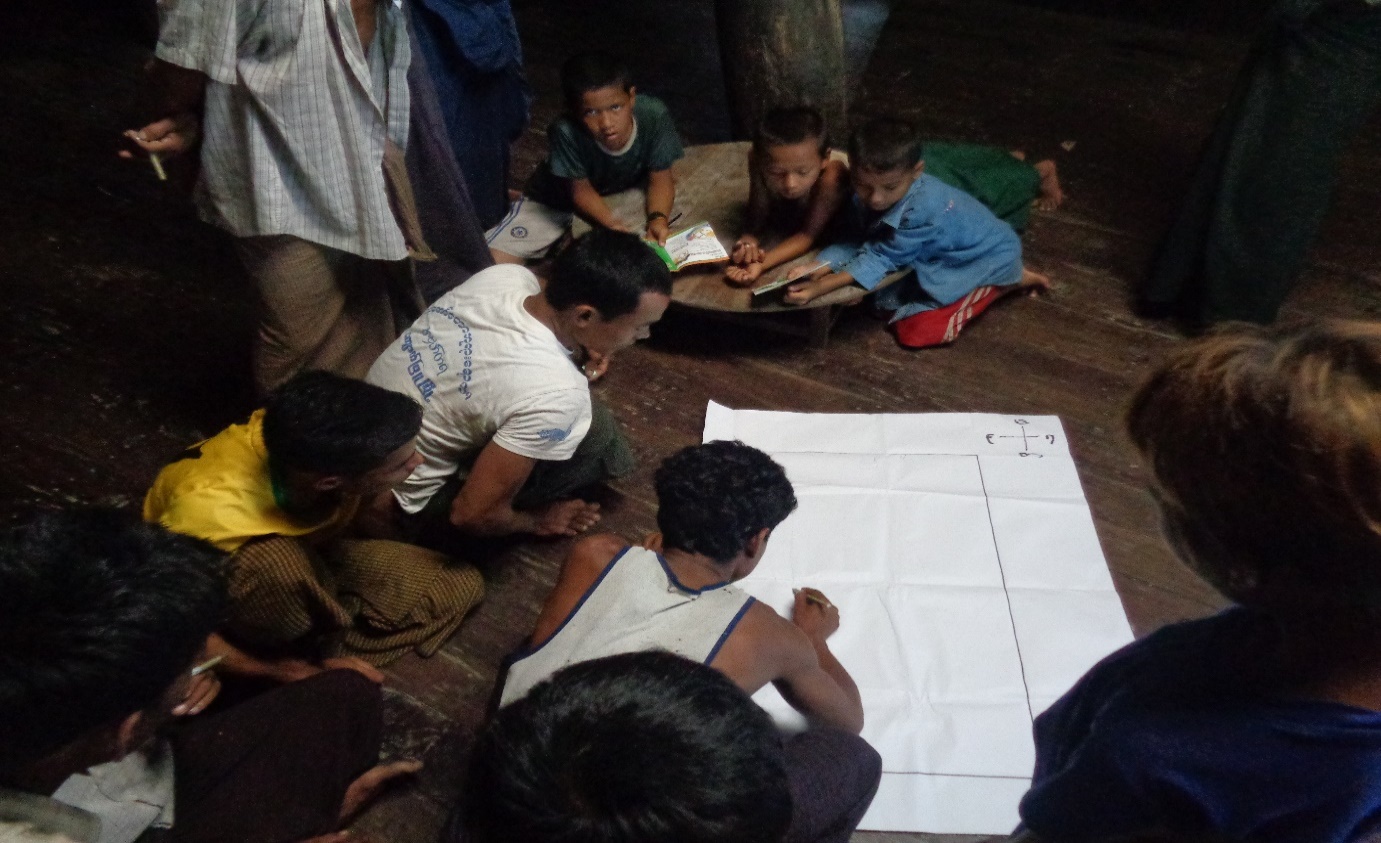 အဝျပင္ေတာင္ေက်းရြာကုလားၾကမ္းေက်းရြာအုပ္စု၊ ေက်ာက္ျဖဴၿမိဳ႕နယ္ရခုိင္ျပည္နယ္မာတိကာ၁။	ေဘးဒဏ္ခံႏိုင္စြမ္း ဆန္းစစ္ေလ့လာျခင္းႏွင့္ လုပ္ငန္းအစီအစဥ္ ေနာက္ခံအေၾကာင္းအရာမ်ားကို မိတ္ဆက္ျခင္း	၁.၁	ေဘးဒဏ္ခံႏိုင္စြမ္း ဆန္းစစ္ေလ့လာျခင္း၏ ရည္ရြယ္ခ်က္	၁.၂	ေဘးဒဏ္ခံႏိုင္စြမ္း ဆန္းစစ္ေလ့လာျခင္း၏ ရလာဒ္	၁.၃	ဆန္းစစ္မႈနည္းလမ္း၂။	အဝျပင္ေတာင္ေက်းရြာ၏ အေနအထား overview	၂.၁	ေျမမ်က္ႏွာသြင္ျပင္	၂.၂	အဝျပင္ေတာင္ေက်းရြာအေၾကာင္း	၂.၃	မိုးေလ၀သႏွင့္ ရာသီဥတုအေျခအေန	၂.၄	ေဘးအႏၱရာယ္ႏွင့္ ဖိစိမႈမ်ား (shocks and stresses)		ရာသီဥတုေျပာင္းလဲမႈ (Climate Change)	၂.၅	ေက်ာက္ျဖဴျမိဳ႕နယ္၏ ေဘးအႏၱရာယ္မ်ားကို အဆင့္ခဲြျခားျခင္း၃။	ရပ္ရြာလူထု ေဘးဒဏ္ခံႏိုင္စြမ္းဆန္းစစ္ေလ့လာျခင္း၏ ရလာဒ္မ်ား	၃.၁	ေက်းရြာေဘးအႏၱရာယ္ျဖစ္စဥ္ျပဇယားအား ဆန္းစစ္ေလ့လာျခင္း 	၃.၂	ေက်းရြာသမိုင္းေၾကာင္းအား ဆန္းစစ္ေလ့လာျခင္း	၃.၃	ရာသီခြင္ျပ ျပကၡဒိန္	၃.၄	အရင္းအျမစ္ျပေျမပံု	၃.၅	ေဘးအႏၱရာယ္ႏွင့္ ထိခိုက္လြယ္မႈျပေျမပံု	၃.၆	အသက္ေမြး၀မ္းေၾကာင္းလုပ္ငန္းမ်ား ခဲြျခားသံုးသပ္ျခင္း	၃.၇	ရပ္ရြာအတြင္း အဖဲြ႕အစည္းမ်ား ေပါင္းစပ္ယွက္ႏြယ္မႈျပေျမပံု	၃.၈	ပါ၀င္ပတ္သက္သူမ်ားဆိုင္ရာ ဆန္းစစ္ျခင္း	၃.၉	ကေလးသူငယ္မ်ား၏ လိုအပ္ခ်က္မ်ားႏွင့္ အခြင့္အေရးမ်ားအေပၚ သက္ေရာက္မႈမ်ား	၃.၁၀	က်ား/မေရးရာ ကြန္ယက္ျပေျမပံု ဆန္းစစ္ျခင္း	၃.၁၁	သတင္းအခ်က္အလက္ႏွင့္ အသိပညာေပးမႈမ်ားကို ရရိွႏိုင္မႈ	၃.၁၂	ေက်းရြာ၏ ထိခုိက္လြယ္မႈႏွင့္ စြမ္းေဆာင္ရည္ကို ဆန္းစစ္ျခင္း	၃.၁၃	ေက်းရြာ၏ထိခိုက္လြယ္အုပ္စုမ်ားကို ဆန္းစစ္ျခင္း၄။	ေဘးဒဏ္ခံႏိုင္စြမ္း ဆန္းစစ္မႈ သတင္းအခ်က္အလက္မ်ား	၄.၁	အဝျပင္ေတာင္ေက်းရြာ၏ ေဘးအႏၱရာယ္မ်ားကို အဆင့္ခဲြျခားသတ္မွတ္ျခင္း	၄.၂	ရာသီဥတုေျပာင္းလဲမႈ အက်ိဳးသက္ေရာက္မႈမ်ားကို အဆင့္ခဲြျခားသတ္မွတ္ျခင္း	၄.၃	ေဘးအႏၱရာယ္ႏွင့္ ရာသီဥတုေျပာင္းလဲျခင္းမ်ားအား အဆင့္ခဲြျခားသတ္မွတ္သံုးသပ္ျခင္း၄.၄	ကာလတိုေပါင္းစပ္ေဆာင္ရြက္ျခင္းမ်ားအတြက္ ဆံုးျဖတ္ခ်က္ခ်မွတ္ျခင္း	၄.၅	အဓိကက်ေသာ ေဘးအႏၱရာယ္မ်ားအတြက္ စိတ္မွန္းျဖစ္ႏိုင္ေျခမ်ား ပံုေဖာ္ျခင္း၅။	ေဘးဒဏ္ခံႏိုင္စြမ္း လုပ္ငန္းအစီအစဥ္မ်ားႏွင့္ ဦးစားေပးေရြးခ်ယ္ျခင္းမ်ား	၅.၁	လုပ္ငန္းမ်ား ဦးစားေပးအဆင့္သတ္မွတ္သည့္ နည္းလမ္း (Cost & Bemefit analysis)၆။	ရပ္ရြာလူထု ေဘးဒဏ္ခံႏိုင္စြမ္း လုပ္ငန္းအစီအစဥ္မ်ား (Action Plan)၇။	နိဂံုးခ်ဳပ္၈။	ျပန္လည္သံုးသပ္ျခင္း၊ ေစာင့္ၾကည့္ေလ့လာအကဲျဖစ္ျခင္းႏွင့္ အခ်က္အလက္ျပဳျပင္ျခင္း	ေနာက္ဆက္တဲြ (၁)း	Rakhine Multi Hazard Risk Maps	ေနာက္ဆက္တဲြ (၂)း	ရပ္ရြာအေျချပဳ ႀကိဳတင္သတိေပးစနစ္ စစ္ေဆးမႈပံုစံ	ေနာက္ဆက္တဲြ (၃)း	ပတ္၀န္းက်င္အေျခအေနကို စစ္ေဆးျခင္း	ေနာက္ဆက္တဲြ (၄)း	ေက်းရြာသဘာ၀ေဘး စီမံခန္႔ခဲြမႈေကာ္မတီ၏ တာ၀န္ႏွင့္၀တၱရားမ်ား	ေနာက္ဆက္တဲြ (၅)း	အေရးေပၚဆက္သြယ္ရန္ ဖုန္းနံပါတ္မ်ား၁။ ေဘးဒဏ္ခံႏိုင္စြမ္း ဆန္းစစ္ေလ့လာျခင္းႏွင့္ လုပ္ငန္းအစီအစဥ္ ေနာက္ခံအေၾကာင္းအရာမ်ားကို မိတ္ဆက္ျခင္းရခိုင္ျပည္နယ္၊ ေက်ာက္ျဖဴျမိဳ႕နယ္၊ ကုလၾကမ္းေက်းရြာအုပ္စု၊ အဝျပင္ေတာင္ေက်းရြာ၏ ေဘးဒဏ္ခံႏိုင္စြမ္း ေလ့လာဆန္းစစ္သံုးသပ္တင္ျပမႈကို အဂၤလန္ႏိုင္ငံမွ Department for International Development (DFID) ၏ ရံပံုေငြ ေထာက္ပံမႈျဖင့္ လူမႈဖြံ႕ျဖိဳးေရးတိုးတက္ေရးအသင္း (CDA) ႏွင့္ ပလန္အင္တာေနရွင္နယ္(ျမန္မာ)တို႔မွ ပူးေပါင္း အေကာင္အထည္ ေဖာ္ေဆာင္ရြက္ေသာ “ရာသီဥတု ဆိုးရြားလာမႈႏွင့္ ေဘးအႏၱရာယ္မ်ားက်ေရာက္လာမႈအပၚ ခံႏုိင္ရည္စြမ္းတည္ေဆာက္ျခင္းႏွင့္ လိုက္ေလ်ာညီေထြေနထိုင္ျခင္း (BRACED) စီမံခ်က္”မွ ဆန္းစစ္ေလ့လာထားျခင္း ျဖစ္ပါသည္။BRACED ျမန္မာ မိတ္ဖက္အဖြဲ႔အစည္းသည္ ႏိုင္ငံတကာ အင္ဂ်ီအိုမ်ား၊ ေဒသတြင္း အဖြဲ႔အစည္းမ်ား၊ ျမန္မာႏိုင္ငံ၏ေဘးဒဏ္ခံႏိုင္စြမ္းကို ေလ့လာသုေတသနျပဳေနေသာ သုေတသန အဖြဲ႔အစည္းမ်ားႏွင့္လည္း ပူးေပါင္းခ်ိတ္ဆက္ ေဆာင္ရြက္လ်က္ရွိပါသည္။ BRACED မိတ္ဖက္အဖြဲ႔တြင္ ဦးေဆာင္သူျဖစ္ Plan International Myanmar မွ ေဆာင္ရြက္ျပီး Actionaid Myanmar, BBC Media Action, World Vision, Myanmar Environmental Institute ႏွင့္ UN Habitat တို႔ႏွင့္ ပူးေပါင္းေဆာင္ရြက္ျပီး ရပ္ရြာ၏ေဘးဒဏ္ခံႏိုင္စြမ္း ပိုမိုေတာင့္တင္းခိုင္မာလာေစရန္ ေဆာင္ ရြက္လ်က္ရွိပါသည္။ ဤအဝျပင္ေတာင္ေက်းရြာ၏ ဆန္းစစ္ေလ့လာခ်က္ကို BRACED၏ ရပ္ရြာလူထုေဘး ဒဏ္ခံႏိုင္စြမ္းဆန္းစစ္ေလ့လာသံုးသပ္ျခင္းဆိုင္ရာ လမ္းညႊန္မႈမ်ား၊ အသံုးျပဳရန္ပံုစံမ်ား ေထာက္ပံ့ကူညီမႈ ျဖင့္ျပဳလုပ္ခဲ့ ပါသည္။၁.၁	ေဘးဒဏ္ခံႏိုင္စြမ္း ဆန္းစစ္ေလ့လာျခင္း၏ ရည္ရြယ္ခ်က္BRACED စီမံကိန္း၏ ရပ္ရြာလူထုေဘးဒဏ္ခံႏိုင္စြမ္း ဆန္းစစ္ေလ့လာျခင္း၏ ရည္ရြယ္ခ်က္မွာ -ေဘးအႏၲရာယ္ႏွင့္ ရာသီဥတုေျပာင္းလဲမႈတို႕၏ ေဘးဒုကၡမ်ားအေပၚ ေက်းလက္ေန လူထု၏ စိတ္ဖိစီးမႈမ်ားကို သံုးသပ္ႏိုင္ရန္။ေက်းလက္လူထုအတြင္းဖဲြ႕စည္းေဆာင္ရြက္ထားေသာ ေက်းရြာေဘးအႏၲရာယ္မ်ား က်ေရာက္လာမႈ အေပၚတြင္ မည္ကဲ့သို႔လုိက္ေလ်ာညီေထြစြာ ေနထိုင္ႏိုင္မႈအား သံုးသပ္ႏိုင္ရန္။ေဘးဒဏ္ခံႏိုင္စြမ္းရည္တိုးတက္ေစရန္၊ လိုက္ေလ်ာညီေထြစြာ ေနထိုင္ရန္အတြက္ လိုအပ္ေသာ လုပ္ငန္းေဆာင္ရြက္ခ်က္မ်ားကို သိရိွေစရန္ ျဖစ္ပါသည္။၁.၂	ေဘးဒဏ္ခံႏိုင္စြမ္း ဆန္းစစ္ေလ့လာျခင္း၏ ရလာဒ္ရပ္ရြာလူထုေဘးဒဏ္ခံႏိုင္စြမ္း ဆန္းစစ္ေလ့လာျခင္း၏ ရည္ရြယ္ခ်က္မွာ ရပ္ရြာေဘးဒဏ္ခံႏိုင္စြမ္း အားေကာင္းလာေစရန္ ေဘးဒဏ္ခံႏိုင္စြမ္းလုပ္ငန္းအစီအစဥ္မ်ား အေကာင္အထည္ေဖာ္ ေဆာင္ရြက္ရန္အ တြက္နည္းလမ္းမ်ားေထာက္ပံ့ေပးႏိုင္ရန္ ျဖစ္ပါသည္။ သက္ဆုိုင္ရာအုပ္ခ်ဳပ္ေရးအဖြဲ႔မ်ား၊ ဘာသာေရးေခါင္း ေဆာင္မ်ား၊ ကေလးသူငယ္၊ အမ်ိဳးသမီးမ်ား၊ မသန္စြမ္းမ်ားစသည့္ ပါဝင္ပက္သက္သူမ်ားအေနျဖင့္လည္း ေဘးဒဏ္ခံႏိုင္စြမ္းလုပ္ငန္းစဥ္မ်ားတြင္ ပူေပါင္း ပါဝင္လိုမႈမ်ားရွိလာေစရန္၊အသီးသီး ေသာတာဝန္ဝတၱရား မ်ားကို ရွင္းလင္းစြာနားလည္လာေစရန္ႏွင့္ ေဘး ဒဏ္ခံႏိုင္စြမ္းတည္ေဆာက္ျခင္း ဆိုင္ရာရည္မွန္းခ်က္မ်ား ျပည့္မွီေစရန္ရြာသူရြာသားအားလံုး၏ပူး ေပါင္းမႈကိုရရွိေစရန္ျဖစ္ပါသည္။ ဆန္းစစ္ေလ့လာျခင္းျဖင့္ လိုအပ္ ေသာေက်းရြာသတင္းအခ်က္အလက္ေျပာင္းလဲမႈမ်ားကိုပံုမွန္ျပဳလုပ္ႏိုင္ရန္၊ အသစ္ေျပာင္းလဲလာေသာ ေဘးအႏၱရာယ္မ်ားႏွင့္ဖိစီး မႈမ်ားအတြက္သတင္းအခ်က္အလက္ ႏွင့္ ၾကိဳတင္ျပင္ဆင္မႈမ်ား ပူးေပါင္းျပဳလုပ္ ႏိုင္ရန္ျဖစ္ပါသည္။၁.၃	ဆန္းစစ္မႈနည္းလမ္းဤရပ္ရြာလူထုေဘးဒဏ္ခံႏို္င္စြမ္း ေလ့လာဆန္းစစ္ခ်က္သည္ BRACED စီမံကိန္းမွ ေဖာ္ထုတ္ထားေသာဆန္းစစ္ေလ့လာျခင္းလက္စြဲစာအုပ္မွ တင္ျပခ်က္မ်ားအတိုင္း ေဆာင္ရြက္ျခင္းျဖစ္ပါ သည္။ ဆန္းစစ္ေလ့လာျခင္း၏ ရည္မွန္းခ်က္ (၁) ရပ္ရြာလူထု၏ အေတြ႔အၾကံဳမ်ားအေပၚတြင္ သိပၸံနည္းက် အခ်က္အလက္မ်ားကိုအေျခခံ၍ အနာဂတ္တြင္ ရပ္ရြာလူထုရင္ဆိုင္ေနရေသာေဘးအႏၱရာယ္ႏွင့္ ဖိစီးမႈမ်ား အေပၚတြင္ပိုမုိနားလည္သေဘာေပါက္လာေစရန္။  ရည္မွန္းခ်က္ (၂) ေဘးအႏၱရာယ္မ်ား က်ေရာက္မႈႏွင့္ ဖိစီးမႈမ်ားအေပၚတြင္ထိခိုက္လြယ္မႈရွိသူမ်ားႏွင့္ ထိခိုက္လြယ္ေသာ အရာမ်ားကို သတ္မွတ္ေဖာ္ထုတ္ႏိုင္ရန္ ႏွင့္ရည္မွန္းခ်က္(၃) ေဘးဒဏ္ခံႏိုင္စြမ္းရိွေသာရပ္ရြာ လူထုကို တည္ ေဆာက္ႏုိင္ရန္ေထာက္ပံ့ေပးႏိုင္ေသာ ရပ္ရြာလူထု၏ စြမ္းေဆာင္ရည္မ်ားကို ေဖာ္ထုတ္ႏိုင္ရန္ ျဖစ္ပါ သည္။လက္စြဲစာအုပ္ပါေဖာ္ျပခ်က္မ်ားကို အေျခခံ၍ကုလၾကမ္းေက်းရြာအုပ္စု၊အဝျပင္ေတာင္ေက်းရြာတြင္ အခ်ိန္ယူ၍ ရပ္ရြာလူထုႏွင့္ အစည္းအေဝးမ်ား ျပဳလုပ္ကာေက်းရြာ၏ သတင္းအခ်က္အလက္မ်ားကို နည္းကိရိယာမ်ား (assessment tools) အသံုးျပဳ၍ စုေဆာင္းေဖာ္ထုတ္ထားျခင္းျဖစ္ပါသည္။ေဘးဒဏ္ခံႏိုင္စြမ္းဆန္းစစ္ေလ့လာျခင့္းအဆင့္မ်ားတြင္….၁။ ေက်းရြာႏွင့္ ပတ္ဝန္းက်င္ေဒသ၏ အေျခအေနမ်ားကို အၾကိဳခန္႔မွန္းသိရွိႏိုင္ရန္ ရပ္ရြာလူထုႏွင့္ ကြင္းဆင္း ဝန္ထမ္းမ်ားအေနျဖင့္ ေနာက္ခံဆင့္ပြားအခ်က္အလက္မ်ား (secondary data) ကို ဆန္းစစ္ျခင္းမ်ားကို ျပဳလုပ္ ႏိုင္ပါသည္။ အခ်က္အလက္သံုးသပ္ျခင္းမ်ားတြင္…စြမ္းရည္ဖြံ႔ျဖိဳးမႈေဖာင္ေဒးရွင္း၏ ရပ္ရြာလူထုထိခို္က္လြယ္မႈ ဆန္းစစ္ခ်က္ADPC Et Al Rhakine multi hazard assessmentRIMES ၏ ရာသီဥတုဆို္င္ရာ အခ်က္အလက္မွတ္တမ္း (Climate Profiles)၂။ BRACED ေဘးဒဏ္ခံႏိုင္စြမ္းဆန္းစစ္ေလ့လာျခင္း လက္စြဲစာအုပ္ကို အသံုးျပဳျခင္းအားျဖင့္ ၿပီးျပည့္စံုေသာ သတင္းအခ်က္အလက္ စုေဆာင္းႏိုင္ျခင္းျဖစ္ပါသည္။ ဆန္းစစ္ေလ့လာျခင္းတြင္ အသံုးျပဳခဲ့ေသာနည္းကိရိယာ မ်ားမွာ ေအာက္ပါအတိုင္းျဖစ္ပါသည္။ေက်းရြာ ေဘးအႏၱရာယ္ သမိုင္းေၾကာင္းအား ဆန္းစစ္ေလ႔လာျခင္းေက်းရြာ၏ သမိုင္းေၾကာင္းအား ဆန္းစစ္ေလ႔လာျခင္းရာသီခြင္ျပ ျပကၡဒိန္ အရင္းအျမစ္ျပ ေျမပံုေဘးအႏၱရာယ္ႏွင့္ ထိခိုက္လြယ္မႈျပ ေျမပံုအသက္ေမြးဝမ္းေၾကာင္းလုပ္ငန္းမ်ား ခြဲျခားသံုးသပ္ျခင္းရပ္ရြာအတြင္း အဖြဲ႔အစည္းမ်ား ေပါင္းစပ္ယွက္ႏြယ္မႈျပေျမပံုပါဝင္ပက္သက္သူမ်ားဆိုင္ရာ ဆန္းစစ္ျခင္းက်ား၊ မ ေရးရာ ကြန္ယက္ျပ ေျမပံု ဆန္းစစ္ျခင္းကေလးသူငယ္မ်ား၏ လိုအပ္ခ်က္မ်ားႏွင့္ အခြင့္အေရးမ်ားအေပၚ သက္ေရာက္မႈမ်ားသတင္းအခ်က္အလက္ႏွင့္ အသိပညာေပးမႈမ်ားကို ရရွိႏိုင္မႈေက်းရြာ၏ ထိခိုက္လြယ္မႈႏွင့္ စြမ္းေဆာင္ရည္ကို ဆန္းစစ္ျခင္းထိခိုက္လြယ္မႈ ဆန္းစစ္ျခင္း	ေဘးအႏၱရာယ္မ်ားကို အဆင္႔ခြဲျခားသတ္မွတ္ျခင္းရာသီဥတုေျပာင္းလဲမႈ အက်ိဳးသက္ေရာက္မႈမ်ားက္ု အဆင္႔ခြဲျခား သတ္မွတ္ျခငး္ေဘးအႏၱရာယ္ႏွင္႔ရာသီဥတုေျပာင္းလဲျခင္းမ်ားအား အဆင္႔ခြဲျခား သတ္မွတ္ သံုးသပ္ျခင္းကာလတိုေပါင္းစပ္ ေဆာင္ရြက္ျခင္းမ်ားအတြက္ ဆံုးျဖတ္ခ်က္ခ်မွတ္ျခင္းအဓိကက်ေသာ ေဘးအႏၱရာယ္မ်ားအတြက္ စိတ္မွန္းျဖစ္နိုင္ေျခမ်ား ပံုေဖာ္ျခင္းေဘးဒါဏ္ခံနိုင္ရန္ လုပ္ေဆာင္ရမည္႔လုပ္ငန္းမ်ားအား အဆင္႔ခြဲျခားျခင္းလုပ္ငန္းမ်ား ဦးစားေပးအဆင္႔သတ္မွတ္သည္႔နည္းလမ္း (Cost & Benefit analysis)၃။ သတင္းႏွင့္ အခ်က္အလက္မ်ားဆန္းစစ္ျခင္းႏွင့္ ဦးစားေပးလုပ္ငန္းမ်ားေရြးခ်ယ္ျခင္း။ စုေဆာင္းထားေသာသတင္းအခ်က္အလက္မ်ားကို ဆန္းစစ္ေလ့လာျခင္းသည္ ရပ္ရြာလူထုေဘး ဒဏ္ခံႏိုင္စြမ္းကိုအားေကာင္းလာေစရန္၊သင့္ေလ်ာ္သည့္လုပ္ေဆာင္ခ်က္မ်ားကိုကနဦးသတ္မွတ္ႏိုင္ရန္ႏွင့္ေဘးအႏၱရာယ္ႏွင့္ဖိစီးမႈမ်ား၏သက္ေရာက္မႈမ်ားဦးစားေပးသတ္မွတ္ျခင္းစတင္ရာတြင္ အတည္ျပဳႏိုင္ရန္ျဖစ္ပါသည္။ နည္းကိရိယာမ်ားဆန္းစစ္ျခင္း အားျဖင့္ပါဝင္ေသာ လုပ္ငန္းစဥ္မ်ားမွာ…ရပ္ရြာလူထုရင္ဆိုင္ေနရေသာ အဓိကေဘးအႏၱရာယ္ႏွင့္ ရာသီဥတုေျပာင္းလဲမႈေၾကာင့္ ျဖစ္ေပၚလာ ေသာေဘးအႏၱရာယ္မ်ား အဆင့္သတ္မွတ္ရန္။ ဦးစားေပးေရြးခ်ယ္ထားေသာေဘးအႏၱရာယ္မ်ားအေပၚအေျခခံ၍ရပ္ရြာလူထုအေနျဖင့္လုပ္ ေဆာင္ခ်က္မ်ား ေရြးခ်ယ္ျခင္း။BRACEDရန္ပံုုေငြမွေထာက္ပံ့ျခင္းျဖင့္အေကာင္အထည္ေဖာ္ရန္ ဦးစားေပးလုပ္ငန္းမ်ားေရြး ခ်ယ္ရာတြင္ ဦးစားေပးေရြးျခယ္ျခင္း နည္းကိရိယာမ်ား အသံုးျပဳ၍ ေရြးခ်ယ္ျခင္း။ရာသီအလိုက္ဆံုးျဖတ္ခ်က္မ်ား ခ်မွတ္ႏိုင္ရန္ မိုးေလဝသခန္႔မွန္းခ်က္မ်ားကို အေျခခံ၍ ကာလတို ဆံုးျဖတ္ခ်က္မ်ား ခ်မွတ္ျခင္း။ျဖစ္ႏိုင္ေခ်မ်ားျပီးျဖစ္ေလ့ျဖစ္ထရွိေသာေဘးမ်ားအတြက္စိတ္မွန္းျဖစ္ႏိုင္ေျခမ်ား ပံုေဖာ္ႏိုင္ရန္ေဘးမ်ား၏ျပင္းအားႏွင့္ပမာဏေပၚတြင္အေျခခံ၍မတူညီေသာ အေျခအေနအဆင့္ဆင့္တြင္အ ေကာင္အထည္ေဖာ္ေဆာင္မႈမ်ားသတ္မွတ္ရန္။ဆန္းစစ္ေလ့လာျခင္းမ်ားအေပၚတြင္ အေျခခံ၍ တိုက္ရိုက္ခံစားရေသာ သဘာဝေဘးအႏၱရာယ္မ်ား၊ ရာသီဥတု ေျပာင္းလဲမႈမ်ား၏ သက္ေရာက္မႈမ်ားကိုရပ္ရြာလူထု၏ ရင္ဆိုင္တုန္႔ျပန္ႏိုင္စြမ္းကို ပိုမို အားေကာင္းလာေစရန္ႏွင့္ သဘာဝပတ္ဝန္းက်င္ေျပာင္းလဲမႈမ်ား၊ လူမႈ-စီးပြားက႑ေျပာင္းလဲမႈမ်ားႏွင့္ ပဋိပကၡအစရွိေသာ ျပႆနာမ်ားကို ေျဖရွင္းႏိုင္ရန္ အဓိကလုပ္ငန္းမ်ားကို ဦးစားေပးေရြးခ်ယ္ ျခင္းျဖစ္ပါသည္။လိုအပ္ေသာ သတင္းအခ်က္အလက္အမ်ားကို ေဆြးေႏြးပြဲတြင္ ေက်းရြာအုပ္ခ်ဳပ္ေရးမႈး၊ စီမံခန္႔ခြဲမႈအဖြဲ႔၊ သက္ၾကီးမ်ား၊ ေက်းရြာေဘးအႏၱရာယ္ေလ်ာ့ပါးေရးေကာ္မီတီဝင္မ်ား၊ ေက်ာင္းတြင္းေဘးအႏၱရာယ္ ေလ်ာ့ပါးေရး ေကာ္မီတီမ်ား၊ ေက်းရြာသူရြာသားမ်ား ကုိယ္တိုင္ပါဝင္ျခင္းျဖင့္ရရွိႏိုင္ပါသည္။ မိုးေလဝသႏွင့္ ရာသီဥတုဆိုင္ရာသတင္းအခ်က္အလက္မ်ားကဲ့သို႔ေသာ အျခားလိုအပ္ေသာသတင္းအခ်က္အလက္မ်ားကို မိုးေလဝသႏွင့္ဇလေဗဒဦးစီးဌာန၊ Myanmar Environmental Institute – MEI ႏွင့္ အျခားေသာ ပညာရပ္ဆိုင္ရာ အခ်က္အလက္မ်ားမွလည္း ရရွိႏိုင္ပါ သည္။၂။	အဝျပင္ေတာင္ေက်းရြာ၏ အေနအထား overview၂.၁	ေျမမ်က္ႏွာသြင္ျပင္	အ၀ျပင္(ေတာင္)ေက်းရြာသည္ကလန္႕ၾကမ္းေက်းရြာအုပ္စု၊ေက်ာက္ျဖဴျမိဳ႕နယ္၏အေရွ႕ေတာင္ဘက္တြင္တည္ရွိျပီးေက်ာက္ျဖဴၿမိဳ႕ မွ အ၀ျပင္(ေတာင္)ေက်းရြာအထိ(၄၂)မိုင္၃ဖာလံုကြာေ၀းပါသည္။ ေက်းရြာ၏ အက်ယ္အ ၀န္းမွာ ( ၃ ) မိုင္ခန္႕ ရွိပါသည္။  အေရွ႕ဘက္တြင္ ကလန္႔ၾကမ္းေတာင္ ၊ ေခ်ာင္း ၊ ကလန္႕ၾကမ္းေက်းရြာ ၊  အေနာက္ဘက္တြင္ ကင္းျမစ္၊ကလန္႕တဲေက်းရြာ၊ ေတာင္ဘက္တြင္ ကင္းျမစ္၊ သေျပကၽြန္းရြာ၊ကညင္ေကာက္ရြာ၊ေျမာက္ဘက္တြင္အ၀ျပင္(ေျမာက္)ရြာ၊ေက်ာက္ေတာင္ၿပိန္ေက်းရြာ၊ေခ်ာင္းနက္ရြာ၊ေတာင္တန္းႀကီး၊ရွိပါသည္။လမ္းပန္းဆက္သြယ္ေရးအေနျဖင့္တစ္ႏွစ္ပတ္လံုးကုန္လမ္း၊ေရလမ္းတို႕ျဖင့္  တိုက္ရိုက္သြားလာႏိူင္သည္။   ကုန္းလမ္း သည္မိုးအခါတြင္ ရႊံေျမျဖစ္၍လမ္းတစ္ေလွ်ာက္တြင္ ေတာင္က်ေရမ်ားစီးဆင္ျခင္းေၾကာင့္ လမ္းမ်ားပ်က္စီး၍ လမ္းၾကမ္းသည္။ေက်းရြာသည္ ေတာင္ကုန္း ၊ေတာင္းတန္းမ်ား၊ေျမျပန္႔လြင္ျပင္အနည္းငယ္ျဖင့္ဖြဲ႕စည္းထားေသာေၾကာင့္စိမ္းလန္းေသာေတာေတာင္သဘာဝရႈခင္းမ်ားလည္းတည္ရွိပါသည္။မိုးမ်ားေသာရာသီဥတုျဖစ္ၿပီးအျမဲစိမ္းေတာမ်ားေပါက္ေရာက္ရာေဒသ ျဖစ္ပါသည္။  ၂.၂	အဝျပင္ေတာင္ေက်းရြာအေၾကာင္းအ၀ျပင္(ေတာင္)ေက်းရြာသည္ကလန္႕ၾကမ္းေက်းရြာအုပ္စုေက်ာက္ျဖဴျမိဳ႕နယ္၏ အေရွ႕ေတာင္ ဘက္တြင္တည္ရွိျပီးေက်ာက္ျဖဴၿမိဳ႕မွအ၀ျပင္(ေတာင္)ေက်းရြာအထိ(၄၂)မိုင္ (၃ဖာလံု) ကြာေ၀းပါသည္။ ေက်းရြာ၏ အက်ယ္အ၀န္းမွာ ( ၃ ) မိုင္ခန္႔ ရွိပါသည္။  အေရွ႕ဘက္တြင္ ကလန္႔ၾကမ္းေတာင္ ၊ ေခ်ာင္း ၊ ကလန္႕ၾကမ္းေက်းရြာ၊  အေနာက္ဘက္တြင္ကင္းျမစ္၊ကလန္႕တဲေက်းရြာ၊ ေတာင္ဘက္တြင္ ကင္းျမစ္၊ သေျပကၽြန္းရြာ၊ ကညင္ေကာက္ရြာ၊ ေျမာက္ဘက္တြင္အ၀ျပင္(ေျမာက္)ရြာ၊ ေက်ာက္ေတာင္ၿပိန္ေက်းရြာ၊ ေခ်ာင္းနက္ရြာ၊ ေတာင္တန္းႀကီးရွိပါသည္။ ယခုခ်ိန္ေက်းရြာ ထဲတြင္ အိမ္ေျခ (၁၄ ) အိမ္၊ အိမ္ေထာင္စု (၁၄၇)၊ စုစုေပါင္းလူဦးေရ (၇၁၀) ေယာက္၊  အမ်ိဳးသား (၃၃၀)ေယာက္ႏွင့္ အမ်ိဳးသမီး     (၃၈၀) ေယာက္ ေနထိုင္လွ်က္ရွိၿပီး လယ္လုပ္ငန္းကိုအဓိကအသက္ေမြး၀မ္းေၾကာင္းလုပ္ငန္းအျဖစ္လုပ္ကိုင္ၾကပါ သည္။ တစ္ရြာလံုးတြင္ရခိုင္လူမ်ိဳးမ်ားေနထိုင္ၾကၿပီး ဗုဒၶဘာသာကိုသာကိုးကြယ္ၾကပါသည္။ ေက်းရြာတြင္ စာသင္ေက်ာင္း(၂) မူလတန္းႏွင့္ မူလြန္ (၁)၊ ေဘာလံုးကြင္း(၁)ခု၊ ေသာက္သံုးေရတြင္း (၂၀) တြင္း၊ ေရကန္(၂)ကန္၊ ဆန္စက္(၂)လံုး၊ မီးစက္(၁)၊ က်န္းမာေရးေဆးေပးခန္းခြဲ(၁)ခုႏွင့္ အိမ္သာ (၁၀) လံုးခန့္ ရွိပါသည္။ ေက်းရြာတြင္ဂဏန္းအဝယ္ဒုိင္ရွိသည္။ ေက်းရြာလူထုသည္မုန္တိုင္း၊ ေရႀကီးႏွင့္ မီးေဘး အႏၱရာယ္တုိ႔ကိုၾကံဳေတြ႔ခဲ့ရပါသည္။ ၄င္းေဘးအႏၱရာယ္မ်ားေၾကာင့္ အိမ္မ်ား၊ ဘုန္းႀကီးေက်ာင္း၊ အပင္မ်ား၊ ႏြားမ်ား၊ လယ္မ်ားႏွင့္တံတားမ်ားပ်က္စီးဆံုးရႈံးခဲ့ဖူးေသာ္လည္း ေက်းရြာလူထုမွ ကိုယ္ထူကိုယ္ထစနစ္ျဖင့္ ျပန္လည္လုပ္ေဆာင္ခဲ့ပါသည္။ ၂.၃	မိုးေလ၀သႏွင့္ ရာသီဥတုအေျခအေန            ေက်ာက္ၿဖဴၿမိဳ႕နယ္၊ ရခိုင္ျပည္နယ္၂.၃-၁.၁ အေထြေထြ ရာသီဥတု လကၡဏာမ်ား ရခိုင္ျပည္နယ္၊ ေက်ာက္ျဖဴေဒသသည္ ျမန္မာႏို္င္ငံ၏ အေနာက္ေတာင္အရပ္တြင္တည္ရွိသည္။ ေျမာက္လတၱီက်ဳ ၁၉ ဒီဂရီ ၂၆ မိႏွစ္ ႏွင့္ အေရွ႕ေလာင္ဂ်ီက်ဳ ၉၃ ဒီဂရီ ၃၃ မိနစ္ တြင္တည္ရွိၿပီး၊   ေက်ာက္ျဖဴၿမိဳ႕သည္ (ပံု-၁၃) တြင္ ျမင္ေတြ႔ရသည့္အတုိင္း ဘဂၤလားပင္လယ္ေအာ္ကို မ်က္ႏွာမူလ်က္ တည္ရွိသည္။ ဘဂၤလားပင္လယ္ေအာ္၏  အေနာက္ေတာင္ မုတ္သုန္ႏွင့္  ရာသီဥတု အေျခအေနမ်ားမွ မိုးရြာသြန္းမႈမ်ား ရရွိျခင္းေၾကာင့္၊ ေက်ာက္ျဖဴၿမိဳ႕သည္ ေလ့လာခဲ့သည့္ ဌာနမ်ားတြင္ အစိုစြတ္ဆံုးျဖစ္ၿပီး ႏွစ္စဥ္ပ်မ္းမွ်မိုးေရခ်ိန္ ၄,၆၅၅ မီလီမီတာ ရွိသည္။ အျခားေသာ အေနာက္ေတာင္ မုန္သုန္ရာသီ လႊမ္းမိုးမႈမ်ားကဲ့သုိ႔ပင္ ေက်ာက္ျဖဴၿမိဳ႕သည္ ေမလမွ ေအာက္တိုဘာလအတြင္း ထင္ရွားသည့္ မိုးေရခ်ိန္ကုိ ရရွိသည္။ (ဇူလိႈင္၊ ပံု-၁၄ ) တြင္ unimodal peak ။ 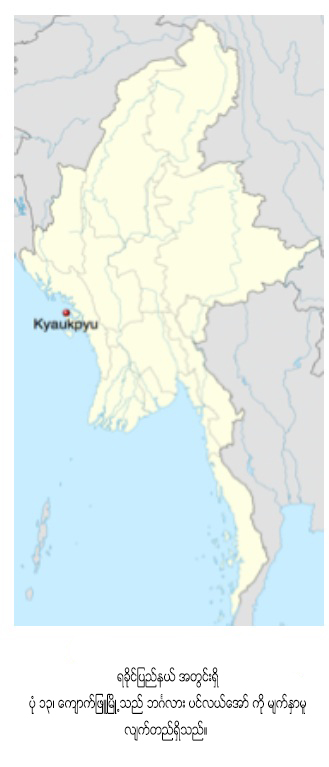 ပ်မ္းမွ်ေန႔အပူခ်ိန္မ်ားသည္ ဧၿပီလႏွင့္ ေမလ မ်ားတြင္ အပူဆံုးျဖစ္ၿပီး၊ လစဥ္ ပ်မ္းမွ်အပူခ်ိန္ကြာျခားမႈမွာ အျခားေဒသမ်ားေလာက္  မကြာျခားေပ။ အျမင့္ဆံုး အပူခ်ိန္ကို ၁၉၈၈ ခုႏွစ္ စက္တင္ဘာလ ၁၉ ရက္ေန႔တြင္ (၃၉ ဒီဂရီစင္တီဂရိတ္) ကို တိုင္းတာရရွိၿပီး အနိမ့္ဆံုး အပူခ်ိန္ကို ၁၉၉၇ ခုႏွစ္၊ ဒီဇင္ဘာလ ၃၁ရက္ေန႔ (၁၉.၁ ဒီဂရီ စင္တီဂရိတ္)ကို တိုင္းတာရရွိခဲ့သည္။ 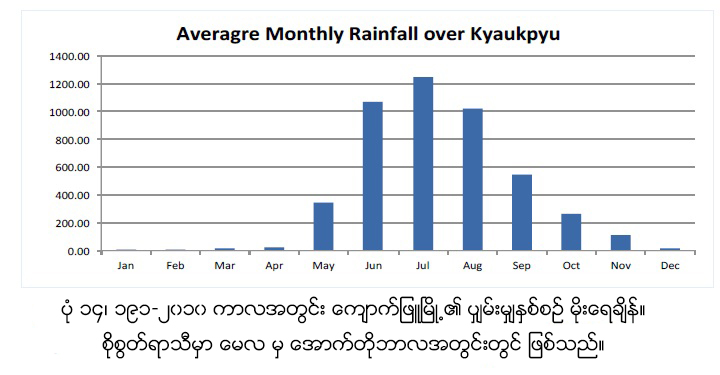 အေအးဆံုး ညအပူခ်ိန္မ်ားမွာ ဇန္န၀ါရီလႏွင့္ ေဖေဖာ္၀ါရီလမ်ား ျဖစ္ၾကၿပီး  ပ်မ္းမွ်အနည္းဆံုးအပူခ်ိန္  ၁၆.၉၄ ဒီဂရီ စင္တီဂရိတ္ႏွင့္ ၁၈.၃၈ ဒီဂရီ စင္တီဂရိတ္တို႔ အသီးသီးျဖစ္ၾကသည္။ အျမင့္ဆံုး အနည္းဆံုးအပူခ်ိန္ကို ၁၉၈၃ ခုႏွစ္ ေမလ ၂၆ ရက္ (၃၀ ဒီဂရီစင္တီဂရိတ္) ျဖစ္ၿပီး အေအးဆံုး အပူခ်ိန္မွာ ၁၉၈၃ ဒီဇင္ဘာလ ၂၄ ရက္ ( ၁၀ ဒီဂရီ စင္တီဂရိတ္) ကို တိုင္းတာရရွိခဲ့သည္။ 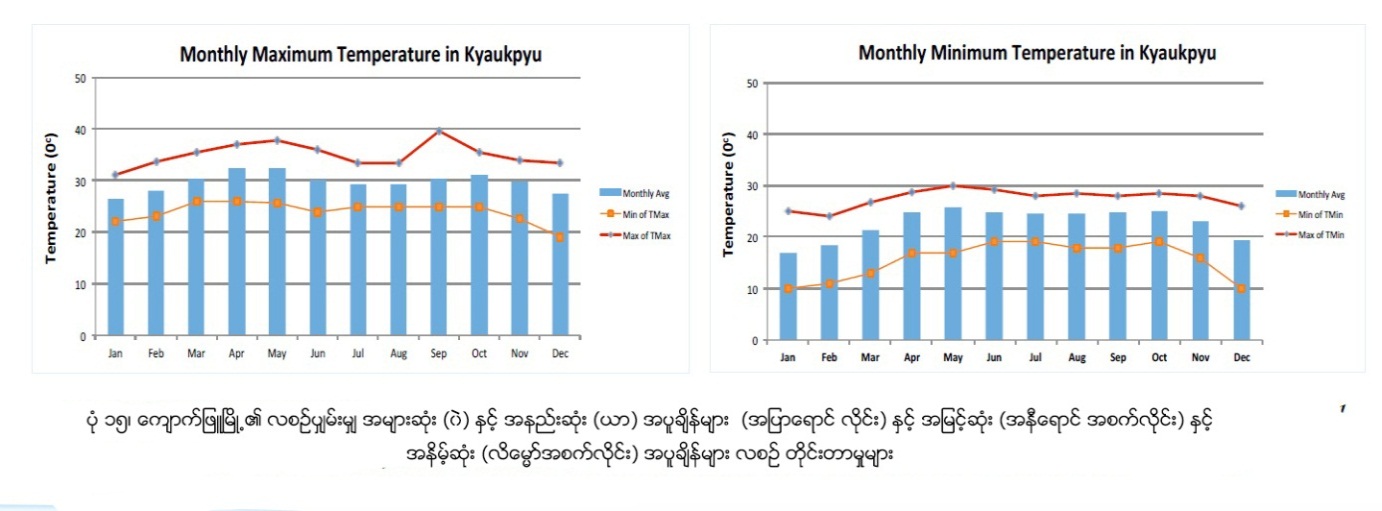 ပွ်မ္းမွ်အျမင့္ဆံုးႏွင့္ အနိမ့္ဆံုးအပူခ်ိန္ႏွင့္ လစဥ္အျမင့္ဆံုးႏွင့္ အနိမ့္ဆံုး အပူခ်ိန္မ်ားကို (ပံု-၁၅) တြင္ ေဖာ္ျပထားသည္။ ၂.၄	ေဘးအႏၱရာယ္ႏွင့္ ဖိစီးမႈမ်ား (Shocks and Stresses)ရာသီဥတုေျပာင္းလဲမွဳ႕ (Climate Change) ၂.၄.၁.၁ ရခိုင္ျပည္နယ္၊ ေက်ာက္ျဖဴေဒသ မိုးေရခ်ိန္ ကြာဟမႈမ်ား၊ လြန္ကဲမႈမ်ားနွင့္ ဦးတည္ရာမ်ား ႏွစ္စဥ္ မိုးေရခ်ိန္ မိတၳီလာၿမိဳ႕ႏွင့္ ႏိႈင္းယွဥ္လွ်င္  ႏွစ္စဥ္ ပွ်မ္းမွ်မိုးေရခ်ိန္ ၈၀၀ မီလီမီတာ ရရွိၿပီး၊ ေလ့လာခဲ့ေသာ အစုိစြတ္ဆံုးၿမိဳ႕နယ္မ်ားျဖစ္သည့္  ကမ္းရိုးတန္းေဒသျဖစ္ေသာ ေက်ာက္ျဖဴေဒသ၏  ႏွစ္စဥ္ပွ်မ္းမွ် မိုးေရခ်ိန္ ၄၆၅၅ မီလီမီတာ ရရွိသည္။  ႏွစ္စဥ္ပွ်မ္းမွ် ကြာဟမႈမွာ မွတ္သားထားေသာ အစိုစြတ္ဆံုးႏွစ္ အျဖစ္ (၂၀၀၁) ခုႏွစ္၊ ႏွစ္ေပါင္း ၃၀ အတြင္းတြင္ ၆၅၁၁ မီလီမီတာ ရရွိၿပီး  ပွ်မ္းမွ် ၁၈၀၀ မီလီမီတာထက္ ေက်ာ္လြန္ခဲ့သည္။ အနိမ့္ဆံုး ႏွစ္စဥ္မိုးေရခ်ိန္မွာ ၁၉၈၁ ခုႏွစ္တြင္ (၂၈၂၁ မီလီမီတာ) ျဖစ္ၿပီး၊ ပွ်မ္းမွ်ထက္ (ပံု ၁၆) ၁၈၀၀ မီလီမီတာ ပိုေနသည္။ 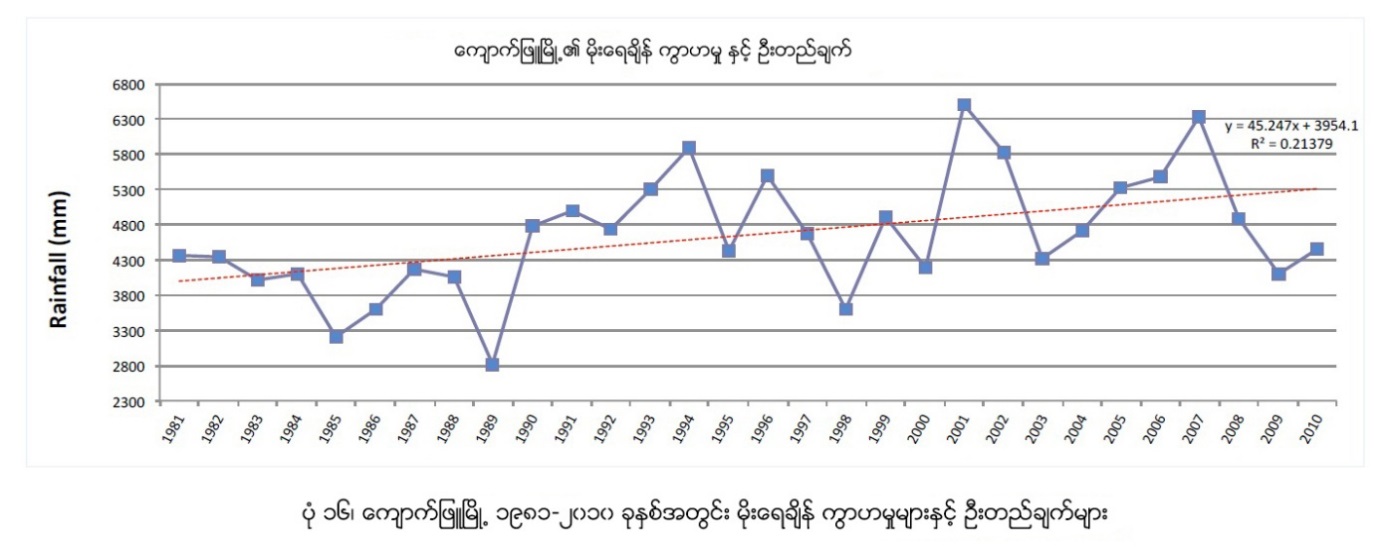 အစုိစြတ္ဆံုးႏွစ္ျဖစ္ေသာ ၂၀၀၁ ခုႏွစ္တြင္  စိုစြတ္ေန႔ရက္မ်ား ၁၄၁ ရက္အျဖစ္ အခ်ိဳးမညီ ျဖစ္ေစခဲ့သည္။ ၄င္းမွ ရက္ေပါင္း ၅၅ ရက္သည္ ၂၀ မီလီမီတာေအာက္ရရွိသည္။ ၄ ရက္သည္ ၂၀၀ မီလီမီတာ အထက္ျဖင့္ လြန္ကဲ မိုးေရခ်ိန္ကုိ ရရွိခဲ့သည္။ ဇြန္လ ၂၁ ရက္ေန႔တြင္ ၂၈၉ မီလီမီတာ၊ မတ္လ ၃၁ရက္ေန႔တြင္ ၂၄၈မီလီမီတာ၊ ၁၃ရက္ ၾသဂုတ္တြင္  ၂၄၂မီလီမတာ ႏွင့္ ဇူလိႈင္လ ၂၂ ရက္တြင္ ၂၀၉ မီလီမီတာတို႔ အသီးသီးျဖစ္ၾကသည္။ ယင္းႏွစ္အတြင္း အျခား ျဖစ္ရပ္ ၁၄ ခုကို လြန္ကဲမိုးေရခ်ိန္အျဖစ္ ၁၀၀ မီလီမီတာ မွ ၁၈၅ မီလီမီတာအတြင္း တိုင္းတာရရွိခဲ့ၿပီး ယင္းျဖစ္ရပ္အားလံုးသည္ စိုစြတ္ရာသီအတြင္းတြင္ ျဖစ္ေပၚခဲ့သည္။ အျခားတစ္ဘက္တြင္ အေျခာက္ေသြ႔ဆံုး ၁၉၈၁ ခုႏွစ္တြင္ ၁၄၉ စုိစြတ္ေန႔ရက္ ရရွိခဲ့သည္။ စိုစြတ္ေန႔ရက္မ်ား ပို၍ တိုင္းတာရရွိစဥ္တြင္ ၇၉ ရက္သည္ မိုးေရခ်ိန္ ၂၀ မီလီမီတာ ေအာက္တြင္ တိုင္းတာရရွိခဲ့သည္။  ၂၀၀ မီလီမီတာထက္ေက်ာ္လြန္ေသာ မိုးေရခ်ိန္ ကို (၁၉၈၁ ဇြန္လ ၂၂ ရက္ေန႔တြင္ ၂၁၂ မီလီမီတာ)ကို  တိုင္းတာရရွိခဲ့သည္။ ရက္ေပါင္း (၃) ရက္မွာ ၁၀၉ မီလီမီတာမွ ၁၄၂ မီလီမီတာ အတြင္း မွတ္သားရရွိၿပီး ယင္းျဖစ္ရပ္မ်ားအားလံုးသည္ စိုစြတ္ရာသီအတြင္းတြင္ ျဖစ္ေပၚခဲ့သည္။ ခၽြန္းခ်က္အေနျဖင့္ ႏို၀င္ဘာလ ၂၀ ရက္ သာလွ်င္ မိုးေရခ်ိန္ ၁၂၃ မီလီမီတာ ရရွိခဲ့သည္။ အေျခာက္ေသြ႔ဆံုးႏွင့္ အစိုစြတ္ဆံုး ႏွစ္မ်ားအတြင္းတြင္  ေျခာက္ေသြ႕ရာသီ၏ လမ်ားသည္ပင္လွ်င္ လြန္ကဲမိုးေရခ်ိန္မ်ား မွတ္သားရရွိေၾကာင္းကို မွတ္သားသင့္သည္။ မိုးေရခ်ိန္သည္ ေျခာက္ေသြ႔ရာသီ အတြင္း မိုးေရရွိႏိုင္ေသာ္လည္း ယင္းလြန္ကဲမိုးေရခ်ိန္မ်ားသည္ ေနရာအမ်ိဳးမ်ိဳးတြင္ ေနရာေဒသေပၚ မူတည္ၿပီး ေရႀကီးေရလွ်ံမႈမ်ားလည္း ျဖစ္ေပၚေစႏိုင္သည္။ ႏွစ္စဥ္မိုးေရခ်ိန္သည္ ေလ့လာခဲ့သည့္ အခ်ိန္အေတာအတြင္းတြင္ လာမည့္ႏွစ္မ်ားအတြင္းတြင္ အတက္ဘက္သုိ႔ ဦးတည္ေနေၾကာင္း ေဖာ္ျပေနၿပီး မိုးေရခ်ိန္မွာ ပွ်မ္းမွ်ထက္ ေက်ာ္လြန္ေနသည္။ မိုးအျပင္းအထန္ရြာသြန္းမႈမ်ားမွာလည္း ပံု-၁၇ တြင္ ေဖာ္ျပထားသည့္အတိုင္း တိုးျမႇင့္လာသည္။ 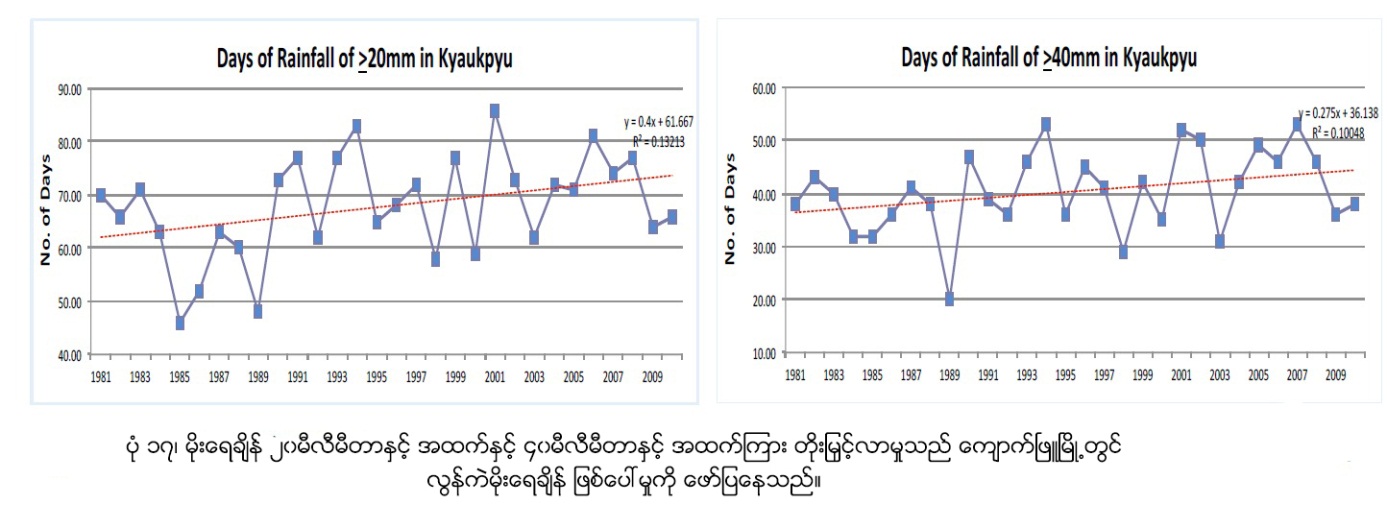 ေက်ာက္ျဖဴေဒသတြင္ ႏွစ္ေပါင္း ၃၀ အတြင္း မိုးေရခ်ိန္ တိုင္းတာရရွိမႈ ၁၂၁၂ ၾကိမ္သည္ ၄၀ မီလီမီတာႏွင့္အထက္ ရွိခဲ့သည္။ ယင္းကိန္းဂဏန္းအရ ၂၉၅ ၾကိမ္မွာ (၂၄) နာရီအတြင္း ၁၀၀ မီလီမီတာႏွင့္အထက္ရွိသည္။ ၂၄ နာရီအတြင္း အလြန္ကဲဆံုး မိုးေရခ်ိန္မွာ ၂၀၀၇ ခုႏွစ္ ဇူလိႈင္ ၆ ရက္ေန႔တြင္ ၄၁၁ မီလီမီတာ၊ ၁၉၉၂ ခုႏွစ္ ေအာက္တိုဘာလ (၂၂) ရက္တြင္ ၃၉၄ မီလီမီတာ ႏွင့္ ၂၀၁၀ ခုႏွစ္ ေအာက္တိုဘာလ ၂၃ ရက္ တြင္ ၃၄၄ မီလီမီတာတို႔ ျဖစ္ၾကသည္။  ျဖစ္ရပ္ ၃၃ ခုမွာ  ၂၀၀ မီလီမီတာ ႏွင့္ ၂၅၉ မီလီမီတာ အၾကားရွိၾကၿပီး ၂၄ နာရီအတြင္မိုးေရခ်ိန္မွာ ၁၀၀-၁၉၉ မီလီမီတာ အၾကားရွိၾကသည္။ ေက်ာက္ျဖဴေဒသတြင္ အလြန္ကဲဆံုး မိုးေရခ်ိန္ကို စိုစြတ္ရာသီအတြင္း တိုင္းတာရရွိၿပီး excursions ကို ေျခာက္ေသြ႕ရာသီအတြင္း တိုင္းတာမွတ္သားရရွိသည္။ မိုးေရခ်ိန္ ျဖစ္ရပ္ ၁၀ ၾကိမ္( မတ္လတြင္ ၁ ၾကိမ္၊ ႏို၀င္ဘာလတြင္  ၈ ၾကိမ္ႏွင့္ ဒီဇင္ဘာလတြင္ ၁ ၾကိမ္)သည္ ၁၀၀ မီလီမီတာ ေက်ာ္လြန္ေသာ မိုးေရခ်ိန္ကို တို္င္းတာမွတ္သားရရွိသည္။ အထက္တြင္ ေဖာ္ျပထားသည့္အတိုင္း ၂၀၀၁ ခုႏွစ္ မတ္လ ၃၁ ရက္ေန႔သည္ မိုးေရခ်ိန္ ၂၄၈ မီလီမီတာ တိုင္းတာရရွိခဲ့သည္။ စုိစြတ္ႏွင့္ ေျခာက္ေသြ႔ရာသီ မိုးေရခ်ိန္အၾကမ္းအားျဖင့္   ေက်ာက္ျဖဴေဒသ၏ ႏွစ္စဥ္ ပွ်မ္းမွ် မိုးေရခ်ိန္ ၉၆%ကို စိုစြတ္မိုးရာသီမွ (ပံု ၁၈) မွ ရရွိသည္။   ပံုစံကို ၁၉၉၁၊ ၂၀၀၅၊ ၁၉၉၅၊ ႏွင့္ ၁၉၉၀ ခုႏွစ္မ်ားတြင္ သိသိသာသာ ေတြ႔ျမင္ရၿပီး စိုစြတ္ရာသီအတြက္ ႏွစ္စဥ္ မိုးေရခ်ိန္မွာ ၉၀% ေအာက္ရွိသည္။ ၄င္းမွ ေျခာက္ေသြ႕ရာသီအတြင္း ထူးျခားသည့္ မိုးေရခ်ိန္မ်ားရရွိေနေၾကာင္းကို ေဖာ္ျပေနသည္။ 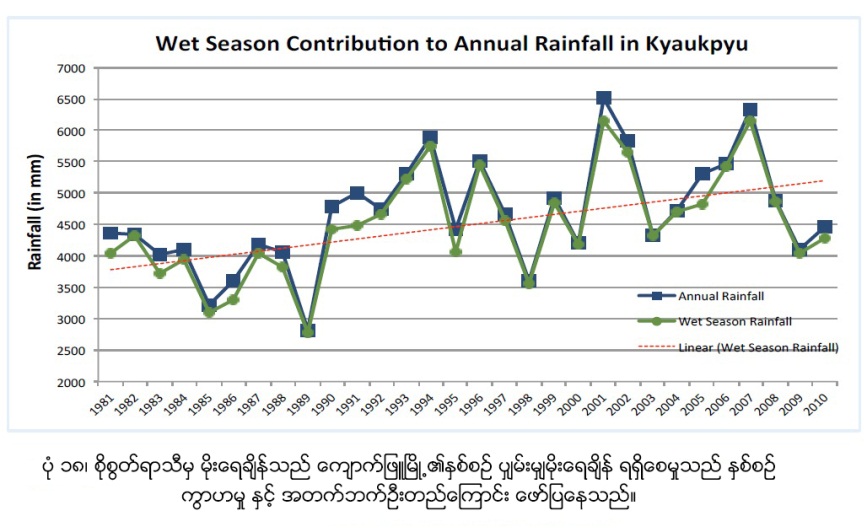 စုိစြတ္ရာသီ မိုးေရခ်ိန္သည္ အတက္ ဘက္သုိ႔ ဦးတည္ေနေၾကာင္း ျပသေန ၿပီး၊ ႏွစ္စဥ္ပွ်မ္းမွ်မိုးေရခ်ိန္ကို ပံုေဖာ္ေန သည္။ ထို႔အတူ စုိစြတ္ရာသီအတြင္း  မိုးရြာေသာေန႔ရက္မ်ား မွာလည္း အတက္ဘက္သုိ႔ဦးတည္ေနေၾကာင္း ေဖာ္ျပေနသည္။ ပွ်မ္းမွ်စိုစြတ္ေန႔ရက္ ၁၂၃ ရက္ခန္႔တြင္  ၂၀၀၈ ခုႏွစ္သည္ အမ်ားဆံုး စိုစြတ္ေန႔ရက္ ၁၃၇ ရက္ႏွင့္ ၂၀၀၁ ခုႏွစ္တြင္ ၁၃၆ စိုစြတ္ေန႔ရက္ကို မွတ္သားရရွိသည္။ (ပံု ၁၉) အနည္းဆံုး စိုစြတ္ေန႔ရက္မ်ားမွ ၁၉၈၅ ခုႏွစ္တြင္ျဖစ္ၿပီး ရက္ေပါင္း ၉၉ ရက္သာလွ်င္ရွိခဲ့သည္။ ၁၉၈၅ ခုႏွစ္သည္ ႏွစ္ေပါင္း ၃၀ အတြင္းတြင္ ဒုတိယ အေျခာက္ေသြ႔ဆံုး ႏွစ္လည္းျဖစ္ၿပီး မိုးေရခ်ိန္ ၃၂၁၈ မီလီမီတာသာ ရရွိသည္။ ဤဒုတိယ အေျခာက္ေသြ႔ဆံုးႏွစ္အတြင္း မိုးေရခ်ိန္ ၅ ခုသည္ ၁၀၀မီလီမီတာ အထက္ ေက်ာ္လြန္ခဲ့ၿပီး အားလံုးမွာ စိုစြတ္ရာသီအတြင္း ျဖစ္ေပၚခဲ့သည္။ 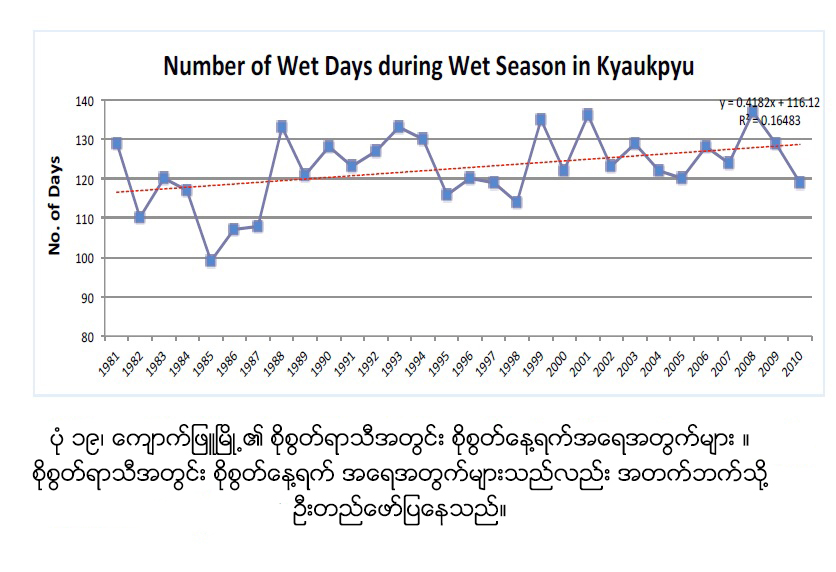 စိုစြတ္ရာသီအတြင္း စိုစြတ္ေန႔ရက္မ်ား အေရအတြက္သည္ အတက္ဘက္သုိ႔ ဦးတည္ေနျခင္းသည္  စိုစြတ္ေန႔ရက္ေပါင္း ေနာက္ထပ္ႏွစ္မ်ားမွ စိုစြတ္ေန႔ရက္ ၁၂၃ ႏွင့္ အထက္ ရရွိႏိုင္ေၾကာင္း ေဖာ္ျပေနသည္။ ေက်ာက္ျဖဴၿမိဳ႕တြင္ မိုးေရခ်ိန္ ပမာဏႏွင့္ စိုစြတ္ေန႔ရက္မ်ားသည္ အတက္ဘက္သုိ႔ ဦးတည္ေနေၾကာင္း ေဖာ္ျပေနၿပီး လာမည့္ စိုစြတ္ရာသီမ်ားတြင္လည္း ပွ်မ္းမွ်ထက္ ပို၍ မ်ားလာႏိုင္ေၾကာင္းေဖာ္ျပေနသည္။  ၂.၄.၁.၂ အပူခ်ိန္ကြာဟမႈမ်ား၊ လြန္ကဲမႈမ်ားႏွင့္ ဦးတည္ရာမ်ား အျမင့္ဆံုးအပူခ်ိန္ေက်ာက္ျဖဴေဒသ၏ အျမင့္ဆံုးအပူခ်ိန္မွာ ပွ်မ္းမွ် ၂၉.၇၆ ဒီဂရီ စင္တီဂရိတ္ ရွိသည္။ ၂၀၁၀ ခုႏွစ္တြင္ တုိင္းတာမွတ္သားရရွိသည့္  အျမင့္ဆံုးႏွစ္စဥ္ ပွ်မ္းမွ်အပူခ်ိန္မွာ ၃၀.၅၉ ဒီဂရီစင္တီဂရိတ္ျဖစ္သည္။ ယင္းႏွစ္တြင္ ရက္ေပါင္း ၂၃၈ ရက္သည္ ပွ်မ္းမွ်အပူခ်ိန္ထက္ ေက်ာ္လြန္ခဲ့သည္။ ယင္းႏွစ္အတြင္း  အျမင့္ဆံုးတိုင္းတာရရွိသည့္ အပူခ်ိန္မွာ (၃၆ ဒီဂရီ စင္တီဂရိတ္) ကို ၁၂ ႀကိမ္ ဧၿပီလ ႏွင့္ ေမလမ်ားတြင္ တိုင္းတာရရွိသည္။ ယင္းႏွစ္အတြင္း  အနိမ့္ဆံုး အပူခ်ိန္မွာ ၂၅ဒီဂရီစင္တီဂရိတ္ ကို (ဒီဇင္ဘာလတြင္) ႏွစ္ႀကိမ္ တိုင္းတာမွတ္သားရရွိသည္။ ၁၉၈၃ ခုႏွစ္တြင္ အနိမ့္ဆံုး ပွ်မ္းမွ်အပူခ်ိန္မွာ ၂၉.၃၄ ဒီဂရီ စင္တီဂရိတ္ျဖစ္သည္။  ယင္းႏွစ္အတြင္းတြင္ ရက္ေပါင္း ၁၈၇ ရက္သာလွ်င္ ပွ်မ္းမွ်အပူခ်ိန္ထက္ေက်ာ္လြန္ခဲ့သည္။ ၁၉၈၃ ခုႏွစ္အတြင္း တိုင္းတာရရွိေသာ အျမင့္ဆံုးအပူခ်ိန္မွာ ဧၿပီလ ၂၄ ရက္ေန႔တြင္ ၃၅ ဒီဂရီ စင္တီဂရိတ္ျဖစ္သည္။ ၁၆ ရက္သည္ အျမင့္ဆံုးအပူခ်ိန္ ၃၄ ဒီဂရီ စင္တီဂရိတ္ကို ဧၿပီ ႏွင့္ ေမလမ်ားတြင္ တိုင္းတာရရွိခဲ့သည္။ အနိမ့္ဆံုးအပူခ်ိန္ကို ဇန္န၀ါရီလ (၇) ရက္ ႏွင့္ ဒီဇင္ဘာလ ၃၁ ရက္ေန႔မ်ားတြင္ ၂၃ ဒီဂရီ စင္တီဂရိတ္ကို တိုင္းတာရရွိသည္။ ႏွစ္ေပါင္း ၃၀ အတြင္း  မွတ္သားရရွိသည့္ ေန႔ရက္ေပါင္း ၅၄%သည္ ပွ်မ္းမွ် အပူခ်ိန္ထက္ေက်ာ္လြန္ၿပီး အျမင့္ဆံုးအပူခ်ိန္အျဖစ္တိုင္းတာ မွတ္သားရရွိသည္။  ၄င္းမွ ၄၃ ရက္သည္  ၃၅ဒီဂရီ စင္တီဂရိတ္ထက္ ေက်ာ္လြန္ခဲ့သည္။၂.၅	ေက်ာက္ျဖဴျမိဳ႕နယ္၏ ေဘးအႏၱရာယ္မ်ားကို အဆင့္ခဲြျခားျခင္း၃။	ရပ္ရြာလူထု ေဘးဒဏ္ခံႏိုင္စြမ္း ဆန္းစစ္ေလ့လာျခင္း၏ ရလာဒ္မ်ား၃.၁	ေက်းရြာေဘးအႏၱရာယ္သမိုင္းေၾကာင္းအဝျပင္ေတာင္ေက်းရြာ၏ ယခင္ကက်ေရာက္ခဲ႔ေသာေဘးအႏၱရာယ္မ်ား၊ ၄င္းတို႔၏အက်ိဳးဆက္မ်ားႏွင့္ အႏၱရာယ္မ်ား က်ေရာက္ျပီးေနာက္ ျပန္လည္ထူေထာင္ေရးလုပ္ငန္းမ်ားကို မည္ကဲ႔သို႔ကိုင္တြယ္ ေျဖရွင္းခဲ႔သည္ကိုေက်းရြာသူေက်းရြသားမ်ား သိရွိေစရန္ရည္ရြယ္၍ ဆန္းစစ္ေလ့လာျခင္းျဖစ္ပါသည္။ ထို႔အျပင္ ငယ္ရြယ္သူမ်ားအေနျဖင့္ လက္လွမ္းမမွီခဲ႔ေသာေဘးအႏၱရာယ္ျဖစ္စဥ္မ်ားကို သိရွိျပီး ေနာင္တြင္ မိမိတို႔ေက်းရြာ၏ ျဖစ္ေလ့ျဖစ္ထရွိေသာအႏၱရာယ္မ်ားအတြက္ ၾကိဳတင္ျပင္ဆင္ျခင္းအစီအစဥ္မ်ား ထားရွိနိုင္ရန္လည္း ရည္ရြယ္ပါသည္။ အထက္ေဖာ္ျပပါ ဇယားကိုၾကည္႔ျခင္းအားျဖင္႔ အဝျပင္ေတာင္ေက်းရြာတြင္ မုန္တိုင္းက်ေရာက္ျခင္းအႏၱရာယ္ သည္အျဖစ္မ်ားေသာေဘးအႏၱရာယ္ဟု ယူဆရျပီး ၾကီးမားေသာ ထိခိုက္ပ်က္စီးမႈမ်ားမရွိျခင္းကိုလည္း ေတ႔ြရပါသည္။ ေက်းရြာအေနအထားသည္ေတာင္ကုန္းမ်ားႏွင့္  လ်ိဳေျမာင္မ်ားရွိျခင္းႏွင့္ ေက်းရြာ၏အေရွ႕၊ အေနာက္ႏွင့္ ေတာင္ဘက္ တြင္ေခ်ာင္းရွိေသာေၾကာင့္ မိုးအလြန္ၾကီးေသာႏွစ္မ်ားတြင္ေရၾကီးျခင္းကိုၾကံဳေတြ႔ရပါသည္။ မုန္တိုင္းအႏၱရာယ္ေၾကာင့္ထိခိုက္မႈမ်ား အၾကိမ္ေရနည္းပါးစြာျဖစ္ခဲ႔ေသာ္လည္း ေက်းရြာလူထု၏စီးပြားေရး၊ လူမႈေရး၊ စိုက္ပ်ိဳးေရး တိရိစာၦန္ေမြးျမဴေရးလုပ္ငန္းမ်ားႏွင့္ သဘာဝပတ္ဝန္းက်င္ထိခိုက္မႈမ်ားရွိခဲ့ေၾကာင္း ဆန္းစစ္ခ်က္မ်ားအရ သိရွိရပါသည္။ တုတ္ေကြးေရာဂါေၾကာင့္ တိရိစၧာန္မ်ား၉၀ရာခိုင္ႏႈန္းခန္႕ပ်က္စီး၍ ေဘးအႏၲရာယ္တစ္ခု အေနျဖင့္ ေတြ႕ျမင္ရသည္။ ၃.၂	ေက်းရြာသမိုင္းေၾကာင္းအား ဆန္းစစ္ေလ့လာျခင္းအ၀ျပင္ေတာင္ေက်းရြာ၏ ယခင္ကက်ေရာက္ခဲ႔ေသာေဘးအႏၱရာယ္မ်ား၊ ၄င္းတို႔၏ အက်ိဳးဆက္ မ်ားႏွင့္အႏၱရာယ္ မ်ားက်ေရာက္ျပီးေနာက္ျပန္လည္ထူေထာင္ေရး လုပ္ငန္းမ်ားကိုမည္ကဲ႔သို႔ကိုင္တြယ္ ေျဖရွင္းခဲ႔သည္ကိုေက်းရြာသူ ေက်းရြာသားမ်ား သိရွိေစရန္ရည္ရြယ္၍ ဆန္းစစ္ေလ့လာျခင္းျဖစ္ပါသည္။ ထို႔အျပင္ငယ္ရြယ္သူမ်ားအေနျဖင့္လက္လွ မ္းမမွီခဲ႔ေသာေဘးအႏၱရာယ္ျဖစ္စဥ္မ်ားကို သိရွိျပီးေနာင္တြင္ မိမိတို႔ေက်းရြာ၏ျဖစ္ေလ့ျဖစ္ထရွိေသာ အႏၱရာယ္မ်ားအ တြက္ၾကိဳတင္ျပင္ဆင္ျခင္းအစီအစဥ္မ်ား ထားရွိနိုင္ရန္လည္း ရည္ရြယ္ပါသည္။ ေက်းရြာ၏သမိုင္းေၾကာင္းအား ဆန္းစစ္ျခင္းျဖင့္ အဝျပင္ေတာင္ေက်းရြာတြင္ မုန္တိုင္းေၾကာင့္ အေျခခံအေဆာက္အဦးမ်ား အနည္းငယ္ပ်က္စီးသည္ကိုသာ ေတြ႕ရသည္။ သဘာဝေဘးအႏၲရာယ္က်ေရာက္ေသာ္လည္းႀကီးမားသည္႕ ထိခိုက္မွဳ႕မ်ားမရွိ သည္ကိုေတြ႕ရသည္။ ျပန္လည္ျပဳျပင္မွဳ႕မ်ား တြင္ေက်းရြာမွကိုယ္ထူကိုယ္ျဖစ္ေသာ္လည္းေကာင္း၊ ထို႕အျပင္ေက်းရြာရွိအမ်ားပိုင္ အေဆာက္အဦးမ်ား၏ တည္ေဆာက္ေသာခုႏွစ္မ်ားႏွင့္ ျပဳျပင္ေပသူမ်ားကို မွတ္တမ္းတင္ထားျခင္းျဖင့္လည္း သိရွိႏိုင္ၿပီးေရရွည္ တည္တံေရးအစီအစဥ္မ်ားကိုလည္း ဆက္လက္ ေဆာင္ရြက္ရမည္  ျဖစ္သည္ ။ ၃.၃	ရာသီခြင္ျပ ျပကၡဒိန္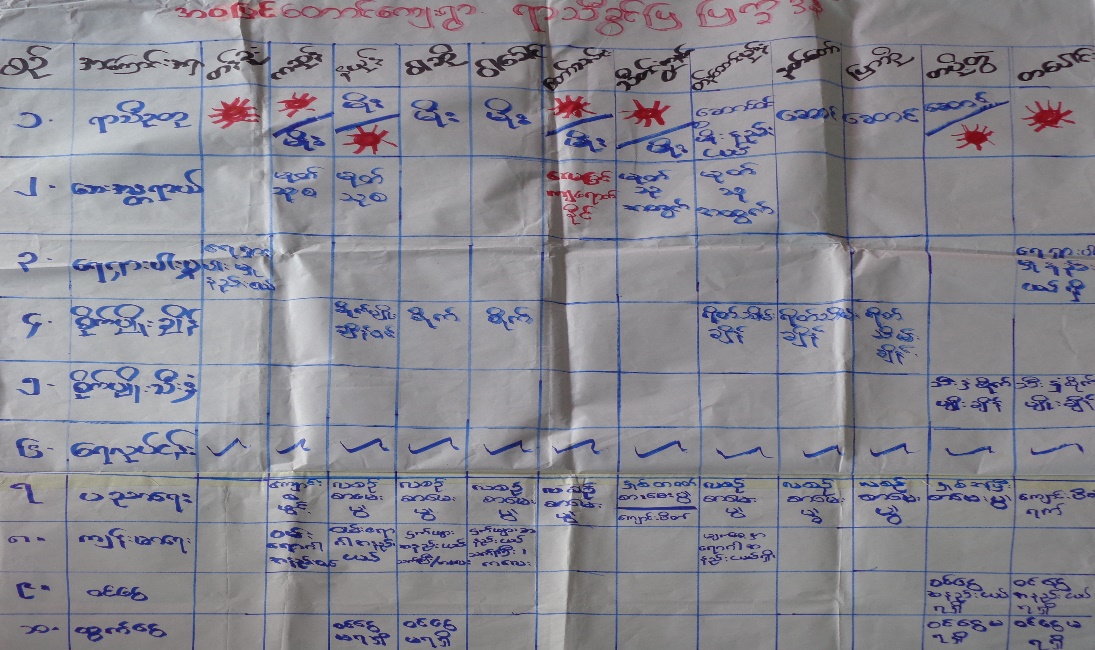 ရာသီခြင္ျပ ျပကၡဒိန္ေရးဆဲြျခင္းအားျဖင့္ အဝျပင္ေတာင္ေက်းရြာတြင္ က်ေရာက္ေလ့ရွိေသာ ေဘး အႏၱရာယ္မ်ားကို ဇန္န၀ါရီလမွ ဒီဇင္ဘာအထိလအလိုက္သိရိွႏုိင္မည္ျဖစ္ၿပီး မုန္တိုင္း၊ ေရႀကီး/ေရလွ်ံ၊ ေရရွားပါးမႈ၊  ေလျပင္တိုက္ျခင္း၊ အပူခ်ိန္ျပင္းျခင္း စသည့္ေဘးအႏၱရာယ္မ်ားျဖစ္ေပၚ က်ေရာက္လာခဲ့ပါက လအလိုက္ႀကိဳတင္ကာကြယ္စီ မံေဆာင္ရြက္မႈမ်ားကို ရာသီခြင္ျပျပကၡဒိန္ကို ဖတ္ရႈၾကည့္လုိက္ျခင္းျဖင့္ ျပဳလုပ္ေဆာင္ရြက္ႏိုင္မည္ျဖစ္ပါသည္။	ထိုနည္းတူ စိုက္ပ်ိဳးေရးလုပ္ငန္းႏွင့္ ေရလုပ္ငန္းတို႔ကိုလည္းလအလိုက္ စပါးစတင္ပ်ိဳးေထာင္၊ ပ်ိဳးႏုတ္၊ ပ်ိဳးစိုက္၊ ရိတ္သိမ္း၊ ေျခြေလွ႔လုပ္ငန္းအဆင့္ဆင့္ကိုလည္းသိရိွႏိုင္ပါသည္။ ပ်ိဳးေထာင္ကာလတြင္ ေရၾကီးျခင္းမ်ား ျဖစ္ပြားပါကမ်ိဳးစပါးမ်ားဆံုးရႈံးေစပါသည္။ ရိတ္သိမ္းကာလတန္ေဆာင္မုန္းလမ်ားတြင္ မိုးရြာသြန္းတတ္သျဖင့္စပါးမ်ား ဆံုးရႈံးရေလ့ရွိပါသည္။ ေရလုပ္ငန္းအတြက္လည္း လအလိုက္ မုန္တိုင္းျဖစ္ႏိုင္ေျခ၊ လိႈင္းႀကီးေလထန္မႈ အေျခအေနမ်ားကို ရာသီခြင္ျပျပကၡဒိန္ေရးဆဲြ ၾကည့္႐ႈျခင္းအားျဖင့္ ႀကိဳတင္ေရွာင္ရွားႏိုင္သျဖင့္ ေဘးအႏၱရာယ္ က်ေရာက္မႈမွကင္းေ၀းႏုိင္ပါသည္။ ေရလုပ္ငန္းကို တစ္ႏွစ္ပတ္လံုးလုပ္ကိုင္ၾကသည္ကို ေတြ႕ရသည္။	က်န္းမာေရးက႑တြင္ ရာသီအလိုက္ ျဖစ္တတ္ေသာ ေရာဂါမ်ားကို သိရိွႏိုင္ၿပီး ၀မ္းပ်က္/၀မ္းေလ်ာေရာဂါႏွင့္ ကေလးမ်ားတြင္ျဖစ္တတ္ေသာ ေသြးလြန္တုတ္ေကြးေရာဂါမ်ားသည္ အဓိကျဖစ္ပါသည္။ ဤေရာဂါမ်ား ျဖစ္ပြားလာပါ က ေရကိုက်ိဳခ်က္ေသာက္သံုးရန္၊ ေဆးဝါးမ်ား ဓါတ္ဆားမ်ားစုေဆာင္းထားရန္ႏွင့္ အမွည့္လြန္ေသာအသီးမ်ား စားသံုးျခင္းမွ ေရွာင္က်ဥ္ႏိုင္ရန္ ၾကိဳတင္သတိျပဳႏိုင္မည္ ျဖစ္ပါသည္။ အိမ္ေထာင္စုတစ္စုခ်င္းစီမွ တစ္ရြာလံုးထိ  တစ္ႏွစ္တာ ကာလအတြင္း မိမိေက်းရြာတြင္ လုပ္ေဆာင္ရမည့္ ေဆာင္ရန္ေရွာင္ရန္မ်ားကို အေသးစိတ္ သိရိွႏိုင္မည္ျဖစ္ပါသည္။	ပညာေရးက႑တြင္လည္း ရာသီခြင္ျပျပကၡဒိန္ကို စုေပါင္းေရးဆဲြလိုက္ျခင္းျဖင့္ ေက်ာင္းဖြင့္ေသာ ကာလ၊ ေက်ာင္းပိတ္ေသာလမ်ားေက်ာင္းပဲြေတာ္မ်ားႏွင့္ စာေမးပဲြေျဖဆိုေသာလမ်ားကိုလည္းသိရိွႏုိင္ၿပီး ေက်းရြာ၏႐ိုးရာပဲြ ေတာ္မ်ား၊ သႀကၤန္ပဲြရက္မ်ား၊ ၀ါဆိုသကၤန္းကပ္ပဲြ၊ ကထိန္ပဲြ၊ သီတင္းကၽြတ္ပဲြ၊ တန္ေဆာင္တိုင္မီးထြန္းပဲြေတာ္၊ ႏွစ္သစ္ကူးပဲြေတာ္မ်ားကိုလည္း သိရိွႏုိင္ပါသည္။	၀င္ေငြ/ထြက္ေငြရိွေသာ လမ်ားကိုလည္းသိရိွရသျဖင့္ဖြံ႕ၿဖိဳးေရးလုပ္ငန္းမ်ားအတြက္လည္း ၀င္ေငြ ရိွေသာ လမ်ားတြင္ျပဳလုပ္ေပးျခင္းအားျဖင့္ စီမံကိန္းမ်ားေအာင္ျမင္ႏိုင္မည္ျဖစ္ပါသည္။ စီမံကိန္း အေကာင္အထည္ေဖာ္ေဆာင္ရန္အတြက္ ေက်းရြာ၏လအလိုက္လုပ္ငန္းမ်ား အေပၚတြင္အေျခခံ၍ လိုအပ္သလို အစီအစဥ္မ်ားလည္းေရး ဆြဲႏိုင္ပါသည္။၃.၄	အရင္းအျမစ္ျပေျမပံု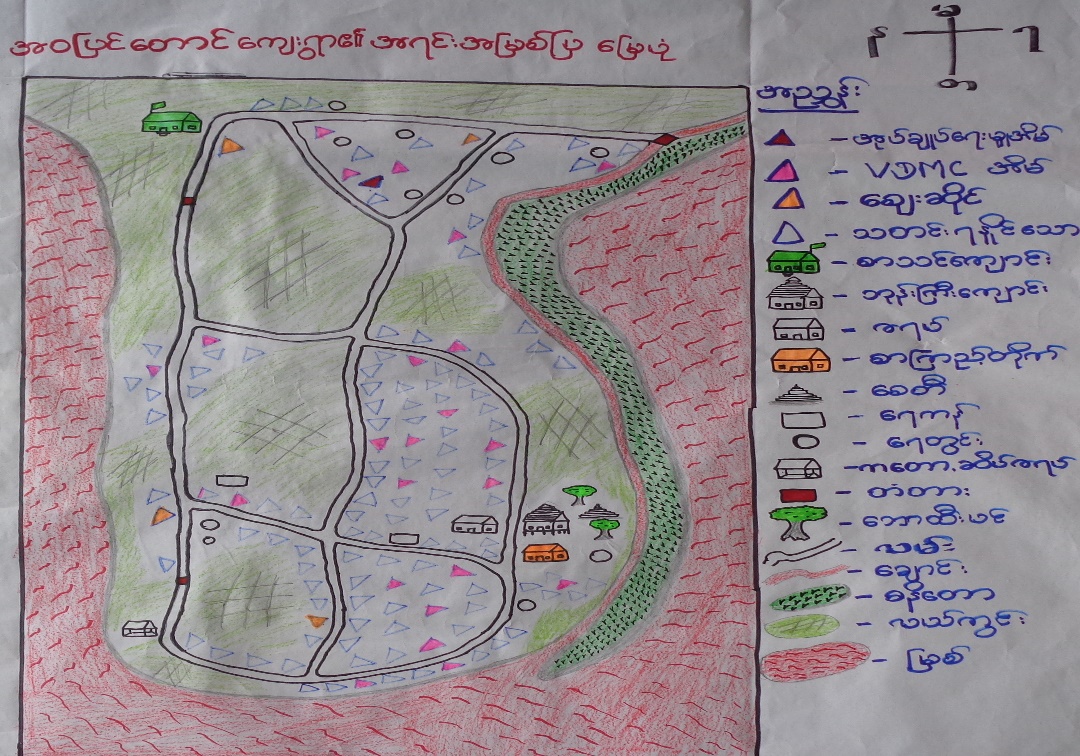                အ၀ျပင္(ေတာင္)ေက်းရြာသည္ ကလန္႕ၾကမ္းေက်းရြာအုပ္စု၊ ေက်ာက္ျဖဴျမိဳ႕နယ္၏ အေရွ႕ေတာင္ဘက္ တြင္တည္ရွိျပီးေက်ာက္ျဖဴၿမိဳ႕မွ အ၀ျပင္(ေတာင္) ေက်းရြာအထိ(၄၂)မိုင္  ၃ဖာလံု ကြာေ၀းပါသည္။ ေက်းရြာ၏ အက်ယ္အ၀န္းမွာ (၃) မိုင္ခန္႕ရွိပါသည္။  အေရွ႕ဘက္တြင္ ကလန္႔ၾကမ္းေတာင္၊ ေခ်ာင္း၊ ကလန္႕ၾကမ္းေက်းရြာ၊  အေနာက္ဘက္တြင္ကင္းျမစ္၊ ကလန္႕တဲေက်းရြာ၊ ေတာင္ဘက္တြင္ ကင္းျမစ္၊ သေျပကၽြန္းရြာ၊ ကညင္ေကာက္ရြာ၊ ေျမာက္ဘက္တြင္အ၀ျပင္(ေျမာက္)ရြာ၊ ေက်ာက္ေတာင္ၿပိန္ေက်းရြာ၊ ေခ်ာင္းနက္ရြာ၊ ေတာင္တန္းႀကီးရွိပါသည္။	ေက်းရြာလူထုေရးဆဲြေသာ “ေက်းရြာအရင္းအျမစ္ျပေျမပံု” အရ ေက်းရြာ၏ အရပ္မ်က္ႏွာေလးဘက္လံုးတြင္ လယ္ကြင္းမ်ားတည္ရိွကာ ေက်းရြာ၏အသက္ေမြး၀မ္းေၾကာင္းလုပ္ငန္းအျဖစ္ လယ္ယာလုပ္ငန္းကို အဓိကထား လုပ္ကိုင္ၾကသျဖင့္ ဆန္၊စပါးမ်ားမွာ ေက်းရြာ၏ အဓိကအရင္းအျမစ္အျဖစ္ ေတြ႕ရသည္။ ထို႔ျပင္ ေက်းရြာ၏ အေရွ႕၊ အေနာက္ႏွင့္ ေတာင္ဘက္တြင္ရွိေသာျမစ္ႏွင့္ေခ်ာင္းကိုမွီ၍ ေရလုပ္ငန္းကိုလုပ္ကိုင္၍ ေက်းရြာ၏ ပညာေရးႏွင့္ ပတ္သက္ေသာ အရင္းအျမစ္အျဖစ္ အထက္တန္းေက်ာင္း (ခြဲ)တည္ရိွၿပီး လမ္းပန္း ဆက္သြယ္ေရးအေနျဖင့္ ကုန္းလမ္း ကိုအသံုးျပဳကာ တစ္ႏွစ္ပတ္လံုးသြားလာႏုိင္သည္။ ေက်းရြာအတြင္း  က်န္းမာေရးေဆးေပးခန္းမရိွသျဖင့္က်န္းမာ ေရးႏွင့္ပတ္သက္ေသာေစာင့္ ေရွာက္မႈမ်ားကိုစနဲၿမိဳ႕နယ္ေဆးရံု ႏွင့္ေက်ာက္ျဖဳၿမိဳ႕ေပၚသို႔ သာတိုက္ရိုက္သြားေရာက္ခံယူၾကရသည္။ ေက်းရြာတြင္ေဘးအႏၱရာယ္ႏွင့္ ပတ္သက္၍ ခိုလံႈရာအေဆာက္ အဦးအေနျဖင့္ေက်းရြာ၏ အေရွ႕ေတာင္ဘက္တြင္ ေက်းရြာ ဘုန္းႀကီးေက်ာင္းတည္ရိွကာ ေက်းရြာ၏အျမင့္ပိုင္းေရမဝပ္ေသာေနရာတြင္တည္ ေဆာက္ထား ေသာေက်ာင္းကိုလည္းခိုလံႈရာ အေဆာက္အဦး အေနျဖင့္ အသံုးျပဳႏုိင္သည္။	အဝျပင္ေတာင္ေက်းရြာတြင္ လယ္ေျမဧက(၁၈၀)ဧက ခန္ႏွင့္ ဥယ်ဥ္ၿခံေျမ(၉၀)%ခန္႕ရွိျပီး လယ္လုပ္ငန္းႏွင့္ ဥယ်ာဥ္ၿခံလုပ္ကိုင္သူ(၈၀)%ခန္႕ရွိသည္။ လယ္ေျမဧကအားလုံး မုိးစပါးအားစုိက္ပ်ိုဳးနိုင္ပါသည္။ ဒီေရေတာမ်ားလည္းရွိသည္။ စပါးစုိက္ပ်ဳိးျပီးခ်ိန္တြင္ က်န္ရွိုသည့္ကာလမ်ားတြင္ ဓနိ၊ အုန္း၊ ငရုတ္၊ ခရမ္းႏွင့္ အျခားသီးပင္မ်ားကိုလည္း စုိက္ပ်ဳိးနုိင္ၾကပါသည္။ ေရလုပ္ငန္းကိုစီးပြားျဖစ္လုပ္ကိုင္ၾကသည္။ ေက်းရြာအတြင္းေရလုပ္ငန္းလုပ္ကိုင္သူ (၆၀)ရာခိုင္ႏႈန္းခန္႕ ရွိသည္။ ေက်းရြာတြင္သဘာဝေဘးအႏၱရာယ္မ်ားကို အကာအကြယ္ေပးနုိင္ရန္နွင့္ အသုံးျပဳနုိင္ရန္  ဒီေရေတာမ်ားနွင့္ ဓနိေတာမ်ားလည္းရွိပါသည္။ အဝျပင္ေတာင္ေက်းရြာအတြင္း၌ ေသာက္သံုးေရ ရရိွႏိုင္ေသာအရင္းအျမစ္အျဖစ္ ေရကန္(၂)ကန္ႏွင့္ ေရတြင္း(၂၀)တြင္းရွိသည္ မိုးရာသီတြင္ ေရလံုေလာက္ေသာ္လည္း ေႏြရာသီကာလတြင္ ေရမ်ားခန္းေျခာက္ကာ ေရရွားပါးမႈ႕ဒဏ္ကို ၾကံဳေတြ႕ခံစားၾကရသည္။ သတင္းအခ်က္အလက္ရရိွႏိုင္ေသာ အရင္းအျမစ္အျဖစ္ ေက်းရြာအတြင္း အုပ္ခ်ဳပ္ေရးမွဴးအပါအ၀င္ အုပ္ခ်ဳပ္ေရးအဖဲြ႕၀င္မ်ားႏွင့္တယ္လီဖုန္ရိွေသာအိမ္မ်ားရိွသည္။၃.၅	ေဘးအႏၱရာယ္ႏွင့္ ထိခိုက္လြယ္မႈျပေျမပံု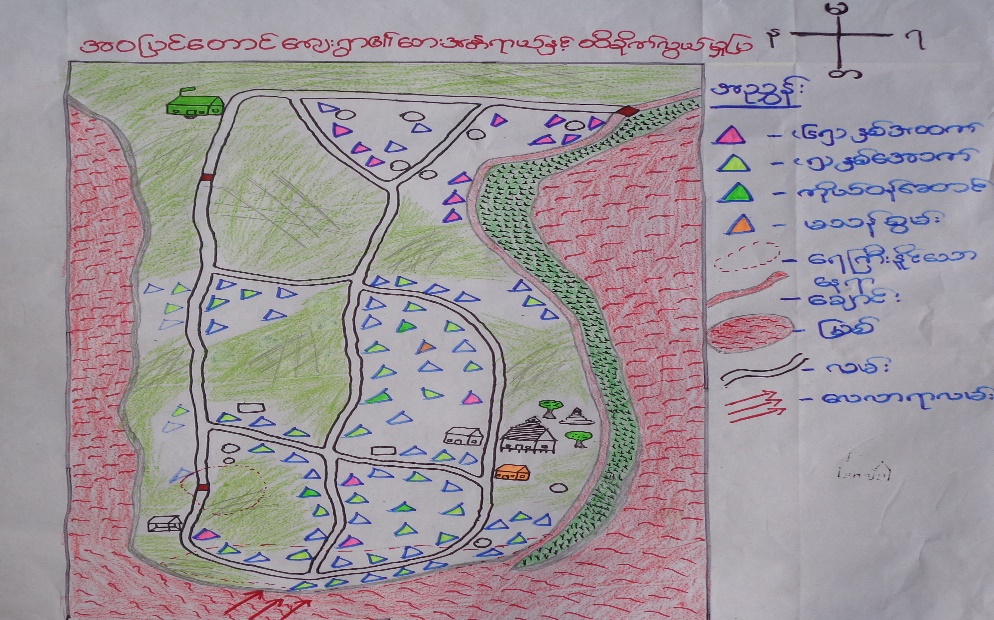  အဝျပင္ေတာင္ေက်းရြာအတြင္း ေဘးအႏၲရာယ္ႏွင့္ေဘးျဖစ္ႏိုင္ေျချပေျမပံုကိုေရးဆြဲထားျခင္းျဖင့္ေက်းရြာအတြင္းႏွင့္ ေက်းရြာေဘးပတ္ဝန္းက်င္ အရပ္ေဒသမ်ားရွိ အႏၱရာယ္ျဖစ္ေစႏိုင္ေသာေနရာမ်ား၊ ေဘးအႏၱရာယ္တစ္ခုခုျဖစ္ေစႏိုင္ ေသာ ေရလာရာလမ္း၊ေလလာရာလမ္းမ်ား၊ ကေလးငယ္မ်ားရွိေသာအိမ္၊ သက္ႀကီးရြယ္အိုမ်ားရွိေသာအိမ္၊ မသန္စြမ္း သူမ်ားရွိေသာအိမ္၊ ကိုယ္ဝန္ေဆာင္ရွိေသာအိမ္မ်ားကို အလြယ္တကူသိရွိႏိုင္ပါသည္။ ထို႔အျပင္ ေက်းရြာအတြင္းေဘး အႏၱရာယ္က်ေရာက္ခဲ့ပါကလည္း မည္သည့္လမ္းမွေဘးလြတ္ရာသို႔  ေရႊ႕ေျပာင္းသြားရမည္ကိုလည္းႀကိဳတင္သိ ရွိႏိုင္ပါသည္။ ေက်းရြာအတြင္းေရဝပ္ႏိုင္ေသာေနရာမ်ား၊ ေလလမ္းေၾကာင္းက်ေသာေနရာမ်ား စသည္တို႕ကိုလည္း ေဖာ္ထုတ္ေတြ႕ရွိရသည္။ ေက်းရြာအတြင္းသ႑န္တူဇာတ္တိုက္ ေလ့က်င့္ခန္းမ်ားျပဳလုပ္ရာတြင္လည္း အသံုးဝင္ ေသာေျမပံုတစ္ခုျဖစ္ပါသည္။ ထို႔ေၾကာင့္ေက်းရြာအတြင္းေဘးအႏၱရာယ္ႏွင့္ ေဘးျဖစ္ႏိုင္ေျချပေျမပံုေရးဆြဲ ထားျခင္း သည္ေက်းရြာတြင္း ေဘးအႏၱရာယ္တစ္ခုခုက်ေရာက္ခဲ့ပါကသက္သာေလွ်ာ႕ပါးရန္ႀကိဳတင္ျပင္ဆင္ႏိုင္မည္ျဖစ္သည္ ။၃.၆	အသက္ေမြး၀မ္းေၾကာင္းလုပ္ငန္းမ်ား ခဲြျခားသံုးသပ္ျခင္းအဝျပင္ေတာင္ေက်းရြာ၏ အသက္ေမြး၀မ္းေၾကာင္းျပဇယားကို ေရးဆဲြျခင္းအားျဖင့္ ေက်းရြာတြင္အဓိကအသက္ ေမြး၀မ္းေၾကာင္းျဖစ္ေသာ လယ္ယာလုပ္ငန္းႏွင့္ က်ဘမ္း လုပ္ငန္းတို႕ကိုလုပ္ကိုင္းေၾကာင္းေတြ႕ ရသည္။ ထို႔အျပင္ ၎အသက္ေမြး၀မ္းေၾကာင္းမ်ားသည္ ေက်းရြာလူထုအား ေဘးအႏၱရာယ္က်ေရာက္ခ်ိန္တြင္ မည္ကဲ့သို႔ အေထာက္အကူျပဳႏိုင္ပံုကို လည္းသိရိွႏုိင္ပါမည္။ လယ္ယာလုပ္ငန္းသည္ ေက်းရြာသူ/သားမ်ား၏ အစားအစာဖူလံုမႈ ကိုေပးစြမ္းေစပါမည္။ ဝင္ေငြရရွိႏိုင္သျဖင့္ သား၊သမီးမ်ား ပညာသင္ၾကားေပးႏုိင္ၿပီး၊ က်န္းမာေရး ထိခိုက္လာလွ်င္ လည္း လိုအပ္သည့္ ကုသမႈမ်ားခံယူႏိုင္ပါမည္။ ေက်းရြာ၏အသက္ေမြး၀မ္းေၾကာင္း တစ္ခုျဖစ္ေသာ  က်ပန္းလုပ္ငန္း သည္လည္းစား၀တ္ေနေရးကို တစ္ဖက္တစ္လမ္းမွ ဖူလံုေစပါသည္။ ေရလုပ္ငန္းကို ၆၀%ခန္႕လုပ္ကိုင္ၾကေသာ္လည္း မိမိဝမ္းစာအတြက္တႏိုင္တပိုင္လုပ္ကိုင္ၾကျခင္းျဖစ္သည္။ 	သဘာ၀ေဘးအႏၱရာယ္မ်ားျဖစ္ေသာ ေရႀကီးျခင္း၊ မုန္တိုင္းတိုက္ခတ္ျခင္းတုိ႔ေၾကာင့္ အသက္ေမြး၀မ္း ေၾကာင္းမ်ားျဖစ္ေသာလယ္လုပ္ငန္း၊ က်ပန္းလုပ္ငန္းမ်ားႏွင့္ေရလုပ္ငန္းမ်ားတြင္ထိခိုက္မွဳ႕မ်ားရွိသည္။ ဥပမာအား ျဖင့္ ေရႀကီးျခင္း၊ မုန္တိုင္းတုိက္ခတ္ျခင္း၊ လယ္ယာေျမမ်ား၊ ပ်က္စီးဆံုးရံႈးျခင္း၊ ကၽြဲ၊ ႏြား၊ တိရစာၦန္မ်ား ေသေၾက ပ်က္စီးျခင္း၊ စပါးက်ီမ်ား ပ်က္စီးဆံုးရံႈးျခင္း၊ လယ္ေျမမ်ားတြင္ ေရငံဝင္ေရာက္ျခင္းႏွင့္ေသာက္သံုးေရကန္မ်ား တြင္လည္းေရငံဝင္ေရာက္ျခင္း၊  က်ပန္းလုပ္သားမ်ားသည္လည္း လုပ္ငန္းမ်ားရွားပါးျခင္း၊ ေရလုပ္ငန္းအတြက္လည္း ငါးဖမ္းကိရိယာမ်ားပ်က္စီးျခင္းတို႕ေၾကာင့္  စားဝတ္ေနေရးတို႕ကိုထိခိုက္လာ ျခင္းစသည္တို႕တို႔ကို ျဖစ္ေပၚေစပါသည္။	ထို႔ေၾကာင့္ အဝျပင္ေတာင္ေက်းရြာတြင္ သဘာ၀ေဘးအႏၱရာယ္ျဖစ္ခ်ိန္တြင္ အသက္ေမြးေၾကာင္းလုပ္ငန္း မ်ားပ်က္စီးမႈနည္းပါးေစရန္အတြက္ လယ္ယာေျမမ်ားကို ကန္သင္းေဘာင္မ်ားျမွင့္ထားျခင္း၊တာေဘာင္မ်ားဆည္ ယူထားရွိျခင္း။ စပါးက်ီမ်ားကို ေရလႊမ္းမႈမ်ားမွ လြတ္ကင္းေအာင္ အျမင့္ေဆာက္လုပ္ထားျခင္း၊ ကၽြဲ၊ ႏြား တိရိစာၦန္မ်ားကိုလည္း ေသေၾကမႈမရိွေအာင္ ကုန္းျမင့္မ်ားသို႔ ပို႔ေဆာင္ထားျခင္ေရလုပ္ငန္းသံုးပစၥည္းမ်ားကိုလည္း  စနစ္တက် သိမ္းဆည္းထားျခင္းတို႔ျဖင့္ ပ်က္စီးမႈ နည္းေစရန္ ကာကြယ္ရပါမည္။ က်ပန္းလုပ္သားမ်ားအတြက္ ဝင္ေငြမ်ားမွစုႏိုင္သေလာက္စု ေဆာင္းထားျခင္းမ်ားကို ျပဳလုပ္ထားျခင္းျဖင့္ စာဝတ္ေနေရးအတြက္ ထိခိုက္မွဳ႕ကိုလည္းေလွ်ာ႕ခ်ႏိုင္မည္ျဖစ္သည္ ။	အဝျပင္ေတာင္ေက်းရြာ၏ အသက္ေမြး၀မ္းေၾကာင္းလုပ္ငန္းမ်ား ေဘးဒဏ္ခံႏိုင္ရည္စြမ္း ျမင့္မားလာေစရန္ (သို႔) ရာသီဥတုႏွင့္ လိုက္ေလ်ာညီေထြေသာ အသက္ေမြး၀မ္းေၾကာင္း ျဖစ္လာေစရန္အတြက္ အဖဲြ႕အစည္းမ်ားမွ သင္ၾကားေပးေသာနည္းပညာမ်ားအားသင္တန္းတက္ေရာက္သင္ယူျခင္း နည္းလမ္းမ်ားအားရွာေဖြေဖာ္ထုတ္ျခင္း၊  သင္တန္းရရွိထားေသာသူမ်ားမွေက်းရြာသို႕ျပန္လည္မွွ်ေဝေပးျခင္းတို႔ျဖင့္ေျပာင္းလဲလာေသာ ရာသီဥတုႏွင့္လိုက္ ေလ်ာညီေထြေအာင္ လုပ္ေဆာင္ထားရမည္ျဖစ္သည္။၃.၇ ရပ္ရြာအတြင္း အဖဲြ႕အစည္းမ်ား ေပါင္းစပ္ယွက္ႏြယ္မႈျပေျမပံု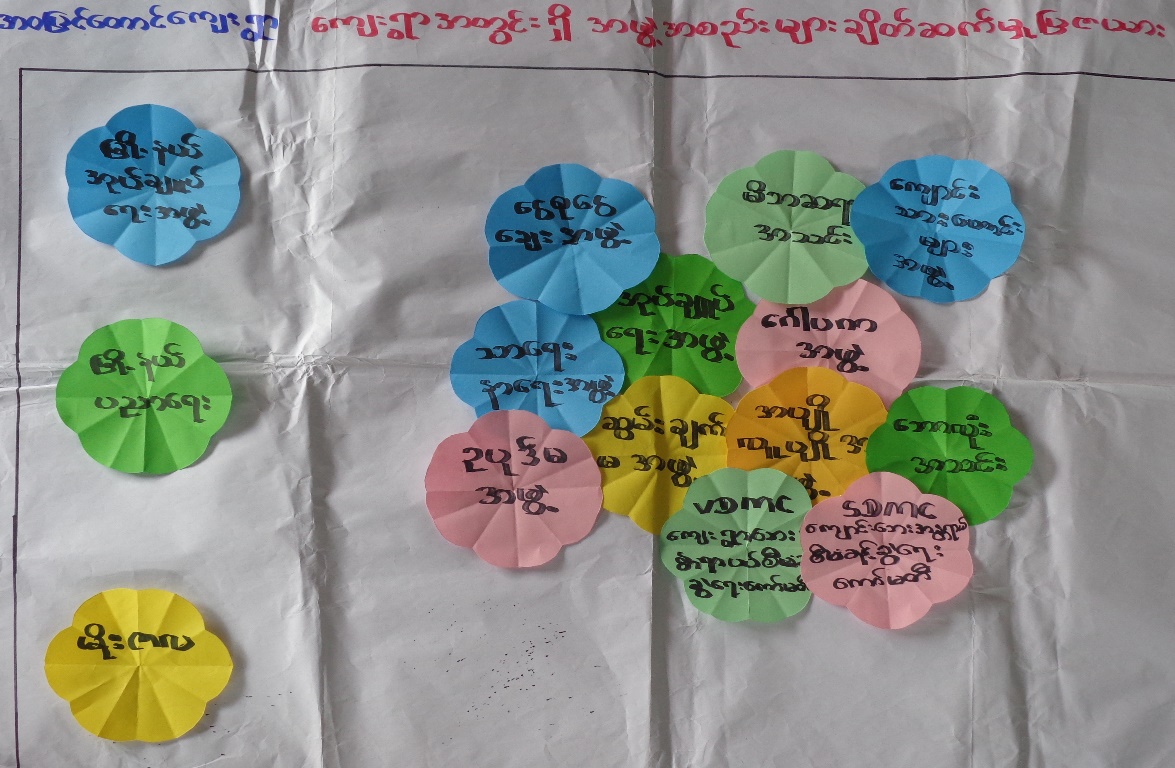          ရခိုင္ျပည္နယ္၊ ေက်ာက္ျဖျမိဳ႕နယ္၊ ကလန္ၾကမ္းေက်းရြာအုပ္စု၊ အဝျပင္ေတာင္ေက်းရြာအတြင္းရိွ လူမႈေရး အဖဲြ႕အစည္းမ်ား ေက်းရြာဖြံ႕ၿဖိဳးတိုးတက္ေရး၊ သဘာ၀ေဘးအႏၱရာယ္က်ေရာက္မႈမွ ႀကိဳတင္ကာကြယ္ေရး၊ ရပ္ရြာသာေရးနာေရး ကိစၥမ်ားအတြက္ အဖဲြ႕မ်ားဖဲြ႕စည္း ေဆာင္ရြက္မႈရိွၾကပါသည္။	အဝျပင္ေတာင္ေက်းရြာရိွ ၂၀၁၆ ခုႏွစ္ ေမလအထိရပ္ရြာအတြင္း ဖြဲ႕စည္းထားေသာ အဖဲြ႕ အစည္း(၁၂)ဖဲြ႕ ရိွပါသည္။ ထိုအဖဲြ႕အစည္း (၁၂)ခုမွာ (၁) ေက်းရြာအုပ္ခ်ဳပ္ေရးမွဴး (၂) ေဂါပကအဖဲြ႕၊ (၃) အပ်ိဳလူပ်ိဳအဖဲြ႕၊ (၄) ဥပုတ္မအဖဲြ႕၊ (၅) သာေရး၊နာေရးကူညီမႈအဖဲြ႕၊ (၆) ေငြစုေငြေခ်း (၇) ဆြမ္းခ်က္အဖြဲ႕ (၈) မိဘဆရာအသင္း (၉)VDMC (၁၀) SDMC (၁၁)ေဘာလံုးအသင္း  (၁၂)ေက်ာင္းသားေဟာင္းမ်ားအဖြဲ႕တို႕ျဖစ္ပါသည္။	ေက်းရြာအုုပ္ခ်ဳပ္ေရးမွဴးသည္ ေက်းရြာအတြင္းရိွ အုပ္ခ်ဳပ္ေရးကိစၥမ်ား၊ စည္းကမ္း ထိန္းသိမ္းေရးကိစၥမ်ား၊ ဥပေဒႏွင့္ တရားဥပေဒစိုးမိုးေရး ကိစၥမ်ားအတြက္ အထက္အဆင့္ ၿမိဳ႕နယ္အဆင့္ ေဒသဆိုင္ရာဌာနမ်ားႏွင့္ တိုက္ရိုက္ခ်ိတ္ဆက္ေဆာင္ရြက္ပါသည္။ ရပ္ရြာတည္ၿငိမ္ေအးခ်မ္းေရး၊ တရားဥပေဒစိုးမိုးေရး အတြက္ေဆာင္ရြက္ပါ သည္။ ေက်းရြာ၏ဖြံ႕ၿဖိဳးေရးကိစၥမ်ားတြင္လည္း ျပင္ပလူမွဳ႕ေရးအဖြဲ႕မ်ာအားလိုအပ္သည္မ်ားကိုကူညီ ေဆာင္ရြက္ ေပးျခင္း မ်ားလုပ္ေဆာင္သည္ ။ေဂါပကအဖဲြ႕သည္ေက်းရြာ၏ ဘုန္းေတာ္ၾကီးေက်ာင္းႏွင့္ပါတ္သပ္သည္႕မ်ားကိုေဆာင္ရြက္ပါသည္။ ေက်း ရြာ၏ဘာသာေရးကိစၥမ်ားကိုေက်းရြာဘုန္းေတာ္ႀကီး၊ ေက်းရြာလူႀကီးမ်ားႏွင့္ပူးေပါင္းေဆာင္ရြက္သည္ ။ အပ်ိဳလူပ်ိဳအဖဲြ႕သည္ရပ္ရြာအတြင္း မဂၤလာပဲြမ်ား၊ ရွင္ျပဳပဲြမ်ား၊ ဘုရားပဲြေတာ္မ်ားစသည့္ရာသီအလိုက္ပဲြမ်ား တြင္ ေကၽြးေမြး တည္ခင္းဧည့္ခံေရးကိစၥရပ္မ်ား တာ၀န္ယူလုပ္ကိုင္ေပးပါသည္။ 	ေက်းရြာရိွဥပုတ္မအဖဲြ႕သည္ရပ္ရြာအတြင္းရိွသာေရး၊ နာေရးမ်ားတြင္အေကၽြးအေမြးအတြက္ ခ်က္ေရး ျပဳတ္ေရးအတြက္ တာ၀န္ယူေဆာင္ရြက္ပါသည္။ ခ်က္ေရးျပဳတ္ေရးအတြက္ ရပ္ရြာအတြင္းရိွ ရပ္မိရပ္ဖအဖဲြ႕၊ အပ်ိဳ လူပ်ိဳအဖဲြ႕တို႔ႏွင့္ ၫိွႏိႈင္းတိုင္ပင္၍ စားေသာက္ေရးအဆင္ေျပေစရန္ ပူးေပါင္းေဆာင္ရြက္ ၾကပါသည္။	သာေရး၊နာေရးကူညီမႈအသင္းသည္ ရပ္ရြာနာေရးကိစၥေပၚေပါက္လာပါက အသုဘအခမ္းအနားႏွင့္သၿဂိဳဟ္ ေရးကိစၥရပ္မ်ားႏွင့္ အလွဳအတန္းကိစၥမ်ားကို ရပ္ရြာလူထုႏွင့္ပူးေပါင္း၍ လုပ္ေဆာင္မႈေပးပါသည္။ 	VDMC/SDMC ေက်းရြား၏သဘာဝေဘးအႏၲရာယ္ႏွင့္ပါတ္သပ္သည္႕ သင္တန္းမ်ားရထားျခင္း ၊ ႀကိဳတင္ ျပင္ဆင္ျခင္းႏွင့္ေလွ်ာ႔ပါးသက္သာေရး အစီအစဥ္မ်ားကိုေဆာင္ရြက္သည္ ။ 	ေက်ာင္းသားေဟာင္းမ်ားအဖြဲ႕ သည္စာသင္ေက်ာင္းႏွင့္ပါတ္သပ္သည္႕ ရံပံုေငြကိစၥမ်ား၊ စာသင္ေက်ာင္း ဘက္စံုတိုးတတ္ေရးမ်ားကို မိဘဆရာအသင္း မ်ားႏွင့္ခ်ိတ္ဆက္ေဆာင္ရြက္သည္ ။            မိဘဆရာအသင္းသည္  ေက်ာင္းသားမ်ား ဆုေပးေရးကိစၥမ်ား၊ ေက်ာင္ေဆာင္သစ္ ေဆာက္လုပ္ျခင္း၊ အေဟာင္းျပဳျပင္ျခင္းမ်ားတြင္ေဆာင္ရြက္သည္ ။	ေငြစုေငြေခ်းအဖြဲ႕သည္ ေက်းရြာရွိစိတ္ပါဝင္စားသူမ်ားစုေပါင္း၍  ကိုယ္အားကိုယ္ကိုးတည္းေထာင္ထားေသာအဖြဲ႕ျဖစ္သည္။ 	ေက်းရြာေဘာလံုးအသင္းသည္ ေက်းရြာအုပ္စုပြဲမ်ား ၊ ၿမိဳ႕နယ္ပြဲမ်ားတြင္ ပါဝင္ယွဥ္ၿပိဳင္ရန္အတြက္ ေက်းရြာရွိေဘာလံုးဝါသနာရွင္မ်ား ၊ စိတ္ပါဝင္စားသူမ်ားစုေပါင္း၍ ဖြဲ႕စည္းထားျခင္းျဖစ္သည္။ 	ဆြမ္းခ်က္အဖြဲ႕သည္ ဘုန္းေတာ္ႀကီးေက်ာင္း အလွဴအတန္းမ်ားျပဳလုပ္ျခင္းတြင္၄င္း၊ သံယာေတာ္မ်ား အားဆြမ္းခ်က္ေပးျခင္းလုပ္ငန္းမ်ားေဆာင္ရြက္သည္ ။ အထက္ေဖာ္ျပပါ အဖဲြ႕အစည္းမ်ား၏ ရပ္ေရးရြာေရးအတြက္ မိမိတို႔ဆိုင္ရာအခန္းက႑မ်ားမွ က်ရာတာ၀န္ မ်ားကို ပူးေပါင္းေဆာင္ရြက္မႈျဖင့္ ရပ္ရြာဖြံ႕ၿဖိဳးေရးအတြက္ လုပ္ေဆာင္အေကာင္အထည္ေဖာ္ေနၾကပါသည္။	CDA, စြမ္းရည္ေဖာင္ေဒးရွင္း၊NGO, INGO အဖဲြ႕အစည္းမ်ားမွ ရပ္ရြာအတြက္ဖြံ႕ ၿဖိဳးတိုးတက္ေစရန္ရပ္ရြာရပ္မိရပ္ဖအဖဲြ႕၊ အုပ္ခ်ဳပ္ေရးအဖဲြ႕မ်ားႏွင့္ပူးေပါင္းေဆာင္ ရြက္အေကာင္အထည္ေဖာ္ ေဆာင္ရြက္ေနလ်က္ရိွပါသည္။ ၃.၈	ပါ၀င္ပတ္သက္သူမ်ားဆိုင္ရာ ဆန္းစစ္ျခင္း (Shatkeholders analysis)    ၃.၉	ကေလးသူငယ္မ်ား၏ လိုအပ္ခ်က္မ်ားႏွင့္ အခြင့္အေရးမ်ားအေပၚ သက္ေရာက္မႈမ်ား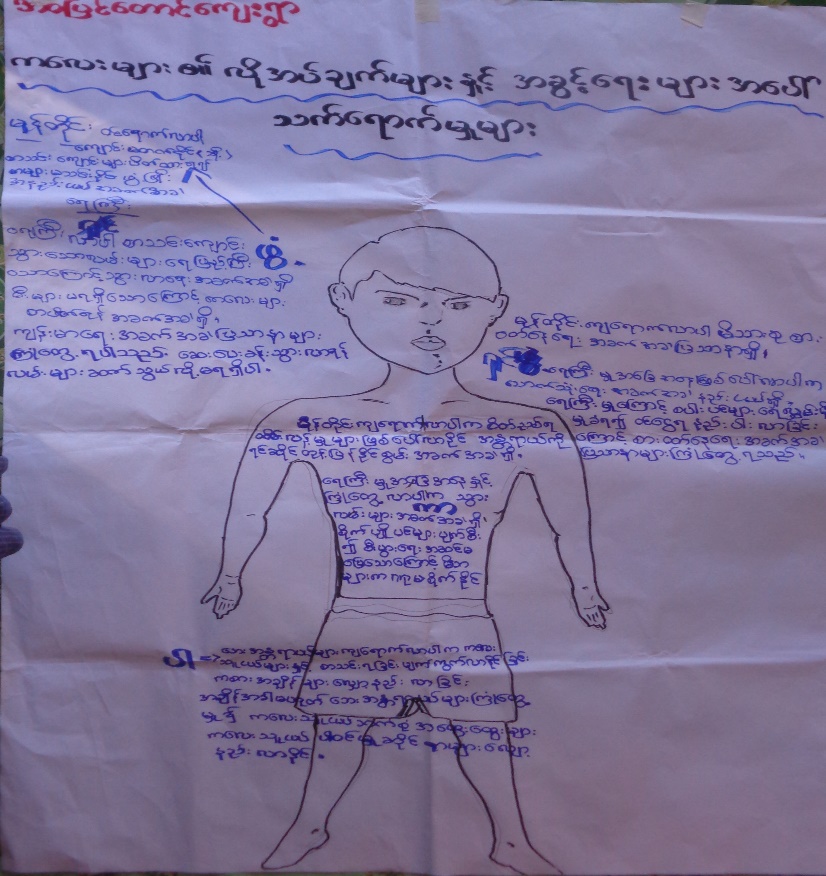 အဝျပင္ေတာင္ေက်းရြာရွိ ကေလးသူငယ္မ်ား၏ လိုအပ္ခ်က္ႏွင္႔ အခြင္႔အေရးမ်ားအေပၚ သက္ေရာက္မႈအား ဆန္းစစ္ ျခင္းျဖင္႔ ကေလးမ်ားသည္ သူတို႔၏ အခြင္႔အေရးၾကီး (၄)ရပ္ျဖစ္ေသာ ရွင္၊ ဖြင္႔၊ ကာ၊ ပါ ကို ပိုမိုျပီး သိရွိနားလည္ေစ ပါသည္။ ေဘးအႏၱရာယ္တစ္ခုခု အတြက္ကေလးမ်ားစိတ္ထဲတြင္ သူတို႔၏ ပညာေရး၊ စာဝတ္ေနေရး၊ က်န္းမာေရး စသည္တို႔တြင္ ထိခိုက္နိုင္မႈမ်ားရွိသည္ကို သိရွိလာပါသည္။ ကေလးမ်ားမွ သူတို႕၏ လုိအပ္ခ်က္မ်ားႏွင္႔ လိုခ်င္တာ မ်ားကိုလဲ ခြဲျခားသိရွိရပါသည္။ ေက်းရြာတြင္ ေရၾကီးျခင္းႏွင္႔ မုန္တိုင္းတိုက္ျခင္း အႏၱရာယ္မ်ားကို ၾကံဳေတြ႕ ခဲ႔ရာတြင္ ကေလးမ်ားအေပၚသက္ေရာက္မႈမ်ားကို ေဖာ္ထုတ္သိရွိရပါသည္။ကေလးသူငယ္မ်ားအား ကိုယ္ခႏၶာပံု ကို အပိုင္း ( ၄ ) ပိုင္းခြဲျပီးေဆြးေႏြးရာတြင္ ဦးေခါင္းပိုင္း-  ကေလးမ်ား၏ ပညာေရးႏွင္႔ပတ္သက္ျပီး သူတို႔ေက်းရြာတြင္  မုန္တိုင္းတုိုက္ျခင္း၊ ေရႀကီးျခင္းစ သည္႕ေဘးအႏၱရာယ္တစ္ခုခုႏွင္႔ၾကံဳေတြလာပါ စာသင္ေက်ာင္းသို႕သြားရာလမ္းတြင္ေရမ်ာဝင္ေရာက္ျခင္း၊ စာသင္ ေက်ာင္းမ်ားပ်က္စီးးျခင္း၊ ပ်က္စီးျခင္းတို႕ေၾကာင့္ေက်ာင္းမ်ားပိတ္ထားရျခင္းျဖင့္ ကေလးမ်ား၏ စာသင္ခ်ိန္ေႏွာင့္ ေႏွးျခင္းေၾကာင့္ပညာေရးမွာထိခိုက္မႈရွိနိုင္ပါသည္။ ထိုသို႔အႏၱရာယ္တစ္ခုခုႏွင္႔ ၾကံဳရပါကကေလးမ်ား၏ပညာေရး ဘက္တြင္ထိခိုက္မႈနည္းပါးေအာင္ ခိုင္ခံေသာေက်ာင္းေဆာင္မ်ားရွိျခင္း၊  စာသင္ေက်ာင္းသို႕သြားရာလမ္းမ်ား ေဘး အႏၲရာယ္ကင္းရွင္းမွဳ႕ရွိေစျခင္း၊ ေက်ာင္းတြင္ေဘးအႏၱရာယ္ႏွင္႔ပတ္သက္ ေသာအဖြဲ႔အစည္းမ်ားရွိျခင္း၊ ခိုလံႈရန္ ေနရာမ်ားရွိျခင္း၊ ၾကိဳတင္ျပင္ဆင္ျခင္း အစီအစဥ္မ်ားထားရွိျခင္းႏွင္႔ပ်က္စီးသြားေသာ  ေက်ာင္းေဆာင္မ်ား၊ လမ္းမ်ားကို လည္းအျမန္ျပန္  လည္ ျပင္ဆင္ျခင္း တို႕ျပဳလုပ္ႏိုင္ရန္ စီစဥ္ ႀကိဳတင္စီစဥ္ထားရမည္ ။ ပါးစပ္(သို႔) ဝမ္းပိုက္ပိုင္း-  ေက်းရြာတြင္ေဘးအႏၱရာယ္ တစ္ခုခုၾကံဳရပါက  အစားအစာမ်ားပ်က္စီးႏိုင္ျခင္း ၊ ဝယ္ယူရန္ခက္ခဲမႈမ်ားရွိနိုင္ျခင္း၊ လမ္းမ်ားေရျမဳပ္ျခင္းတို႕ေၾကာင့္သြာလာရခက္ခဲျခင္း  တို႕ေၾကာင့္အစားအစာမ်ား လြယ္ကူစြာမရႏိုင္ျခင္းစသည္တို႕ေၾကာင့္ ကေလးငယ္မ်ားအဟာရခ်ိဳ႕တဲ႕၍ က်န္းမာေရးထိခိုက္လာႏိုင္သည္ ။သန္႕ရွင္းေသာေသာက္သံုးေရရရွိရန္ခက္ခဲႏိုင္သည္။  ေရရွားပါးျခင္းေၾကာင့္ေနာက္ဆက္တြဲ ဝမ္းပ်က္ဝမ္း ေလ်ာျခင္း ႏွင့္အျခားေရာဂါမ်ားဝင္ေရာက္လာႏိုင္သည္ ။ ေဘးအႏၱရာယ္ တစ္ခုခုႏွင္႔ ၾကံဳေတြ႕ပါကလိပ္တင္ေက်းရြာရွိ ကေလးမ်ားအတြက္ အစားအစာမ်ားထိခိုက္မႈ နည္းပါးေစရန္ မိသားစုအလိုက္ အစားအစာမ်ား၊ ေသာက္ေရမ်ားကို ေရလံုအိပ္ထဲထည္႔ျပီး သိမ္းစည္းထားရန္၊ အစားအစာမ်ားကို ၾကိဳတင္စုေဆာင္း ထားရန္ လိုအပ္ပါသည္။ႏွလံုးသား-  ကေလးသူငယ္မ်ားမွာေဘးအႏၱရာယ္တစ္ခုခုႏွင္႔ၾကံဳေတြ႕လာပါကထိပ္လန္႕မွဳ႕မ်ားရွိလာမည္။  ေဘးအႏၲရာယ္ႏွင့္ပါတ္သပ္၍လည္း စိုးရိမ္ပူပန္မူမ်ားရွိေနသည္ကို သိရပါသည္။ မိဘမ်ားအေနျဖင့္လည္း ျပန္လည္ထူ ေထာင္ျခင္း၊ျပင္္ဆင္ျခင္းလုပ္ငန္းမ်ားလုပ္ေဆာင္ေနေသာေၾကာင့္ကေလးငယ္မ်ားအားဂရုမစိုက္မွဳ႕ေလွ်ာ႕နည္းလိ္မ္႕မည္ ။ကေလးမ်ားအတြက္  စိတ္ခံစားမႈမ်ားသက္သာရန္ လူၾကီးမ်ား၊ မိဘမ်ား၊ ဆရာ မ်ားအေနျဖင္႔ သူတို႔အား ဝိုင္းဝန္း အားေပးႏွစ္သိမ္႔ ေပးရန္လိုအပ္ျပီး ကေလးမ်ား၏ခံစားခ်က္မ်ားကိုလည္း အသိအမွတ္ျပဳ ထည္႔သြင္းစဥ္းစားရန္လို အပ္ပါသည္။ခႏၶာကိုယ္ပုိင္း-  ကေလးမ်ားသည္ ေဘးအႏၱရာယ္တစ္ခုခုျဖစ္ပါက ထိခိုက္လြယ္သူမ်ားျဖစ္သည္။  ေဘးအႏၱရာယ္၏ ေနာက္ဆက္တြဲ ဝမ္းေလ်ာဝမ္းပ်က္ျခင္း ၊ ဖ်ာနာျခင္း စသည္႕ ေရာဂါမ်ားဝင္ေရာက္လာႏိုင္သည္ ။ ေဘးအႏၱရာယ္တ စ္ခုခုႏွင္႔ ၾကံဳေတြ႕ပါကေက်းရြာရွိ ကေလးမ်ားအတြက္ ခိုလံႈရာေနရာကိုေစာစီးစြာေရာက္ေနရန္လို အပ္ပါသည္။ ပ်က္စီးမွဳ႕မ်ားကိုလ်င္ျမန္စြာျပင္ဆင္၍ကေလးမ်ားအား လံုျခံဳစိတ္ခ်ေသာ ေနရာတြင္ထားရန္လိုအပ္ပါသည္ ။ ေဘး အႏၱရာယ္က်ေရာက္ျခင္းေၾကာင့္ကေလးငယ္မ်ား၏ခႏၡာကိုယ္ဖြ႕႔ံၿဖိဳးေစရန္ ေဆာ႕ကစားျခင္း အခ်ိန္မ်ားႏွင့္လည္းဆံုး ရံႈးႏိုင္သည္။ကေလးမ်ားအားေဘးအႏၱရာယ္ျဖစ္ျပီးခ်ိန္တြင္ က်န္းမာေရးေစာင္႔ေ ရွာက္မႈမ်ားအထူးလိုအပ္ပါသည္ဟု ကေလးမ်ားမွ ေဆြးေႏြးခဲ႔ၾကပါသည္။၃.၁၀	က်ား/မေရးရာ ကြန္ယက္ျပေျမပံု ဆန္းစစ္ျခင္း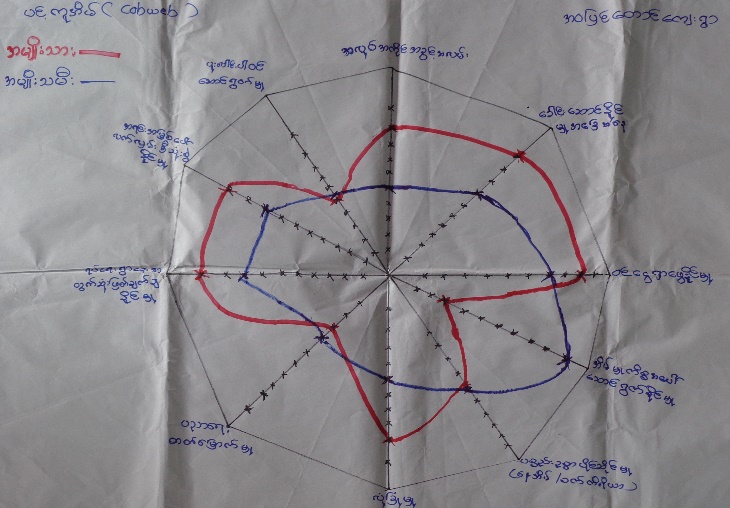 အဝျပင္ေတာင္ေက်းရြာ၏ က်ား/မေရးရာဆန္းစစ္မႈကို ေလ့လာသံုးသပ္ရာတြင္ပင့္ကူအိမ္ေျမပံုကို သံုးစြဲခဲ့ပါသည္။ေဒသ၏ဓေလ့ထံုးစံအတိုင္းအမ်ိဳးသားမ်ားကသာေက်းရြာဖံြ႔ၿဖိဳးေရးကိုဦးေဆာင္ဆံုးျဖတ္လုပ္ကိုင္ၾကပါသည္။အိမ္ေထာင္စုမ်ား၏မိသားစုစီမံခန္႔ခြဲမႈမ်ားတြင္အမ်ိဳးသားမ်ား၏အခန္းက႑သည္လြန္စြာအေရးပါလွသည္ကိုေတြ႕ရွိရပါသည္။ ဘာသာေရးပြဲေတာ္မ်ားတြင္အမ်ိဴးသားမ်ားက ဦးေဆာင္ၾကေသာ္လည္းအမ်ိဳး သမီးမ်ား ၏ပါဝင္ေဆာင္ ရြက္မႈ စီမံခန္႔ခြဲမႈကိုလည္းေတြ႕ရပါသည္။ ပင့္ကူအိမ္ေျမပံုေလ့လာ ဆန္းစစ္ျခင္းအရ အဝျပင္ေတာင္ေက်းရြာတြင္ အရင္းအျမစ္လက္လွမ္းမီမႈသည္ အမ်ိဳးသားမ်ားက ၁၀% ျဖစ္ၿပီး၊ အမ်ိဳးသမီးမ်ားက ၈၀% သာရိွပါသည္။ ဝင္ေငြရရိွမႈမွာ အမ်ိဳးသားမ်ားက ၉၀%၊ အမ်ိဳးသမီးမ်ားက ၇၀%သာ ရွိေၾကာင္းေတြ႔ရပါသည္။ အေၾကာင္းအရင္းမွာ အလုပ္အကိုင္အမ်ားစုသည္ အမ်ိဳးသား မ်ားသာလုပ္ကိုင္ႏိုင္ေသာလုပ္ငန္းမ်ားသာျဖစ္၍ျဖစ္ပါသည္။အမ်ဳးိသမီးမ်ားအတြက္အသက္ေမြးဝမ္းေၾကာင္းသင္တန္းမ်ားေပး၍အလုပ္အကိုင္မ်ားဖန္တီးေပးရန္လိုအပ္ေၾကာင္းေလ့လာသံုးသပ္မိပါသည္။ပညာတတ္ေျမာက္မႈတြင္အမ်ိဳးသမီးမ်ားက၄၀%သာတတ္ေျမာက္ျပီးအမ်ိဳးသားမ်ားက၃၀%တတ္ေျမာက္ေၾကာင္းေတြ႔ရိွရပါသည္။အမ်ိဳးသမီးလူငယ္မ်ားပညာတတ္ေျမာက္မႈမွာယခုေနာက္ပိုင္းကာလမ်ားတြင္တိုးလာေၾကာင္းလည္းေဆြးေႏြးသိရွိရပါသည္။အမ်ိုဳးသားမ်ားသည္လယ္ယာလုပ္ငန္းႏွင့္ဝင္ေငြရွာေဖြျခင္းလုပ္ငန္းမ်ားကိုသာဦးစားေပး၍အမ်ိဳးသမီးမ်ားကိုပညာေရးတြင္ဦးစားေပးေၾကာင္းေတြ႕ရသည္ ။ ပညာေရး႑တြင္အမ်ိဳးသားႏွင့္အမ်ိဴး သမီးမ်ား၂ဦး စလံုးအား နည္းသည္ကိုေတြ႕ရသည္။  လံုျခံဳစိတ္ခ်ရမႈမွာအမ်ိဳးသမီးမ်ားက ၅၀%သာရွိျပီးအမ်ိဳးသားမ်ားမွာ လည္း၉၀% ခန္႔သာရွိေၾကာင္း ဆန္းစစ္ခ်က္အရ သိရွိရျပီးေဒသလံုျခံဳေရးအရလည္းအားနည္းေနေသးေၾကာင္းသိရွိရပါသည္။ရပ္ေရးရြာေရးတြင္အမ်ိဳးသားမ်ား၏ပူးေပါင္းပါဝင္မွဳ႕သည္၁၀%ႏွင့္အမ်ိဳးသမီးမ်ား၏ပါဝင္မွဳ႕သည္၈၀%ခန္႕ေတြ႕ရသည္။အမ်ဳိးသားမ်ား၏ဦးေဆာင္မႈမွာ၁၀%ရွိုျပီး အမ်ိဳးသမီးဦးေဆာင္က႑မွာလည္း၇၀%ရွိသည္ကိုေတြ႕ရသည္။အဝျပင္ေတာင္ေက်းရြာတြင္ရြာသူရြာသားမ်ားစည္းလံုးညီညြတ္မႈမွာဘုန္းေတာ္ၾကီး၏ညႊန္ျပဆံုးမမႈေအာက္တြင္ရွိေသာေၾကာင့္အားေကာင္းပါသည္။က႑တိုင္းတြင္အမ်ိဳးသမီးမ်ားအားနည္းမႈကိုေတြ႔ေနရေသာ္လည္းအမ်ိဳးသမီးမ်ား၏တက္ၾကြစြာပူးေပါင္းပါဝင္ေဆြးေႏြးလိုမႈမ်ားကိုေတြ႔ျမင္ခဲ့ရျပီးစြမ္းေဆာင္ရည္ျမွင့္တင္ေပးျခင္းလုပ္ငန္းမ်ား၊အမ်ိဳးသမီးအခြင့္အေရးႏွင့္ဆက္စပ္ေသာသင္တန္းမ်ားျဖင့္အျမင္ဖြင့္ေပးႏိုင္ပါကအမ်ိဳးသမီးဦးေဆာင္မႈပိုမိုေကာင္မြန္လာကာရပ္ရြာ၊အိမ္ေထာင္စုမ်ားဖြံ႕ၿဖိဳးေရးကုိအေထာက္အကူျဖစ္လာမည္ဟုယံုၾကည္နားလည္မိပါ သည္။ ၃.၁၁ သတင္းအခ်က္အလက္ႏွင့္ အသိပညာေပးမႈမ်ားကို ရရိွႏိုင္မႈအဝျပင္ေတာင္ေက်းရြာတြင္ သတင္းအခ်က္အလက္ႏွင့္အသိပညာေပးဆန္းစစ္ေလ့လာျခင္းျဖင့္ မိုးေလဝသႏွင့္ ပတ္သက္ေသာ သတင္းအခ်က္အလက္မ်ားကိုမည့္သည့္သတင္းရင္းျမစ္မ်ားမွ ရရွိႏိုင္သနည္း။ ရရွိသည့္သတင္းသည္ မွန္ကန္မႈရွိ၊မရွိဆံုးျဖတ္ခ်က္မ်ားခ်မွတ္ႏိုင္သည္ကိုလည္းေတြ႕ရွွိရပါသည္။ ျပီးခဲ့ေသာမုန္တိုင္းကာလမ်ားတြင္ေက်းရြာရွိ အမ်ိဳးသားအမ်ားစုသည္ မုန္တိုင္းသတင္းႏွင့္ မိုးေလဝသသတင္းအခ်က္အလက္မ်ားကို ေရဒီယိုနားေထာင္ ျခင္း၊ စေလာင္းသတင္းမ်ား ၊  အခ်င္းခ်င္းဆက္သြယ္ေျပာၾကားျခင္းႏွင့္  ၾကိဳတင္သတင္းေပးမႈမ်ားမွ ရရွိပါသည္။ အမ်ိဴးသမီးမ်ားအေနျဖင့္ မိုးေလဝသသတင္းမ်ားကို ေက်းရြာသူ/သား အခ်င္းခ်င္းမွ်ေဝျခင္း ၊ အမ်ိဳးသားမ်ားမွ တဆင့္ေျပာၾကားျခင္း၊ တယ္လီေဗးရွင္းၾကည္႕ျခင္း၊ ေရဒီယိုနားေထာင္းျခင္းတို႕ျဖင့္သိရွိႏိုင္ပါသည္။ သတင္းတိက် မွန္ကန္မႈကုိေရဒီယိုမ်ားနားေထာင္ျခင္းျဖင့္လည္းတိက်ေအာင္ျပဳလုပ္ႏိုင္ျပီး လိုအပ္ပါကအုပ္ခ်ဳပ္ေရးမႈး ထံအိ္မ္ ေထာင္ဦးစီးအမ်ိဴးသားမွ တဆင့္ေမးျမန္းႏိုင္ပါသည္။ ကေလးငယ္မ်ားအေနျဖင့္လည္း ေက်ာင္းမွ ဆရာ၊ဆရာမမ်ားမွ လည္းေကာင္းသိရွိႏိုင္ျပီး ပတ္၀န္းက်င္၊ မိသားစုမ်ားထံမွလည္းသတင္း ရရွိႏိုင္ပါသည္။ သက္ၾကီးအဖိုးအဖြား အမ်ားစုမွာေရဒီယိုနား ေထာင္ေလ့ရွိၾကျပီး မိုးေလဝသသတင္းကိုရရွိတတ္ၾကပါသည္။ မသန္စြမ္းမ်ားသည္လည္း နီးစပ္ရာမိသားစုဝင္မ်ား ထံမွလည္းေကာင္း၊ဖုန္း၊ ေရဒီယိုနားေထာင္ျခင္းျဖင့္ လည္းေကာင္းသိ ရွိႏိုင္ပါသည္။ ၃.၁၂	ေက်းရြာ၏ ထိခိုက္လြယ္မႈႏွင့္ စြမ္းေဆာင္ရည္ကို ဆန္းစစ္ျခင္းအဝျပင္ေတာင္ေက်းရြာရွိ က႑အသီးသီးမွ စြမ္းေဆာင္ရည္မ်ားကိုသိရွိေဖာ္ထုတ္တတ္ေစရန္၊ ေဘး အႏၱရာယ္ႏွင့္ ရင္ဆိုင္ရပါက ေက်းရြာအတြင္းရွိ စြမ္းေဆာင္ရည္မ်ားကို သိရွိေဖာ္ထုတ္ အသံုးျပဳတတ္ေစရန္၊ ေက်းရြာရွိ အဖြဲ႔အစည္း မ်ား၊ စီးပြားေရးလုပ္ငန္းမ်ား၊ လမ္းတံတားအစရွိေသာ အေျခခံ အေဆာက္အဦးမ်ား၏ စြမ္းေဆာင္ရည္မ်ား အားသာခ်က္မ်ားႏွင္႔ထိခိုက္လြယ္မႈအေနအထားမ်ားကို သိရွိျပီးေဘးဒါဏ္ခံနိုင္စြမ္း လုပ္ငန္းစဥ္မ်ားေဆာင္ရြက္ရာ တြင္ထိေရာက္စြာအသံုးျပဳတတ္ေစရန္ ရည္ရြယ္ပါသည္။အဝျပင္ေတာင္ေက်းရြာတြင္ အေဆာက္အဦးမ်ားမွာ ခိုင္ခံေသာ ဘုန္းၾကီးေက်ာင္းေက်ာင္း၊ စာသင္ေက်ာင္း၊ စာၾကည္႕တုိက္ခိုင္ခန္႕ေသာအိမ္(၂၀)ခန္႕ရွိေနေသာေၾကာင္႔ အေဆာက္အဦမ်ား၏ အားသာခ်က္အျဖစ္ ေတြ႕ရွိရပါ သည္။ အေဆာက္အဦးပိုင္းထိခိုက္လြယ္မႈအားနည္းခ်က္အေနျဖင္႔ခိုလွဳံရာအေဆာက္အဦးအျဖစ္သံုး ေသာဘုန္း ေတာ္ႀကီးေက်ာင္းသည္ျပန္လည္ျပဳျပင္ရန္လိုအပ္သည္။စာသင္ေက်ာင္းအမိုးအကာမ်ားသည္လည္းပ်က္စီးေနျခင္း၊ မခိုင္ခန္႕ေသာအိမ္ေျခ(၁၂၀)ခန္ရွိျခင္းႏွင့္ ေက်းရြာလမ္းမ်ားသည္ေျမသာလမ္းမ်ားျဖစ္ ေန သည္သျဖင့္မိုး အခါတြင္သြာလာေရးလြန္စြာခက္ခဲသည္႕အားနည္းခ်က္မ်ားရွိသည္ ။ စီးပြားေရးအား သာခ်က္အေ နျဖင္႔ လယ္ဧက (၃၀%)ခန္႔ ရွိျခင္းသည္ ေက်းရြာလူထုအတြက္ဝမ္းစာမ်ား ရရွိနိုင္ေသာ ေက်းရြာ၏အား သာခ်က္ကို ေတြ႕ရွိျပီး၊ စပါးစိုက္ပ်ိဳးရန္အတြက္ စရိတ္ႀကီးျခင္း၊ အထြက္ႏႈန္းနည္းျခင္းတို႕သည္ စြမ္းေဆာင္ရည္အား နည္းခ်က္မ်ားျဖစ္သည္။ လယ္သမားအမ်ားစုသည္လယ္ယာလုပ္ငန္းကို မိရိုးဖလာလုပ္ကိုင္လာၾကရာ ေျပာင္းလဲ လာေသာရာသီဥတုႏွင့္ အညီ စိုက္ပ်ိဳးေရးနည္းစနစ္အသစ္မ်ားကို သိရွိနားလည္မႈ နည္းပါးသည္ကို ေတြ႔ရွိရပါသည္။ ေက်းရြာအတြင္ ေရလုပ္ငန္းကို (၆၀%)ခန္႕လုပ္ကိုင္းျခင္းေၾကာင့္ ဟင္းစားအတြက္ ဖူလံုရသည္ ။ေက်းရြာတြင္အဖြဲ႔အစည္မ်ားလည္းရွိရာ ေဘးအႏၱရာယ္ေလ်ာပါးေရးေကာ္မတီ(VDMC) အဖြဲ႔မွာေဘးအႏၱ ရာယ္ႏွင္႔ ပတ္သက္ေသာသင္တန္းမ်ား ရရွိထားျခင္း၊ ၾကိဳတင္သတိေပးအဖြဲ႔မ်ားရွိေနျခင္းသည္ ေက်းရြာအတြက္အား သာခ်က္မ်ားျဖစ္ပါသည္။ ေက်းရြာတြင္ဘြဲ႕ရၿပီးသူ (၇%)ခန္႕၊ အတန္းပညာတတ္ေျမာက္သူ (၁၀%)ခန္႕ႏွင့္ သက္လတ္(၅၀%)ခန္႕ရွိ သည္႕အတြက္လူ႕စြမ္းအားအရင္းအျမစ္အားသာခ်က္မ်ားရွိေနပါသည္။ အားနည္းခ်က္အေနျဖင့္ ပညာတတ္မ်ား အေဝသို႕ေရာက္ရွိေနျခင္း၊ လူငယ္မ်ားအတြက္ အလုပ္အကိုင္ရွားပါးေနျခင္း၊ ဝင္ေငြရရွိႏိုင္ေသာနည္းလမ္းမ်ားမရွိျခင္း ႏွင့္  ကိုယ္ဝန္ေဆာင္ (၅%)ခန္႕၊ သက္ႀကီးရြယ္အို (၃၀%)၊ ကေလး(၄၀%)ခန္႕ရွိ ေနျခင္းစသည္႕တို႕သည္ေက်းရြာ၏ လူစြမ္းအားအရင္းအျမစ္အားနည္းျခင္းတို႕ျဖစ္သည္။ေက်းရြာအတြင္းတခ်ိဳ႕အဖြဲ႕အစည္းမ်ား သည္ဖြံ႕ျဖိဳးေရးလုပ္ငန္း မ်ားတြင္လုပ္ေဆာင္မႈအားနည္းျခင္း၊ ရသင္႔ေသာသင္တန္းမ်ားကိုရရွိထားျခင္း မရွိျခင္း၊ သင္တန္းရရွိထားသူတို႕မွ လည္းေက်းရြာအတြင္ျပန္လည္မွ်ေဝျခင္းမရွိျခင္းမွာလည္း ထိခိုက္လြယ္မႈကိုျဖစ္ေစေသာအားနည္းခ်က္အျဖစ္ ေဖာ္ ထုတ္သိရွိရပါသည္။ ေက်းရြာတြင္သာေရးနာေရးအဖြဲႊ႔မ်ား၊ အပ်ိဳလူပ်ိဳအဖြဲ႔မ်ား၊ ဥပုဒ္မအဖြဲ႔ကဲ့သို႔ေသာခ်က္ျပဳတ္ ေရးအဖြဲ႔မ်ားႏွင့္အျခားလူမွဳ႕ေရးအဖြဲ႕မ်ားရွိျခင္းသည္ေက်းရြာလူမႈေရးလုပ္ငန္းမ်ားအတြက္စြမ္း ေဆာင္ရည္တစ္ရ ပ္အျဖစ္ရႈ ျမင္ႏိုင္ပါ သည္။ ၃.၁၃ ထိခိုက္လြယ္မႈ ဆန္းစစ္ျခင္း      အဝျပင္ေတာင္ေက်းရြာ၏ ထိခိုက္လြယ္မႈလူဦးေရစာရင္းကို ေရးဆဲြထားျခင္းအားျဖင့္ေက်းရြာအတြင္း ထိခိုက္ႏိုင္ ေသာလူဦးေရစာရင္းကို အနီးစပ္ဆံုးသိရိွႏိုင္မည္ျဖစ္သည္။ ထိခိုက္လြယ္သူဟုေခၚဆိုရာတြင္ စိတ္ပိုင္းဆိုင္ရာ၊ ႐ုပ္ပိုင္း ဆိုင္ရာတစ္ခုခုခ်ဳိ႕ယြင္းေနသူမ်ား၊ သက္ႀကီးရြယ္အိုမ်ား၊ ငါးႏွစ္ေအာက္ကေလးမ်ား ကိုယ္၀န္ေဆာင္အမ်ိဳး သမီးမ်ားႏွင့္ မသန္စြမ္းသူမ်ား ကို ေခၚဆိုျခင္းျဖစ္သည္။  အေျခခံအေဆာက္အဦးးမ်ားအေနျဖင့္ လမ္းမ်ား။ တံတားမ်ား၊ စာသင္ ေက်ာင္းစသည္႕တို႕မခိုင္ခန္႕ျခင္းသည္လည္းထိခိုက္လြယ္မွဳ႕ကိုျဖစ္ေစျခင္းျဖစ္သည္။      အဝျပင္ေတာင္ေက်းရြာတြင္ သက္ၾကီးရြယ္အိုမ်ားအေနျဖင့္ စုစုေပါင္းလူဦးေရ၏ (၁၁.၂) ရာခိုင္ႏႈန္း ၊ ၅ႏွစ္ေအာက္ကေလး (၃၅.၂) ရာခိုင္ႏႈန္း၊ မသန္စြမ္းအေနျဖင့္(၂.၁)ရာခိုင္ႏႈန္း ႏွင့္ အမ်ိဳးသမီးဦးေဆာင္ေသာ အိမ္ေထာင္စု အေနျဖင့္လည္း (၈.၄)ရာခိုင္ႏႈန္း၊ ကိုယ္ဝန္ေဆာင္း ( ၁.၄ ) ရာခိုင္ႏွဳန္း ရွိျပီးထိခိုက္လြယ္သူ မ်ား အေနျဖင့္ ရွိေနျပီး ေဘးဒဏ္ခံႏိုင္စြမ္း တည္ေဆာက္ရာတြင္ ၄င္းတို႔၏ ပူးေပါင္းပါဝင္ႏိုင္မႈကို လည္းထည့္သြင္းစဥ္းစား ရမည္ျဖစ္ျပီး ၾကိဳတင္ျပင္ဆင္မႈမ်ား လည္း ျပဳလုပ္ၾကရမည္ျဖစ္ပါသည္။      ထို႔အျပင္ထိခိုက္လြယ္အုပ္စုတြင္ ပါ၀င္ေသာလူဦးေရစာရင္းမ်ားကို ျပန္လည္စာရင္းသစ္မ်ား ျပဳစုထားျခင္း၊ အႏၱရာယ္ႏွင့္ ေဘးျဖစ္ႏုိင္ေျချပ ေျမပံုတို႔တြင္ပါ၀င္ေသာ ထိခုိက္လြယ္အုပ္စုအိမ္မ်ားကို အေသအခ်ာမွတ္သားထား ျခင္းႏွင့္ ေက်းရြာရိွအဖဲြ႕အစည္းမ်ားသို႔ ရွင္းျပထားရန္ လိုအပ္ပါသည္။ ထိုသို႔ ႀကိဳတင္ျပင္ဆင္ထားႏိုင္ျခင္းျဖင့္ ထိခိုက္ လြယ္အုပ္စုမ်ား၊ ေပ်ာ္ရႊင္ခ်မ္းေျမ႕ရန္ ေဘးကင္းလံုၿခံဳစြာ ေနထိုင္ႏိုင္မည္ျဖစ္ပါမည္။၄။	 ေဘးဒဏ္ခံႏိုင္စြမ္း ဆန္းစစ္မႈ သတင္းအခ်က္အလက္မ်ား၄.၁	အ၀ညပင္ေတာင္ေက်းရြာ၏ ေဘးအႏၱရာယ္မ်ားကို အဆင့္ခဲြျခားသတ္မွတ္ျခင္း ေက်းရြာတြင္ ၾကံဳေတြ႕ခံစားခဲ႔ရေသာေဘးအႏၱရာယ္အမ်ိဳးမ်ိဳးမ်ားမွ ေက်းရြာသားမ်ား၏ စိုးရိမ္ ေၾကာင္႔က်ျပီး စိတ္ဖိစီးမႈ အျဖစ္ဆံုး ေဘးအႏၱရာယ္ကို သိသာေပၚလြင္ေစရန္၊ ေက်းရြာလူထုမွ၄င္းတို႔ စိုးရိမ္ေနရေသာ ေဘးအႏၱရာယ္၏ ယခင္ကျဖစ္ခဲ႔ေသာ အေရအတြက္၊ ျပင္းအား၊ အပ်က္အစီးမ်ားကို ေဖာ္ထုတ္သိရွိနိုင္ပါသည္။ အဝျပင္ေတာင္ေက်း ရြာတြင္ ၾကံဳေတြ႕ရေသာအႏၱရာယ္မ်ားမွာ (၃)မ်ိဳး ရွိေၾကာင္းသိရပါသည္။ ၄င္းအႏၱရာယ္တြင္အျဖစ္မ်ားျခင္း၊ ပ်က္စီး ဆံုးရွံဳးမႈမ်ားျခင္းႏွင္႔ ေက်းရြာလူထုအားအျခိမ္းေျခာက္ဆံုးႏွင္႔စိတ္ဖိစီးမႈမ်ား ေနရေသာအႏၱရာယ္မွာ မုန္တိုင္းျဖစ္ ေၾကာင္းေဖာ္ထုတ္သိရွိရပါသည္။  ေက်းရြာ၏ဒုတိယျခိမ္း ေျခာက္ျခင္းခံရေသာ အႏၱရာယ္မွာေရႀကီးျခင္း ျဖစ္သည္ဟု ေဖာ္ထုတ္သိရွိရပါသည္။ ေက်းရြာအနီးတြင္ ေခ်ာင္းရွိေသာေၾကာင့္မိုးရာသီတြင္ မိုးမ်ားျခင္းႏွင့္ ဒီေရတတ္ျခင္းေၾကာင့္ ေရႀကီးျခင္းအႏၱရာယ္ကိုစိုးရိမ္ရေသာ္လည္း  ထိခိုက္ဆံုးရွဳံးမွဴ႕နည္းသည္ကိုလည္းေတြ႕ရသည္ ။ တတိယအႏၴ ရာယ္မွာတုပ္ေကြးေရာဂါျဖစ္ၿပီး   ရာသီအေျပာင္အလဲအခ်ိန္မ်ား တြင္ျဖစ္ေပၚတတ္ သည္႕အျပင္ ျဖစ္ေပၚမွဳ႕နည္းေသာ ေၾကာင့္ ထိခိုက္မွဳ႕ နည္းပါးပါသည္ ။ ၄.၂	ရာသီဥတုေျပာင္းလဲမႈ အက်ိဳးသက္ေရာက္မႈမ်ားကို အဆင့္ခဲြျခားသတ္မွတ္ျခင္းရာသီဥတုေျပာင္းလဲမႈ အက်ိဳးသက္ေရာက္မႈမ်ားကို အဆင့္ခြဲျခားသတ္မွတ္ျခင္းျဖင့္ ေက်းရြာလူထုၾကံဳေတြ႕ ခံစားေနမႈမ်ားကို သိသာထင္ရွွားစြာေတြ႕ျမင္ရပါမည္။ ရာသီဥတုေျပာင္းလဲမႈ၏ အက်ိဴးသက္ေရာက္မႈမ်ားအျဖစ္ အဝျပင္ေတာင္ေက်းရြာတြင္ ေႏြအခါအပူခ်ိန္တိုးျမႇင့္မႈမ်ား ရင္ဆိုင္ေနရၿပီး သက္ႀကီးရြယ္အိုႏွင့္ ကေလးမ်ား၏ က်န္းမာေရးကိုလည္း ထိခိုက္ေစပါသည္။ ေသာက္သံုးေရ ရွားပါးမႈမွာလည္း ေႏြကာလမ်ားတြင္ ပူျပင္းမႈႏွင့္အတူ ခက္ခဲစြာရင္ဆိုင္ေနရပါသည္။ ေသာက္သံုးေရ မလံုေလာက္မႈ႕မ်ားလည္းႀကံဳေတြ႕ခံစားေနရပါသည္။ ေန႔စဥ္ဘဝ အခ်ိန္မ်ားကိုေရခပ္ျခင္းတြင္ အသံုးျပဳေနရ၍ ဝင္ေငြရလုပ္ငန္းမ်ားမလုပ္ကိုင္ႏိုင္ပါ၊ အပူခ်ိန္ျမင့္မားမႈေၾကာင့္ စိုက္ပ်ိဳး ေရးက႑တြင္ ပိုးမႊားေရာဂါ က်ေရာက္မႈမ်ားၾကံဳေတြ႕ေနရျပီးသီးႏွံမ်ားပ်က္စီးၿပီးသီးႏွံအထြက္ႏႈန္းကိုေလ်ာ့ က်ေစပါ သည္။ ရာသီဥတုေျပာင္းလဲမႈေၾကာင့္ ျဖစ္ေပၚရင္ဆိုင္ေနမႈမ်ားကို အဆင့္ခြဲျခားရာတြင္ အပူျပင္းမႈမွာ နံပါတ္ (၁) ျဖစ္ၿပီး၊ ဒုတိယမွာေရရွားပါးမႈ ျဖစ္ပါသည္။ တတိယျပႆနာမွာ က်န္းမာေရးထိခိုက္မႈျဖစ္ပါသည္။  ရာသီဥတု ေျပာင္းလဲျခင္း၏ ေနာက္ဆက္တြဲအက်ိဳးသက္ေရာက္မွဳ႕အျဖစ္ အပူခ်ိန္းျပင္ျခင္းေၾကာင့္ ပိုးမႊားမ်ားက်ေရာက္ျခင္းေၾကာင့္ သီးႏွံမ်ား ပ်က္စီးျခင္းသည္စတုထၲျပသာနာျဖစ္သည္။ ၄.၃	ေဘးအႏၱရာယ္ႏွင့္ ရာသီဥတုေျပာင္းလဲျခင္းမ်ားအား အဆင့္ခဲြျခားသတ္မွတ္သံုးသပ္ျခင္းအဝျပင္ေတာင္ေက်းရြာတြင္ က်ေရာက္ေလ့ရွိေသာေဘးအႏၱရာယ္အမ်ိဳးမ်ိဳးမ်ားမွေက်းရြာသူ ေက်းရြာ သားမ်ားစိုးရိမ္ေၾကာင္႔က်ျပီး စိတ္ဖိစီးမႈအျဖစ္ဆံုး ေဘးအႏၱရာယ္မ်ားကို သိသာေပၚလြင္ေစရန္၊ ေက်းရြာ လူထုမွ၄င္းတို႔ စိုးရိမ္ေနရေသာ ေဘးအႏၱရာယ္၏ယခင္က ျဖစ္ခဲ႔ေသာအေရအတြက္၊ ျပင္းအားႏွင့္ အပ်က္အစီးမ်ားကို ေဖာ္ထုတ္သိ ရွိနိုင္ပါသည္။ အဝျပင္ေတာင္ေက်းရြာတြင္ ၾကံဳေတြ႕ရေလ့ရွိေသာေဘးအႏၱရာယ္မ်ားမွာ (၄)မ်ိဳးရွိေၾကာင္း သိရပါသည္။ မုန္တိုင္းရာသီမ်ားတြင္ ဘဂၤလားပင္လယ္ေအာ္တြင္ ျဖစ္ပြားေသာမုန္တိုင္းမ်ားေၾကာင့္ မိုးသည္းထန္စြာ ရြာသြန္းျပီး ေလျပင္းမ်ားလည္းတိုက္ခတ္ပါသည္။ အႀကိမ္ေရမ်ားျခင္း၊ျပင္းအားမ်ားျခင္းႏွင့္ သက္ေရာက္မွဳ႕အားမ်ားျခင္းတို႕ကို လည္း ေတြ႕ရွိရသည္ ။ အပူခ်ိန္ျပင္းထန္လာသည္ႏွင့္အတူ  ေႏြကာလမ်ား တြင္ေရရွား ပါးမႈျပႆ နာသည္ျပင္းထန္စြာ ျခိမ္းေျခာက္ေနေသာေဘးအျဖစ္ ရႈျမင္ႏိုင္ပါသည္။   အပူခ်ိန္ျပင္းျခင္းေၾကာင့္ေသာက္သံုး ေရရွားပါးျခင္းကို လည္းႀကံဳ ရသည္။ တစ္ခါတစ္ရံဆူနာမီးျဖစ္ပြား ရန္အေနအထားမ်ားကိုလည္းႀကံဳခဲ႕ရသည္ကိုေတြ႕ရသည္။ ေရရွားပါးျခင္းႏွင့္ ဆူနာမီျဖစ္ျခင္းတို႕သည္အဝျပင္ေတာင္ေက်းရြာ၏ ဒုတိယျခိမ္းေျခာက္ျခင္း ခံေနရေသာေဘးအႏၲရာယ္ျဖစ္သည္ကို လည္းေတြ႕ရွိရသည္ ။  အဝျပင္ေတာင္ေက်းရြာသည္ အေရွ႕၊ အေနာက္ ၊ ေတာင္ဘက္တို႕ သည္ေရျပင္မ်ားျဖစ္သည္ ထိုအျပင္ကင္းျမစ္၏  ျမစ္ဝတြင္တည္ရွိေသာေက်းရြားျဖစ္ေသာေၾကာင့္ ဆူနာမီ ျဖစ္ႏိုင္ေျခ ပိုမ်ားသည္။  တတိယၿခိမ္းေျခာက္ခံရေသာေဘးအႏၲရာယ္မွာ ေရႀကီးျခင္းျဖစ္သည္ ။  အဝျပင္ေတာင္ေက်းရြာသည္ေက်း ရြာ၏အေရွ႕၊ အေနာက္ႏွင့္ ေတာင္ဘက္တို႕သည္ ျမစ္၊ ေခ်ာင္းမ်ားျဖစ္ေသာေၾကာင့္  ဒီေရတတ္ျခင္းႏွင့္ မိုးသည္းထန္း စြာရြာသြန္းျခင္းတို႕ေၾကာင့္ ရြာ၏အနိမ္႕ပိုင္းေနရာမ်ား သည္ေရဝင္သည္။ အဝျပင္ေတာင္ေက်းရြာတြင္မိုးရာသီကာ လမ်ားတြင္ရြာလမ္းမမ်ားသည္  အစဥ္ၿမဲေရဝင္ေရာက္၍ ေရျမဳပ္သည္ ။ ၄.၄	ကာလတိုေပါင္းစပ္ေဆာင္ရြက္ျခင္းမ်ားအတြက္ ဆံုးျဖတ္ခ်က္ခ်မွတ္ျခင္းဤဆန္းစစ္ေလ့လာျခင္းသည္ ေက်ာက္ျဖဴျမိဳ႕နယ္ကလန္ၾကမ္းေက်းရြာအုပ္စု အဝျပင္ေတာင္ေက်းရြာ၏ရာသီဥတုအေျခအေနကိုသိရွိႏိုင္ျပီး သဘာဝရာသီဥတု အေနအထား အရမုတ္သုန္ကာလမိုးဦးက်မ်ားတြင္မိုးရြာသြန္းမႈ မ်ားျပားျပီး ေရၾကီးျခင္းႏွင္႕မုန္တိုင္ႏွင့္ မိုးသက္ေလျပင္မ်ား ျဖစ္ေလ့ရွိပါသည္။ ေႏြကာလမ်ားတြင္ အပူခ်ိန္ျမင့္မားျပီး ပိုအုိက္စိုစြက္ေသာ ရာသီဥတုကို ျဖစ္ေပၚေစပါသည္။ လြန္ခဲ့ေသာ ၁ လ - ၂ လျဖစ္ေသာ ေတာ္သလင္းလႏွင့္ သီးတင္းကၽြတ္ ( စက္တင္ဘာ-ေအာက္တိုဘာ) လမ်ားတြင္အပူခ်ိန္ျမင့္မား၍အခ်ိန္လြန္မိုးရြာသြန္းမႈ႔မ်ားျဖစ္ ေပၚေနသည္ကိုေတြ႕ရွိရသည္ ။ မိုးေလဝသႏွင့္ဇလေဗဒဦးစီးဌာန၏ ႏိုဝင္ဘာလပထမ(၁၀)ရက္အတြက္ခန္႔မွန္းခ်က္မွာရခိုင္ ျပည္နယ္တြင္၁၀-၂၀ခန့္မွန္းမိုးတိမ္မ်ားထူထပ္ၿခင္း၊ညအပူခ်ိန္အနည္းငယ္ေလ်ာလာၿခင္းတို႕ျဖစ္ေပၚလာသည္ကိုေတြ႕ရသည္။  ေဒသ၏စိုက္ပ်ိဳးေရးလုပ္ငန္းမ်ားအတြက္ေဆာင္းသီးႏွံ                              စိုက္ပ်ိဳးရန္အ တြက္ျပင္ဆင္ရန္တို႕ျဖစ္သည္ ။၄.၅	၄.၅	အဓိကက်ေသာ ေဘးအႏၱရာယ္မ်ားအတြက္ စိတ္မွန္းျဖစ္ႏုိင္ေျခမ်ားပံုေဖာ္ျခင္းအဝျပင္္ေတာင္ေက်းရြာ၏ အဓိကက်ေသာေဘးအႏၱရာယ္(၁)ခု၏အလားအလားျပင္းအားကိုစိတ္မွန္းျဖင့္တြက္ဆ၍ထိခိုက္မႈနည္းပါးေစရန္ရည္ရြယ္၍ၾကိဳတင္ျပင္ဆင္မႈမ်ားျပဳလုပ္ႏိုင္ရန္ ဤနည္းလမ္းကိုသံုး၍ ဆန္းစစ္ေလ့လာခဲ့ပါသည္။ မုန္တိုင္းတိုက္ျခင္းးႏွင့္ ေရၾကီးျခင္းမွာ ဤေက်းရြာအေနျဖင့္ ၾကံဳေတြ႕ခံစားေနရေသာအဓိကေဘး အႏၱရာယ္မ်ားျဖစ္ပါသည္။ အခ်က္အလက္မ်ားသည္ရပ္ရြာလူထုၾကိဳတင္ျပင္ဆင္ေရး ႏွင့္ေဘးဒဏ္ခံႏိုင္စြမ္းတည္ ေဆာက္ေရးလုပ္ငန္းစဥ္မ်ားအတြက္ အေထာက္အကူျပဳ မည္ျဖစ္ပါသည္။၅။	ေဘးဒဏ္ခံႏိုင္စြမ္း လုပ္ငန္းအစီအစဥ္မ်ားႏွင့္ ဦးစားေပးေရြးခ်ယ္ျခင္းမ်ား၅.၁	လုပ္ငန္းမ်ား ဦးစားေပးအဆင့္သတ္မွတ္သည့္ နည္းလမ္း (Cost & Benefit analysis)ရပ္ရြာလူထုေဘးဒဏ္ခံႏိုင္စြမ္းကိို ဆန္းစစ္ေလ့လာျခင္းအားျဖင့္ အဝျပင္ေတာင္ေက်းရြာေဘးဒဏ္ခံႏိုင္စြမ္းကို တည္ေဆာက္ရာတြင္ အဓိကလိုအပ္ေသာ လုပ္ငန္း ေဆာင္ရြက္ခ်က္မ်ားကို ေဖာ္ထုတ္ႏိုင္ခဲ့ပါသည္။ ေဖာ္ထုတ္ခဲ့ေသာ လုပ္ငန္းမ်ားကို အေကာင္အထည္ေဖာ္ရန္ အကန္႔အသတ္ျဖင့္ ရွိေနေသာ အရင္းအျမစ္မ်ားအေပၚတြင္ အေျခခံရေသာေၾကာင့္ ဦးစားေပးေရြးခ်ယ္ရန္ႏွင့္ ထိုလုပ္ငန္းမ်ားကိုအေကာင္အထည္ေဖာ္ရာတြင္ ကုန္က်စရိတ္ႏွင့္ရရွိႏိုင္ေသာအက်ိဴးအျမတ္မ်ားကုိလည္း ဆန္းစစ္ေလ့ လာဖို႔လိုအပ္ပါသည္။ ထိုကဲ့သို႔ ဆန္းစစ္ရာတြင္ လုပ္ငန္းတစ္ခုခ်င္းစီအလိုက္ စီးပြားေရး၊သဘာဝပတ္ဝန္းက်င္ေဘးဒဏ္ခံႏိုင္စြမ္းႏွင့္ လူမႈေရးက႑တို႔တြင္ ကုန္က်စရိတ္ႏွင့္ အက်ိဳးရလာဒ္တို႔ကိုႏိႈင္းယွဥ္ဖို႔ လိုအပ္ပါသည္။ မည္သည့္လုပ္ငန္းသည္ ရပ္ရြာလူထုအတြက္ အေကာင္အထည္ေဖာ္ရန္ အသင့္ေတာ္ဆံုးျဖစ္သည္ကို ဆံုးျဖတ္ခ်က္ခ်ရာတြင္ အေထာက္အကူျပဳႏိုင္ပါသည္။ 	ဤဆန္းစစ္ခ်က္အရ အဝျပင္ေတာင္ေက်းရြာတြင္ လိုအပ္ေသာလုပ္ငန္း (၄)ခု ရွိေသာ္လည္း လတ္တေလာေဆာင္ရြက္ရန္ အေရးၾကီးသည္ကိုေဆြးေႏြးရာ တြင္ေသာက္ေရရရွိရန္ အတြက္ေရကန္ျပဳျပင္ျခင္း ႏွင့္ ခိုလွဳံရာအေဆာက္အဦးတည္ေဆာက္ျခင္းတို႔ျဖစ္ပါသည္။ ေရကန္ျပဳျပင္ျခင္းသည္ ၁၇ မွတ္ရရွိျပီး၊ ခိုလွဳတည္ေဆာက္ ျခင္းမွာ ၁၂ မွတ္ ရရွိသည္ ။  သို႕ေသာ္ ေရကန္ျပဳျပင္ျခင္းအစီအစဥ္သည္   အုပ္ခ်ဳပ္ေရးဌာနမွ ကူညီပံ႔ပိုးေပးမွဳ႕ရရွိခဲ႕ၿပီျဖစ္ေသာေၾကာင့္  ဦးစားေပး ၁ အျဖစ္ခိုလွဳံရာ အေဆာက္အ ဦးျပဳျပင္တည္ေဆာက္ျခင္းကို အေကာင္အထည္ေဖာ္ရန္ ျဖစ္ပါသည္။၆။	ရပ္ရြာလူထု ေဘးဒဏ္ခံႏိုင္စြမ္း လုပ္ငန္းအစီအစဥ္မ်ား၇။	နိဂံုးခ်ဳပ္	အဝျပင္ေတာင္ေက်းရြာ၏ သဘာဝေဘးေလ်ာ့ပါေရးေကာ္မီတီအေနျဖင့္ ရပ္ရြာေဘးဒဏ္ခံႏုိင္စြမ္း လုပ္ငန္းအစီ အစဥ္ႏွင့္ အစီရင္ခံစာကို ျဖန္႔ေဝေပးရန္ ဝတၱရားရွိပါသည္။ ရပ္ရြာလူငယ္အုပ္စုႏွင့္ စာသင္ေက်ာင္းမ်ား အပါအဝင္ ရပ္ရြာလူထုမ်ားအၾကားတြင္ က်ယ္က်ယ္ျပန္႔ျပန္႔ ေဝငွရန္လိုအပ္ပါသည္။ ဤအစီရင္ခံစာကိုျမိဳ႕နယ္အဆင့္ အေထြေထြ အုပ္ခ်ဳပ္ေရးဦးစီးဌာန အပါအဝင္ သက္ဆိုင္ရာဌာနမ်ားႏွင့္ ေဆြးေႏြးတိုင္ပင္သင့္ပါသည္။ ျမိဳ႕နယ္အဆင့္ ဌာနဆိုင္ရာမ်ားအေနျဖင့္လည္းရပ္ရြာလူထု၏ ထိခိုက္လြယ္မႈႏွင့္ ေရြးခ်ယ္ထားေသာ လုပ္ငန္းအစီအစဥ္ (community resilience action plan) ကို ေကာင္းစြာသိရွိထားလွ်င္ ရပ္ရြာလူထုအတြက္ ေဘးဒဏ္ခံႏိုင္စြမ္း တည္ေဆာက္ရာတြင္ ပိုမိုအဆင္ေျပႏိုင္ပါမည္။	အျခားေသာျပင္ပ အဖြဲ႔အစည္းမ်ား၊ လူမႈ ဖြံ႔ျဖိဳးေရးအဖြဲ႔အစည္းမ်ား သို႔မဟုတ္ ရပ္ရြာအေျချပဳအဖြဲ႔အစည္း မ်ားအေနျဖင့္လည္း ပိုမိုေကာင္းမြန္ေသာ စီမံကိန္းပံုစံမ်ားေရးဆြဲႏိုင္ရန္ႏွင့္ သင္တန္းမ်ား ျပဳလုပ္ေပးႏိုင္ရန္ ဤအစီရင္ ခံစာကို ေလ့လာႏိုင္ပါသည္။  ရပ္ရြာလူထုအေနျဖင့္လည္း အစီရင္ခံစာတြင္ပါဝင္ေသာ ေက်းရြာ၏အဓိကေဘးအႏၱရာယ္မ်ားကို သိရွိထားျပီး၊ ၾကိဳတင္ျပင္ဆင္မႈမ်ားျပဳလုပ္ရန္၊ အမ်ိဳးမ်ိဳးေသာေဘးႏၱရာယ္ႏွင့္ ဖိစီးမႈမ်ားကိုတုန္႔ျပန္ႏိုင္ရန္ နားလည္ထားသင့္ ပါသည္။ လုပ္ငန္းအစီအစဥ္မွ အမ်ိဳးမ်ိဳးေသာလုပ္ေဆာင္ခ်က္မ်ားကိုအေကာင္အထည္ေဖာ္ေဆာင္ရာတြင္ရပ္ရြာလူထု သည္မိမိ၏ တာဝန္မ်ားကို ေကာင္းစြာသေဘာေပါက္နားလည္သင့္ပါသည္။၈။	ျပန္လည္သံုးသပ္ျခင္း၊ ေစာင့္ၾကည့္ေလ့လာအကဲျဖတ္ျခင္းႏွင့္ အခ်က္အလက္ျပဳျပင္ျခင္းရပ္ရြာလူထု လုပ္ငန္းအစီအစဥ္သည္ အခ်ိန္ကာလတစ္ခုတြင္သာ ဆန္းစစ္ထားျပီး သတင္းအခ်က္အလက္မ်ား စုေဆာင္းထားျခင္းေၾကာင့္ အခ်ိန္အတိုင္းအတာ ၁ ႏွစ္ခန္႔အတြက္သာအက်ံဳးဝင္ႏိုင္မည္ျဖစ္ပါသည္။ ေအာက္ပါ အတိုင္းအခ်က္အလက္မ်ားကို ႏွစ္စဥ္ျပန္လည္ သံုးသပ္သင့္ပါသည္။၁။ ေဘးအႏၱရာယ္က်ေရာက္မႈႏွင့္ ဖိစီးမႈမ်ားသည္ ေျပာင္းလဲမႈမ်ားရွိခဲ့ပါသလား။ ရာသီဥတုေျပာင္းလဲမႈ၏ သက္ေရာက္မႈမ်ား၊ ေဘးအႏၱရာယ္ သို႔မဟုတ္ စီးပြားေရး၊ သဘာဝပတ္ဝန္းက်င္ သို႔မဟုတ္ ပ်က္စီးမႈမ်ားႏွင့္ ဆက္ႏြယ္ေနေသာ ပဋိပကၡမ်ားႏွင့္ ပက္သက္၍ သတင္းအခ်က္အလက္အသစ္မ်ားရွိလွ်င္စဥ္းစားပါ။၂။ ရပ္ရြာတြင္ (လူမ်ား၊ စနစ္မ်ား သို႔မဟုတ္ အေျခခံအေဆာက္အအံု) ထိခိုက္လြယ္မႈ အေျခအေနအသစ္မ်ား ရွိလာပါသလား။၃။ လုပ္ငန္းမ်ားသည္ အေကာင္အထည္ေဖာ္ေဆာင္ရြက္ရန္ ကုိက္ညီမႈရွိေနဆဲလား။ ေျပာင္းလဲရန္၊ ျမွင့္တင္ရန္ လိုအပ္ပါသလား။၄။ ေဘးဒဏ္ခံႏို္င္စြမ္းႏွင့္ ပက္သက္ေသာ လုပ္ငန္းမ်ားအေကာင္အထည္ေဖာ္ေဆာင္ရန္ ရပ္ရြာလူထုအေနျဖင့္ ရန္ပံုေငြမ်ား သို႔မဟုတ္ အခြင့္အလမ္းအသစ္မ်ား ရရွိႏိုင္ပါသလား။အထက္ပါ အခ်က္အလက္မ်ားမွ ေျပာင္းလဲမႈမ်ားရွိပါက၊ လုပ္ငန္းအစီအစဥ္ကို လိုအပ္သလို ျပန္လည္ သံုးသပ္သင့္ပါသည္။လုပ္ငန္းတိုင္း၏ အေကာင္အထည္ေဖာ္ေဆာင္မႈတစ္ခုခ်င္းစီ၏ လုပ္ငန္းစဥ္မ်ားကိုလည္း ျပန္လည္ သံုးသပ္ သင့္ပါသည္။ အခ်ိန္သတ္မွတ္ခ်က္ေနာက္က်၊ ေက်ာ္လြန္မႈမ်ားရွိခဲ့ပါက၊ အရင္းအျမစ္ႏွင့္အေကာင္အထည္ေဖာ္ ေဆာင္မႈ႔အစီအစဥ္မ်ားကို ျပန္လည္ေရးဆြဲသင့္ပါသည္။ေနာက္ဆက္တဲြ(၁)း	Rhakine Multi Hazard Risk Mapsေနာက္ဆက္တဲြ(၂)း	ရပ္ရြာအေျချပဳ၊ ႀကိဳတင္သတိေပးစနစ္ စစ္ေဆးမႈပံုစံေနာက္ဆက္တဲြ(၃)း	ပတ္၀န္းက်င္အေျခအေနကို စစ္ေဆးျခင္းသဘာဝပတ္၀န္းက်င္ထိန္းသိမ္းမႈဆိုင္ရာ ဆန္းစစ္မႈႏွင့္ ေဆာင္ရန္/ ေရွာင္ရန္မ်ားရည္ရြယ္ခ်က္		 	စီမံကိန္း၀င္ရြာမ်ားအေနျဖင့္မိမိတို႕၏ ပတ္ဝန္းက်င္ရွိသဘာဝ အရင္းအျမစ္မ်ားကို ထုတ္ယူ အသံုးျပဳရာတြင္၊ ထိန္းသိမ္းမွဳဆိုင္ရာ နည္းဥပေဒသ၊ ေဆာင္ရန္/ေရွာင္ရန္မ်ားကို သိရွိ နားလည္ေစရန္ႏွင့္  လိုက္နာေဆာင္ရြက္ေစရန္ ျဖစ္ပါသည္။ သဘာဝပတ္၀န္းက်င္ ထိန္းသိမ္းမႈမရွိပါက သစ္ေတာျပဳန္းတီးျခင္း၊ ေလာင္စာဆီမ်ားအလြန္အကၽြံ သံုးစဲြျခင္းေၾကာင့္ ေလထုညစ္ညမ္းျခင္း၊ ရာသီဥတုေဖာက္ျပန္ျခင္း စသည့္ေဘးထြက္ဆိုးက်ဳိးမ်ား ကို ျဖစ္ေပၚႏိုင္ေၾကာင္းကို ေကာင္းစြာ သိရွိနားလည္ေစရန္ ျဖစ္ပါသည္။ နမူနာဇယားတြင္ သဘာ၀ပတ္ ၀န္းက်င္ထိန္းသိမ္းျခင္းဆိုင္ရာ ေဆာင္ရန္/ေရွာင္ရန္ အခ်က္အလက္မ်ား ပါ၀င္ပါသည္။ ေနာက္ဆက္တဲြ(၄)း	ေက်းရြာသဘာ၀ေဘး စီမံခန္႔ခဲြမႈေကာ္မတီ၏ တာ၀န္ႏွင့္ ၀တၱရားမ်ားေက်းရြာေဘးအႏၱရာယ္စီမံခန္႕ခြဲမႈေကာ္မတီ၏ ဖြဲ႕စည္းပုံေက်းရြာေဘးအႏၱရာယ္ စီမံခန္႕ခြဲမႈ ေကာ္မတီနွင္ ့အဖြဲ႕ငယ္မ်ား ခ်ိတ္ဆက္ေဆာင္ရြက္ပုံလုပ္ငန္းတာ၀န္မ်ားအဖြဲ႔အစည္းနွင့္သက္ဆုိင္ေသာကြ်မ္းက်င္မႈ၊ေဘးအႏၱရာယ္စီမံခန္႔ခြဲမႈသင္တန္းကိုတက္ေရာက္နုိင္ရမည္။ရပ္ရြာလူထုမ်ားကိုေဘးအႏ ၱရာယ္စီမံခန္႔ခြဲမႈ လုပ္ငန္းစဥ္မ်ားကိုျပန္လည္သင္ၾကားေပးရမည္။ အေကာင္အထည္ေဖာ္နုိင္ရမည္။ျမိဳ႕နယ္အာဏာပိုင္အဖြဲ႔အစည္းမ်ားနွင့္ေတြ႔ဆုံေဆြးေႏြး၍မိမိရပ္ရြာၾကဳိတင္ျပင္ဆင္ေရးစီမံမႈလုပ္ငန္းစဥ္ေတြကုိတိုးတက္ေကာင္းမြန္ေအာင္ေဆာင္ရြက္ရမည္။သဘာဝေဘးအႏၱရာယ္မျဖစ္ခင္၊ျဖစ္ေနစဥ္၊ျဖစ္ျပီးအေရးေပၚအေျခအေနမ်ားတြင္ဦးစီးဦးေဆာင္ျပဳ၍တာဝန္ မ်ားကို ေဆာင္ရြက္နိုင္ရမည္။မိမိရပ္ရြာတြင္ေဘးအႏၱရာယ္ပ်က္စီးဆုံးရႈံးမႈကုိအကာအကြယ္ေပးနုိင္ေသာအရင္းအျမစ္မ်ားရရွိ ေအာင္လူထုနွင့္အာဏာပိုင္အဖြဲ႔အစည္း ၊အျခားအဖြဲ႔အစည္းမ်ားကိုစည္းရုံးလႈံ႔ေဆာ္နုိင္ရမည္။ေဘးအႏ ၱရာယ္စစ္ေဆး အကဲျဖတ္မႈ၊ၾကိဳတင္ျပင္ဆင္မႈ၊သက္သာေလ်ွာ့ပါးေစမႈမ်ားကုိ အစီအစဥ္ ေရးဆြဲျပီး အေကာင္အထည္ေဖာ္ရမည္။ တာဝန္ခြဲယူနိုင္ရန္ လိုအပ္ေသာအဖြဲ႔ငယ္မ်ားကို ဖြဲ႔စည္းရမည္။ပုံမွန္အစည္းအေဝးမ်ားက်င္းပ၍လုပ္ငန္းစဥ္မ်ားကိုျပန္လည္သုံးသပ္ျပင္ဆင္ေဆာင္ရြက္ရမည္။ေဆာင္ရြက္ရမည့္လုပ္ငန္းတာ၀န္မ်ားေဘးအႏၱရာယ္မျဖစ္ခင္ေရဒီယုိမွ မုိးေလ၀သသတင္းမ်ားကုိ နားေထာင္မည္။ေဘးအႏၱရာယ္သတင္းရရွိပါက ရပ္ရြာလူထုကို အခ်ိန္နွင့္ တေျပးညီ သိရွိေအာင္ ၾကဳိတင္အေၾကာင္းၾကားမည္။ၾကဳိတင္သတိေပးေရး ကိရိယာမ်ားကို စုေဆာင္းထားမည္။ၾကဳိတင္သတိေပးေရးစနစ္ အစီအစဥ္မ်ား ေရးဆြဲထားမည္။ေရးဆြဲထားေသာ အစီအစဥ္မ်ားကို ရပ္ရြာလူထုကို ၾကဳိတင္အသိေပးထားမည္။၄င္းေရးဆြဲထားေသာ ၾကဳိတင္သတိေပးေရးစနစ္မ်ားကုိ ဇာက္တုိက္ေလ့က်င့္ထားမည္။ဆက္သြယ္ရမည့္ အေရးၾကီး ဖုန္းနံပါတ္မ်ားကုိ ျပဳစုထားမည္။ရပ္ရြာလူထုအား ေဘးအႏၱရာယ္နွင့္ ပတ္သက္ေသာ အသိပညာမ်ား တုိးပြားေအာင္ေဆာင္ရြက္မည္။ခုိင္ခံ့ေသာ အေဆာက္အဦးမ်ားရွိရာေနရာမ်ားကို ၾကဳိတင္ျပဳစုထားမည္။ေက်းရြာရွိ အိမ္ေထာင္စုနွင့္ လူဦးေရစာရင္းမ်ားကို ျပဳစုထားမည္။ခုိင္ခံ့ေသာ အေဆာက္အဦးမ်ားရွိရာေနရာမ်ားကို ရပ္ရြာလူထုအား အသိေပးထားမည္။ေဘးအႏၱရာယ္က်ေရာက္ခ်ုိန္တြင္ ေဆာင္ရြက္ရမည့္ လုပ္ငန္းစဥ္မ်ားကုိ ၾကဳိတင္ျပင္ဆင္ထားရန္ ရပ္ရြာလူထုအား နႈိးေဆာ္မည္။အျခားအဖြဲ႕မ်ားနွင့္ ခ်ိတ္ဆက္ေဆာင္ရြက္ထားမည္။ျဖစ္ေနစဥ္ေရဒီယိုမွ မုိးေလ၀သသတင္းမ်ားကို နားေထာင္မည္။အေျခအေနကို ရပ္ရြာလူထုအား အခ်ိန္ႏွင့္ တေျပးညီ သိရွိေအာင္ ေပးပုိ႔မည္။ခုိလႈံရာအေဆာက္အဦးသို႔ ေရာက္ရွိလာသူစာရင္းကို ျပဳစုမည္။က်န္ရွိေနေသာ လူမ်ားကုိ ရွာေဖြကယ္ဆယ္နုိင္ရန္ ရွာေဖြေရးနွင့္ ကယ္ဆယ္ေရး အဖြဲ႕မ်ားကို ႏႈိုးေဆာ္မည္။ေပ်ာက္ဆုံးေနေသာ လူစာရင္းကို ျပဳစုထားမည္။ခုိလႈံရာအေဆာက္အဦးတြင္ေရာက္ရွိေနေသာ လူမ်ားကို အားေပးစကားေျပာမည္။လုိအပ္ပါက အျခားအဖြဲ႕မ်ားကို ကူညီမည္။ျဖစ္ျပီးေရဒီယိုမွ မုိးေလ၀သသတင္းမ်ားကို နားေထာင္မည္။ရရွိလာေသာ သတင္းမ်ားကို ရပ္ရြာလူထုအား အခ်ိန္နွင့္ တေျပးညီ သိရွိေစရန္ ႏႈိးေဆာ္ေပးမည္။ေဘးအႏၱရာယ္သတင္းျပီးဆုံးေၾကာင္းအား ရပ္ရြာလူထုအား ျပန္လည္အသိေပးမည္။က်န္ရွိေနေသာ လူဦးေရစာရင္းမ်ားကို ျပဳစုုုုုုမည္။ပ်က္စီးဆုံးရႈံမႈစာရင္းနုွင့္ ေက်းရြာ၏ လုိအပ္ခ်က္မ်ားကို ျပဳစုမည္။ပ်က္စီးဆုံးရႈံမႈစာရင္းနုွင့္ ေက်းရြာ၏ လုိအပ္ခ်က္မ်ားကို ျမဳိ႕နယ္အဖြဲ႕အစည္းမ်ားနွင့္ အျခားလူမႈေရးအဖြဲ႕အစည္း မ်ား အား ေပးပုိ႕အကူအညီေတာင္းမည္။အျခားအဖြဲ႕မ်ားနွင့္ လုိအပ္ေသာ လုပ္ငန္းမ်ားကို ပူးေပါင္းေဆာင္ရြက္မည္။ေဆာင္ရြက္ရမည့္လုပ္ငန္းတာ၀န္မ်ားေဘးအႏၱရာယ္မၿဖစ္ခင္ေရဒီယိုမွမိုးေလ၀သသတင္းမ်ားကိုနားေထာင္ရမည္။ေရွးဦးသူနာၿပဳသင္တန္းကို တက္ေရာက္ထားရမည္။ရပ္ရြာလူထုကို က်န္းမာေရးအသိပညာတိုးပြားေအာင္ ေဆာင္ရြက္ရမည္။	လိုအပ္ေသာေဆး၀ါးပစၥည္းမ်ားကို ၾကိဳတင္စုေဆာင္းထားရမည္။ေဘးအႏၱရာယ္တုန္႕ၿပန္မႈ႕အခ်ိန္ႏွင့္ကယ္ဆယ္ေရးအခ်ိန္မ်ားတြင္ေဆာင္ရြက္ရမည့္လုပ္ငန္းအစီအစဥ္မ်ားကို စနစ္တက် ေရးဆြဲထားရမည္။အဖြဲ႕တည္ရွိမည့္ေနရာကို ၾကိဳတင္အသိေပးမည္။က်န္ရွိေနေသာအဖြဲ႕မ်ားႏွင့္ ခ်ိတ္ဆက္ေဆာင္ရြက္မည္။
ျဖစ္ေနစဥ္ေရဒီယိုသတင္းမ်ားကို နားေထာင္ရမည္။ထိခိုက္လြယ္ေသာသူမ်ားကိုကယ္ဆယ္ႏိုင္ရန္ ရွာေဖြေရးႏွင့္ကယ္ဆယ္ေရးအဖြဲ႕မ်ားကို ႏိႈးေဆာ္မည္။ထိခိုက္ဒဏ္ရာရရွိလာေသာသူမ်ားကို ၿပဳစုကုသေပးမည္။လူနာမ်ားကို အားေပးစကားေၿပာမည္။၀မ္းေရာဂါမၿဖစ္ပြားေအာင္ သန္႔ရွင္းေသာေရကို ေသာက္သံုးရန္ ႏိႈးေဆာ္ရမည္။ထိခိုက္ဒဏ္ရာ ရရွိသူစာရင္းကို ၿပဳစုထားရမည္။လိုအပ္လွ်င္ အဖြဲ႕ခြဲၿပီး ၿပဳစုကုသမႈ႕ေပးရမည္။အၿခားအဖြဲ႕မ်ားႏွင့္ခ်ိတ္ဆက္ေဆာင္ရြက္ရမည္။ျဖစ္ၿပီးေရဒီယိုသတင္းမ်ားကို နားေထာင္ရမည္။အေရးၾကီးလူနာမ်ားကို နီးစပ္ရာေဆးရုံေဆးခန္းမ်ားသို႕ ပို႕ေဆာင္ေပးရမည္။လူနာမ်ားကို အားေပးစကားေၿပာေပးရမည္။လိုအပ္ေသာေဆး၀ါးမ်ားကို ၿပန္လည္ၿဖည့္တင္းထားမည္။ထိခိုက္ေသဆံုးမႈ႕စာရင္းမ်ားကို ၿပဳစုထားရမည္။ၿမိဳ႕နယ္ၾကက္ေၿခနီအဖြဲ႕ႏွင့္ အၿခားလူမႈ႔ေရးအဖြဲ႔မ်ားႏွင့္ လုပ္ငန္းမ်ားကို ပူးေပါင္းေဆာင္ရြက္ရမည္။ကူးစပ္ေရာဂါမၿဖစ္ေအာင္ ေသာက္ေရသံုးေရႏွင့္ပတ္၀န္းက်င္မ်ားကို ပိုးသတ္ေဆးဖ်န္းေပးထားမည္။ထိခိုက္ေသဆံုးမႈစာရင္းမ်ားကို ၿမိဳ႕နယ္အဖြဲ႕အစည္းသို႕ ေပးပို႕ရမည္။လိုအပ္လွ်င္ အၿခားအဖြဲ႕မ်ားကို ကူညီမည္။
လုပ္ေဆာင္ရမည့္လုပ္ငန္းတာ၀န္မ်ားေဘးအႏၱရာယ္မၿဖစ္ခင္ေရဒီယိုမွမိုးေလ၀သသတင္းမ်ားကို နားေထာင္ရမည္။လိုအပ္ေသာ သင္တန္းမ်ာကို တက္ေရာက္ထားရမည္။ရွာေဖြေရးႏွင့္ကယ္ဆယ္ေရးလုပ္ငန္းမ်ားအတြက္ လိုအပ္ေသာ ပစၥည္းမ်ားကို ရွာေဖြထားရမည္။ရွာေဖြေရးႏွင့္ကယ္ဆယ္ေရးလုပ္ငန္းမ်ားကို လုပ္ေဆာင္ရန္အတြက္ လုပ္ငန္းအစီအစဥ္မ်ားကို ၾကိဳတင္ေရးဆြဲထားရ မည္။ေရးဆြဲထားေသာလုပ္ငန္းအစီအစဥ္မ်ားကို ဇာက္တိုက္ေလ့က်င့္ထားရမည္။ခိုလႈံရာအေဆာက္အဦးေနရာမ်ားကို သတ္မွတ္ထားရမည္။သတ္မွတ္ထားေသာ ခိုလႈံရာအေဆာက္အဦးေနရာကို ေက်းရြာလူထုအား အသိေပးထားမည္။ေက်းရြာရွိထိခိုက္လြယ္မႈစာရင္းမ်ားကို ၿပဳစုထားမည္။အၿခားအဖြဲ႕မ်ားႏွင့္ ခ်ိတ္ဆက္လုပ္ေဆာင္မည္။ျဖစ္ေနစဥ္ေရဒီယိုမွမိုးေလ၀သသတင္းမ်ားကို နားေထာင္မည္။ထိခိုက္လြယ္သူမ်ားကို ခိုလံႈရာအေဆာက္အဦးသို႕ ကယ္ဆယ္ပို႕ေဆာင္ေပးမည္။ေပ်ာက္ဆံုးေနသူမ်ားကို ရွာေဖြကယ္ဆယ္မည္။ဒဏ္ရာရရွိထားသူမ်ားကို ေရွးဦးသူနာၿပဳအဖြဲ႕သို႕ ပို႕ေဆာင္ေပးရမည္။အၿခားအဖြဲ႕မ်ားႏွင့္ ပူးေပါင္းလုပ္ေဆာင္မည္။ျဖစ္ၿပီးေရဒီယိုမွမိုးေလ၀သသတင္းမ်ားကို နားေထာင္မည္။ေပ်ာက္ဆံုးေနေသာသူမ်ားကို ရွာေဖြကယ္ဆယ္မည္။ဒဏ္ရာရရွိသူမ်ားကို နီးစပ္ရာေဆးရုံေဆးခန္းသို႕ ပို႕ေဆာင္ရန္ ေရွးဦးသူနာၿပဳအဖြဲ႕ႏွင့္ ပူးေပါင္းေဆာင္ရြက္မည္။ဒဏ္ရာရရွိသူမ်ားကို အားေပးစကားေၿပာမည္။အၿခားအဖြဲ႕မ်ားႏွင့္လည္းခ်ိတ္ဆက္ေဆာင္ရြက္မည္။ေနာက္ဆက္တဲြ(၅)း	အေရးေပၚဆက္သြယ္ရန္ ဖုန္းနံပါတ္မ်ားအေရးေပၚဆက္သြယ္ရန္ တယ္လီဖုန္းနံပါတ္မ်ားစာရင္းအေရးေပၚဆက္သြယ္ရန္ တယ္လီဖုန္းနံပါတ္မ်ားစာရင္းေက်းရြာအမည္ -အ၀ၿပင္ေတာင္                     ေက်းရြာအုပ္စုအမည္ -ကုလန္ၾကမ္း                                ရက္စဲြ - ၂၁- ၁၁-၂၀၁၆ေက်းရြာအမည္ -အ၀ၿပင္ေတာင္                     ေက်းရြာအုပ္စုအမည္ -ကုလန္ၾကမ္း                                ရက္စဲြ - ၂၁- ၁၁-၂၀၁၆ေက်းရြာအမည္ -အ၀ၿပင္ေတာင္                     ေက်းရြာအုပ္စုအမည္ -ကုလန္ၾကမ္း                                ရက္စဲြ - ၂၁- ၁၁-၂၀၁၆ေက်းရြာအမည္ -အ၀ၿပင္ေတာင္                     ေက်းရြာအုပ္စုအမည္ -ကုလန္ၾကမ္း                                ရက္စဲြ - ၂၁- ၁၁-၂၀၁၆ေက်းရြာအမည္ -အ၀ၿပင္ေတာင္                     ေက်းရြာအုပ္စုအမည္ -ကုလန္ၾကမ္း                                ရက္စဲြ - ၂၁- ၁၁-၂၀၁၆ေက်းရြာအမည္ -အ၀ၿပင္ေတာင္                     ေက်းရြာအုပ္စုအမည္ -ကုလန္ၾကမ္း                                ရက္စဲြ - ၂၁- ၁၁-၂၀၁၆ေက်းရြာအမည္ -အ၀ၿပင္ေတာင္                     ေက်းရြာအုပ္စုအမည္ -ကုလန္ၾကမ္း                                ရက္စဲြ - ၂၁- ၁၁-၂၀၁၆ေက်းရြာအမည္ -အ၀ၿပင္ေတာင္                     ေက်းရြာအုပ္စုအမည္ -ကုလန္ၾကမ္း                                ရက္စဲြ - ၂၁- ၁၁-၂၀၁၆ေက်းရြာအမည္ -အ၀ၿပင္ေတာင္                     ေက်းရြာအုပ္စုအမည္ -ကုလန္ၾကမ္း                                ရက္စဲြ - ၂၁- ၁၁-၂၀၁၆ေက်းရြာအမည္ -အ၀ၿပင္ေတာင္                     ေက်းရြာအုပ္စုအမည္ -ကုလန္ၾကမ္း                                ရက္စဲြ - ၂၁- ၁၁-၂၀၁၆စဥ္ေဘးအႏၱရာယ္ခုႏွစ္ပ်က္စီးဆံုးရံႈးမႈပ်က္စီးဆံုးရံႈးမႈပ်က္စီးဆံုးရံႈးမႈပ်က္စီးဆံုးရံႈးမႈပ်က္စီးဆံုးရံႈးမႈေျဖရွင္းခဲ့သည့္
နည္းလမ္းမ်ားမွတ္ခ်က္စဥ္ေဘးအႏၱရာယ္ခုႏွစ္လူအိုးအိမ္စီးပြားေရးအေျခခံ
အေဆာက္အဦးသဘာ၀
ပတ္၀န္းက်င္ေျဖရွင္းခဲ့သည့္
နည္းလမ္းမ်ားမွတ္ခ်က္၁။မုန္တိုင္း၂၀၀၄-အိမ္ေၿခ(၃၀)ခန့္အမိုးအကာမ်ားပ်က္စီး။လယ္ယာစိုက္ပ်ိဳးေရး(၅၀)%ခန့္ပ်က္စီး။စာသင္ေက်ာင္းေခါင္းမိုးပ်က္စီးဘုန္းေတာ္ၾကီးေက်ာင္းေခါင္းမိုးပ်က္စီးလမ္းမ်ားပ်က္စီးသစ္ပင္၊၀ါးပင္၂၀%ခန့္ပ်က္စီး၊ဓနိေတာ့၅၀%ခန့္ပ်က္စီးကိုယ္ထူ/ကိုယ္ထနည္းၿဖင့္ၿပန္လည္တည္ေဆာက္ျခင္း။၂။မုန္းတိုင္း၂၀၁၀ဂီရိ-အိမ္ေၿခ၂၀%အမိုးအကာပ်က္စီး။ေလွ၊ဂဏန္းစာ၊ငါးဖမ္း ပိုက္ပ်က္စီးဆံုးရွံး။စာသင္ေက်ာင္းေခါင္းမိုးပ်က္စီးဘုန္းေတာ္ၾကီးေက်ာင္းေခါင္းမိုးပ်က္စီးလမ္းမ်ားပ်က္စီး  သစ္ပင္၊၀ါးပင္၂၀%ခန့္ပ်က္စီးဓနိေတာ့၅၀%ခန့္ပ်က္စီးကိုယ္ထူ/ကိုယ္ထနည္းၿဖင့္ၿပန္လည္တည္ေဆာက္ျခင္း။၃ေရၾကီး၂၀၀၄-      -လယ္ယာစိုက္ပ်ိဳးေရး၂၀%ခန့္ပ်က္စီး။-        -လယ္ယာ ေၿမမ်ား၃၀%ခန္ ့ ပ်က္စီးကိုယ္ထူ/ကိုယ္ထနည္းၿဖင့္ၿပန္လည္တည္ေဆာက္ျခင္း။၄တုတ္ေကြးေရာဂါ၂၀၀၅-      -ႏြား၊၀က္၊ၾကက္၉၀%ခန့္ပ်က္စီး။        --ကိုယ္ထူ/ကိုယ္ထနည္းၿဖင့္ၿပန္လည္တည္ေဆာက္ျခင္း။ေက်းရြာအမည္ -အ၀ၿပင္ေတာင္             ေက်းရြာအုပ္စုအမည္ -ကုလန္ၾကမ္း                ရက္စဲြ - ၂၁- ၁၁-၂၀၁၆ေက်းရြာအမည္ -အ၀ၿပင္ေတာင္             ေက်းရြာအုပ္စုအမည္ -ကုလန္ၾကမ္း                ရက္စဲြ - ၂၁- ၁၁-၂၀၁၆ေက်းရြာအမည္ -အ၀ၿပင္ေတာင္             ေက်းရြာအုပ္စုအမည္ -ကုလန္ၾကမ္း                ရက္စဲြ - ၂၁- ၁၁-၂၀၁၆ေက်းရြာအမည္ -အ၀ၿပင္ေတာင္             ေက်းရြာအုပ္စုအမည္ -ကုလန္ၾကမ္း                ရက္စဲြ - ၂၁- ၁၁-၂၀၁၆စဥ္ခုႏွစ္ျဖစ္ပ်က္ခဲ့သည့္အေၾကာင္းအရာမ်ားမွတ္ခ်က္၁။၁၃၁၃ခုႏွစ္ဘုန္းၾကီးေက်ာင္းအားေက်ာင္းထိုင္ဆရာေတာ္ဘုရားနွင့္ေက်းရြာသူ၊သားမ်ားပူးေပါင္းေဆာက္လုပ္ခဲ႕သည္။၂။၁၃၂၈ ခုႏွစ္စာသင္ေက်ာင္းအားအစိုးရဌာနမွ ေဆာက္လုပ္ေပးခဲ႕သည္။၃။၂၀၀၇ခုႏွစ္စာၾကည့္တိုက္အား ရန္ကုန္မွဆရာေတာ္ၾကီးနွင့္အပ်ိဳ၊လူပ်ိဳအဖြဲ႕မွ ပူးေပါင္းေဆာက္လုပ္ခဲ႕သည္။၄။၁၉၇၆ ခုႏွစ္ဇရပ္(ခိုလံူရာ) အေဆာင္အဦးအား ဆရာေတာ္နွင့္ရပ္သူရြားသားမ်ား မွေဆာက္လုပ္ခဲ႕ၾကသည္။၅။၁၃၁၀ ခုႏွစ္ေရတြင္းအား ရြာသူ၊သားမ်ားမွဦးေဆာင္ကာ တူးေဖာ္ခဲ႕ၾကသည္။ေက်းရြာအမည္ - အ၀ၿပင္ေတာင္                  ေက်းရြာအုပ္စု   -ကုလန္းၾကမ္း                               ရက္စဲြ -   ၂၁-၁၁-၂၀၁၆ေက်းရြာအမည္ - အ၀ၿပင္ေတာင္                  ေက်းရြာအုပ္စု   -ကုလန္းၾကမ္း                               ရက္စဲြ -   ၂၁-၁၁-၂၀၁၆ေက်းရြာအမည္ - အ၀ၿပင္ေတာင္                  ေက်းရြာအုပ္စု   -ကုလန္းၾကမ္း                               ရက္စဲြ -   ၂၁-၁၁-၂၀၁၆ေက်းရြာအမည္ - အ၀ၿပင္ေတာင္                  ေက်းရြာအုပ္စု   -ကုလန္းၾကမ္း                               ရက္စဲြ -   ၂၁-၁၁-၂၀၁၆ေက်းရြာအမည္ - အ၀ၿပင္ေတာင္                  ေက်းရြာအုပ္စု   -ကုလန္းၾကမ္း                               ရက္စဲြ -   ၂၁-၁၁-၂၀၁၆ေက်းရြာအမည္ - အ၀ၿပင္ေတာင္                  ေက်းရြာအုပ္စု   -ကုလန္းၾကမ္း                               ရက္စဲြ -   ၂၁-၁၁-၂၀၁၆စဥ္အသက္ေမြးဝမ္းေၾကာင္းပိုင္ဆိုင္မွဳ႕အသက္ေမြးဝမ္းေၾကာင္းလုပ္ငန္းမ်ားသည္ေက်းရြာ လူထုအားမည္ကဲ႕သို႕ အေထာက္အကူျပဳပါသနည္း။ေဘးအႏၲရာယ္အေပၚဆိုးရိမ္ပါသလား?သဘာဝေဘးအႏၲရာယ္ေၾကာင့္အသက္ေမြး၀မ္းေၾကာင္းပိုင္ဆိုင္မူမ်ားအေပၚတြင္မည္ကဲ့သို့ဆိုးက်ိဴးမ်ားၿဖစ္ေပၚေစသနည္းူ။သဘာဝေဘးအႏၲရာယ္ျဖစ္ေပၚေနခ်ိန္တြင္အသက္ေမြးဝမ္း ေၾကာင္းမ်ားပ်က္စီးမွဳ႕နည္းပါးေစရန္မည္ကဲ႕သို႕ကာကြယ္ၾကပါသနည္း?ေက်းရြာတြင္းရွိအသက္ေမြးဝမ္းေၾကာင္းမ်ားေဘးဒဏ္ခံႏိုင္စြမ္းျမင့္မားေစရန္( သို႕)လိုက္ ေလ်ာညီ ေထြစြာ အသက္ေမြးမွဳ႕မ်ားျဖစ္လာေစရန္အျ     ခားနည္းလမ္းေရြးခ်ယ္မွဳ႕မ်ားရွိပါသလား၁လယ္လုုပ္ငန္းမိသားစုအတြက္စား၀တ္ ေနေရးအနည္းငယ္သာရွိ။စိုးရိမ္ရေသာအေနအထားရွိပါသည္။စား၀တ္ေနေရးၿပသနာၿဖစ္ေပၚလာနိုင္၀င္ေငြနည္းလာ။ေငြ ေၾကးအခက္အခဲ ေတြ႕ရွိ။တာေဘာင္မ်ား ဆယ္ယူထားရွိျခင္း။          မရွိ၂က်ဘမ္းမိသားစုအတြက္စား၀တ္ေနေရးအနည္းငယ္သာရွိ။ စိုးရိမ္ရေသာအေနအထားရွိပါသည္စား၀တ္ေနေရးၿပသနာၿဖစ္ေပၚလာနိုင္ ၀င္ေငြနည္းလာ။ ေငြေၾကးအခက ္အခဲေတြ႕ရွိ။တာေဘာင္မ်ား ဆယ္ယူထားရွိျခင္း။ေရဒီယိုသတင္းအခ်က္အလက္နားေထာင္ နိုင္။ပါဝင္ပက္သက္သူမ်ားအဓိကတာဝန္မ်ားရပ္ရြာအတြင္းအဖြဲ႕အစည္းရပ္ရြာအတြင္းအဖြဲ႕အစည္းေက်းရြာအုပ္ခ်ဳပ္ေရးမွဴးေက်းရြာအတြင္းရိွ အုပ္ခ်ဳပ္ေရးကိစၥမ်ား၊ ဖြံ႔ျဖိဳးေရးလုပ္ငန္းမ်ား၊ စည္းကမ္းထိန္းသိမ္းေရးကိစၥမ်ား၊ ဥပေဒႏွင့္ တရားဥပေဒစိုးမိုးေရး ကိစၥမ်ားအတြက္ ၿမိဳ႕နယ္အဆင့္ ဌာနဆိုင္ရာမ်ားႏွင့္ တိုက္ရိုက္ ခ်ိတ္ဆက္ေဆာင္ရြက္ႏိုင္ရန္ ေက်းရြာဖြ႕႔ံၿဖိဳးေရးလုပ္ငန္းမ်ားကိုလုပ္ေဆာင္သည္လူမွဳ႕ေရးအဖြဲ႕မ်ားအားအေထာက္အကူေပးရန္။ေဂါပကအဖြဲ႕ေဂါပကအဖဲြ႕သည္ေက်းရြာ၏ ဘုန္းေတာ္ၾကီးေက်ာင္းႏွင့္ပါတ္သပ္သည္႕မ်ားကို ေဆာင္ရြက္ပါ သည္။ ေက်းရြာ၏ဘာသာေရးကိစၥမ်ားကိုေက်းရြာဘုန္းေတာ္ႀကီး၊ ေက်းရြာလူႀကီးမ်ားႏွင့္ပူး ေပါင္း ေဆာင္ရြက္သည္ ။အပ်ိဳ၊ လူပ်ိဳအဖြဲ႔       အပ်ိဳလူပ်ိဳအဖဲြ႕သည္ ရပ္ရြာအတြင္း မဂၤလာပဲြမ်ား၊ ရွင္ျပဳပဲြမ်ား၊ ဘုရားပဲြေတာ္မ်ားစသည့္ ရာသီအလိုက္က်င္းပေသာ ပဲြေတာ္မ်ားတြင္ ေကၽြးေမြးတည္ခင္းဧည့္ခံေရး ကိစၥရပ္မ်ားကို တာ၀န္ယူလုပ္ကိုင္ေပးႏိုင္ရန္ဆြမ္းခ်က္အဖြဲ႕  ေက်းရြာရိွ ဆြမ္းခ်က္အဖြဲ႕သည္။  ရပ္ရြာအတြင္းရိွ သာေရး၊ နာေရးမ်ားတြင္ ခ်က္ေရးျပဳတ္ေရးအတြက္ တာ၀န္ယူေဆာင္ရြက္သည္။ ေက်းရြာေဘးအႏၱရာယ္ စီမံခန္႔ခဲြမႈ ေကာ္မတီေက်းရြာေဘးအႏၱရာယ္စီမံခန္႔ခဲြမႈေကာ္မတီသည္ေက်းရြာအတြင္းသ
ဘာဝေဘးအႏၱရာယ္တစ္ခုခုမက်ေရာက္မီ၊က်ေရာက္ေနခ်ိန္ႏွင့္က်ေရာက္ၿပီးခ်ိန္
မ်ားတြင္မိမိတာဝန္မ်ားအေလ်ာက္အေကာင္အထည္ေဖာ္ေဆာင္ျခင္းႏွင့္ႀကိဳတင္
ျပင္ဆင္ျခင္းလုပ္ငန္းမ်ားကိုေဆာင္ရြက္ရေသာအဖြဲ႕အစည္းျဖစ္ပါသည္။ေက်ာင္းတြင္း ေဘးအႏၱရာယ္ စီမံခန္႔ခဲြမႈေကာ္မတီေက်ာင္းတြင္းေဘးအႏၱရာယ္စီမံခန္႔ခဲြမႈေကာ္မတီသည္ေက်းရြာအတြင္း သဘာဝေဘးအႏၱရာယ္တစ္ခုခုမက်ေရာက္မီ၊က်ေရာက္ေနခ်ိန္ႏွင့္က်ေရာက္ၿပီး ခ်ိန္မ်ားတြင္ မိမိတာဝန္မ်ားအေလ်ာက္အေကာင္အထည္ေဖာ္ေဆာင္ျခင္း၊ႀကိဳတင္
ျပင္ဆင္ျခင္းလုပ္ငန္းမ်ား၊ေက်းရြာသဘာဝေဘးအႏၱရာယ္ေလ်ာ့ပါးေရးေကာ္မတီ အဖြဲ႕မ်ားႏွင့္ပူးေပါင္းေဆာင္ရြက္ရေသာေက်ာင္းသားလူငယ္အဖြဲ႕အစည္းျဖစ္ပါသည္။သာေရးနာေရးအဖြဲ႕ရပ္ရြာအတြင္းသာေရးနာေရးကိစၥ ေပၚေပါက္လာပါက  လိုအပ္သည္႕ကိစၥရပ္မ်ား ကိုကူညီေထာက္ပံ႔ေပးရန္အတြက္ရပ္ရြာရပ္မိရပ္ဖအဖဲြ႕ႏွင့္ ပူးေပါင္း၍ လုပ္ေဆာင္ကူညီႏိုင္ရန္။ဥပုတ္မအဖြဲ႕ဥပုတ္မအဖဲြ႕သည္ရပ္ရြာအတြင္းရိွသာေရး၊ နာေရးမ်ားတြင္အေကၽြးအေမြးအတြက္ ခ်က္ေရး ျပဳတ္ေရးအတြက္ တာ၀န္ယူေဆာင္ရြက္ပါသည္။ ခ်က္ေရးျပဳတ္ေရးအတြက္ ရပ္ရြာအတြင္းရိွ ရပ္မိရပ္ဖအဖဲြ႕၊ အပ်ိဳ လူပ်ိဳအဖဲြ႕တို႔ႏွင့္ ၫိွႏိႈင္းတိုင္ပင္၍ စားေသာက္ေရးအဆင္ေျပေစရန္ ပူးေပါင္းေဆာင္ရြက္ ၾကပါသည္။ေငြစုေငြေခ်းအဖြဲ႕ေငြစုေငြေခ်းအဖြဲ႕သည္ ေက်းရြာရွိစိတ္ပါဝင္စားသူမ်ားစုေပါင္း၍  ကိုယ္အားကိုယ္ကိုးတည္း ေထာင္ထားေသာအဖြဲ႕ျဖစ္သည္။မိဘဆရာအသင္းမိဘဆရာအသင္းသည္  ေက်ာင္းသားမ်ား ဆုေပးေရးကိစၥမ်ား၊ ေက်ာင္ေဆာင္သစ္ေဆာက္လု ပ္ျခင္း၊ အေဟာင္းျပဳျပင္ျခင္းမ်ားႏွင့္ ေက်ာင္းအတြက္လို အပ္သည္႕ကိစၥမ်ားတြင္ကူညီ ေထာက္ပံ႔ေပးရန္။ေက်ာင္းသားေဟာင္းမ်ားအဖြ႕ဲေက်ာင္းသားေဟာင္းမ်ားအဖြဲ႕ သည္စာသင္ေက်ာင္းႏွင့္ပါတ္သပ္သည္႕ ရံပံုေငြကိစၥမ်ား၊ စာသင္ေက်ာင္း ဘက္စံုတိုးတတ္ေရးမ်ားကို မိဘဆရာအသင္း မ်ားႏွင့္ခ်ိတ္ဆက္ေဆာင္ရြ က္ရန္တို႕ျဖစ္သည္ ။ေဘာလံုးအသင္းေက်းရြာေဘာလံုးအသင္းသည္ ေက်းရြာအုပ္စုပြဲမ်ား ၊ ၿမိဳ႕နယ္ပြဲမ်ားတြင္ ပါဝင္ယွဥ္ၿပိဳင္ရန္အတြက္ ေက်းရြာရွိေဘာလံုးဝါသနာရွင္မ်ား ၊ စိတ္ပါဝင္စားသူမ်ားစုေပါင္း၍ ဖြဲ႕စည္းထားျခင္းျဖစ္သည္။ျပင္ပ အဖြဲ႕အစည္းမ်ားျပင္ပ အဖြဲ႕အစည္းမ်ားျမိဳ႕နယ္ အေထြေထြအုပ္ခ်ဳပ္ေရး ဦးစီးဌာနႏွင့္ ဌာနဆိုင္ရာမ်ားေက်းရြာတြင္ တရားဥပေဒစိုးမိုးေရး၊ပညာေရး ၊ မိုးေလ၀သႏွင္႔ပတ္သတ္ေသာ ကိစၥရပ္မ်ား စသည္႕ အေရးေပၚကိစၥရပ္မ်ားေပၚေပါက္လာပါ လမ္းညႊန္ခ်က္ေပး၍ ပူးေပါင္းေဆာင္ရြက္ႏိုင္ရန္။လူမူဖြံ႕ျဖိဳးတိုးတက္ေရးအသင္း, စြမ္း၇ည္ေဖာင္ေဒးရွင္းရာသီဥတုဆိုးရြားလာမႈႏွင့္ ေဘးအႏၱရာယ္မ်ားက်ေရာက္လာမႈအေပၚခံႏုိင္ရည္စြမ္း တည္ေဆာက္ျခင္းႏွင့္ လိုက္ေလ်ာညီေထြေနထိုင္ျခင္း (BRACED) စီမံခ်က္ ကို ေက်းရြာအတြင္း အေကာင္အထည္ေဖာ္ေဆာင္ရြက္ျပီး ေဘးဒဏ္ခံႏိုင္စြမ္း တိုးျမွင့္ႏိုင္ရန္္။ ေက်းရြာ ဖြံ႕ျဖိဳးေရးလုပ္ငနး္မ်ား၊ ေဘးအႏၱရာယ္ေလ်ာ႔ခ်ေရးလုပ္ငန္းမ်ားကို ေက်းရြာလူထုျဖင္႔ပူးေပါင္းေဆာင္ရြက္လ်က္ရွိပါသည္။စဥ္အေၾကာင္းအရာအမ်ဳိးသားရမွတ္အမ်ဳိးသမီးရမွတ္၁ရပ္ေရးရြာေရးတြင္ပူးေပါင္းပါဝင္မွဳ႕၁၀၈၂ေခါင္းေဆာင္မွဳ႕၁၀၇၃ဆံုးျဖတ္ခ်က္ခ်မွဳ႕၁၀၈၄အိမ္မွဳကိစၥအေပၚေဆာင္ရြက္မွဳ႕၃၁၀၅ဝင္ေငြရွာေဖြႏိုင္မွဳ႕၉၇၆အလုပ္အကိုင္အခြင့္အလမ္း၉၅၇အရင္းအျမစ္ေပၚလက္လွမ္းမွီမွဳ႕၁၀၈၈ပညာတတ္ေျမာက္မွဳ႕၃၄၉လံုျခံဳမွဳ႕၉၅၁၀ပစၥည္းဥစၥာပိုင္ဆိုင္မွဳ႕၅၅ေက်းရြာအမည္-အ၀ၿပင္ေတာင္         ေက်းရြာအုပ္စု-ကုလန္ၾကမ္း                   ရက္စြဲ - ၂၁.၁၁.၂၀၁၆ေက်းရြာအမည္-အ၀ၿပင္ေတာင္         ေက်းရြာအုပ္စု-ကုလန္ၾကမ္း                   ရက္စြဲ - ၂၁.၁၁.၂၀၁၆ေက်းရြာအမည္-အ၀ၿပင္ေတာင္         ေက်းရြာအုပ္စု-ကုလန္ၾကမ္း                   ရက္စြဲ - ၂၁.၁၁.၂၀၁၆ရပ္ရြာအဖြဲ့၀င္္သူတို့ကိုေနာက္ဆံုးမုန္တိုင္း/လြန္ကဲသည့္ ျဖစ္ရပ္မ်ားအေၾကာင္းဘယ္လိုအသိေပးခဲ့သလဲသူတို႔ဘယ္လုိဆက္သြယ္ေရးနည္း/ လုိင္းကိုရရွိၾကသလဲအမ်ိဳးသားမ်ားTVေရီယို၊ဖုန္း၊အင္တာနက္၊မိသားစု၊အုပ္ခ်ဴပ္ေရးမူးထံမွသိရွိပါသည္။သတင္းမီဒီယာမ်ားနွင့္အဆက္မၿပတ္ထိေတြ႕ေလ႕လာၿခင္းမွရရွိၾကပါသည္။အမ်ိဳးသမီးမ်ားTV၊ေရဒီယို၊ဖုန္း၊မိသားစု၊ပတ္၀န္းက်င္မွရရွိပါသည္။TV၊ေရဒီယိုမ်ားအားအဆက္မၿပတ္နားစဥ္ၾကည့္ရွးၿခင္းၿဖင္႕ရရွိၾကပါသည္။ကေလးမ်ားမိသားစုပိတ္၀န္းက်င္မ်ားထံမွသတင္းရရွိပါသည္။မိသားစုပတ္၀န္းက်င္အသိုင္းအ၀ိုင္းနွင့္ထိ ေတြ႕ဆက္စပ္မူမပ်က္ရွိၿခင္းမွရရွိၾကပါသည္။မသန္စြမ္းသူမ်ားေရဒီယို၊TV၊ဖုန္း၊မိသားစု၀င္မ်ားထံမွသတင္းရရွိပါသည္။မိသားစုပတ္၀န္းက်င္အသိုင္းအ၀ိုင္းနွင့္ထိ ေတြ႕ဆက္စပ္မူမပ်က္ရွိၿခင္းမွရရွိၾကပါသည္။အျခားသူမ်ားေရဒီယို၊TV၊ဖုန္း၊မိသားစု၀င္မ်ားထံမွသတင္းရရွိပါသည္။မိသားစုပတ္၀န္းက်င္အသိုင္းအ၀ိုင္းနွင့္ထိ ေတြ႕ဆက္စပ္မူမပ်က္ရွိၿခင္းမွရရွိၾကပါသည္။ေက်းရြာအမည္ - အ၀ၿပင္ေတာင္          ေက်းရြာအုပ္စု - ကုလန္းၾကမ္း               ရက္စဲြ - ၂၁-၁၁-၂၀၁၆ေက်းရြာအမည္ - အ၀ၿပင္ေတာင္          ေက်းရြာအုပ္စု - ကုလန္းၾကမ္း               ရက္စဲြ - ၂၁-၁၁-၂၀၁၆ေက်းရြာအမည္ - အ၀ၿပင္ေတာင္          ေက်းရြာအုပ္စု - ကုလန္းၾကမ္း               ရက္စဲြ - ၂၁-၁၁-၂၀၁၆ေက်းရြာအမည္ - အ၀ၿပင္ေတာင္          ေက်းရြာအုပ္စု - ကုလန္းၾကမ္း               ရက္စဲြ - ၂၁-၁၁-၂၀၁၆စဥ္စြမ္းေဆာင္ရည္အမ်ိဳးအစားအားသာခ်က္ျဖစ္ေသာစြမ္းေဆာင္ရည္နမူနာအားနည္းခ်က္ျဖစ္ေသာစြမ္းေဆာင္ရည္နမူနာ(၁)အေဆာက္အဦးပိုင္းဆိုင္ရာစြမ္းေဆာင္ရည္အမ်ိဳးအစားဘုန္းေတာ္ၾကီးေက်ာင္း၊စာသင္ေက်ာင္း၊စာၾကည့္တိုက္၊အိမ္ေၿခ(၁၄၀)ခန့္၊ခိုင္ခန့္ေသာအိမ္(၂၀)ရွိ။ဘုန္းေတာ္ၾကီးေက်ာင္းၿပဳၿပင္ရန္လိုအပ္၊စာသင္ေက်ာင္းပ်က္စီး(အမိုးအကာ)အိမ္ ေၿခ(၁၂၀)ခန့္ခိုင္ခန့္မူမရွိ၊ေက်ာက္ေခ်ာ လမ္းမဟုတ္သြားလာရန္အခက္အခဲမိုးတြင္းသြားလာရခက္ခဲ။(၂)လူသားအရင္းအျမစ္စြမ္းေဆာင္ရည္အမ်ိဳးအစားပညာတတ္ဘြဲ႕  ၇%၊လက္မူ ပညာတက္ေၿမာက္သူ ၁၀%၊သက္လတ္ ၅၀%။ပညာတတ္ဘြဲ႕ရမ်ား အေ၀းေရာက္အလုပ္အကိုင္ရွားပါး၊၀င္ေငြနည္း၊ကိုယ္၀န္ေဆာင္၅%၊သက္ၾကီး ရြယ္အို၃၀%ခန့္ရွိ၊ ကေလးသူငယ္၄၀% ခန့္ရွိ။(၃)စီးပြားေရးဆိုင္ရာ စြမ္းေဆာင္ရည္မ်ားလယ္လုပျ္ခင္း ၃၀%။စပါးအထြက္နည္း၊စိုက္ပ်ိဳးေရး အသံုး စရိတ္ၾကီးလယ္ထြန္ရန္ခက္ခဲ။ေက်းရြာအမည္ - အ၀ၿပင္ေတာင္    ေက်းရြာအုပ္စု -ကုလန္ၾကမ္   ရက္စဲြ - ၂၉- ၅-၂၀၁၆ေက်းရြာအမည္ - အ၀ၿပင္ေတာင္    ေက်းရြာအုပ္စု -ကုလန္ၾကမ္   ရက္စဲြ - ၂၉- ၅-၂၀၁၆ေက်းရြာအမည္ - အ၀ၿပင္ေတာင္    ေက်းရြာအုပ္စု -ကုလန္ၾကမ္   ရက္စဲြ - ၂၉- ၅-၂၀၁၆ေက်းရြာအမည္ - အ၀ၿပင္ေတာင္    ေက်းရြာအုပ္စု -ကုလန္ၾကမ္   ရက္စဲြ - ၂၉- ၅-၂၀၁၆ေက်းရြာအမည္ - အ၀ၿပင္ေတာင္    ေက်းရြာအုပ္စု -ကုလန္ၾကမ္   ရက္စဲြ - ၂၉- ၅-၂၀၁၆စဥ္အမ်ိဳးအမည္က်ားမေပါင္း၁။သက္ႀကီးရြယ္အို၃၀၅၀         ၈၀၂။၅ ႏွစ္ေအာက္ကေလး၁၀၀၁၅၀        ၂၅၀၃။ကိုယ္၀န္ေဆာင္-၁၀၁၀၄။မသန္စြမ္း၅၁၀၁၅၅။အမ်ိဳးသမီးဦးေဆာင္အိမ္ေထာင္စု-၆၀         ၆၀ေက်းရြာအမည္ - အ၀ၿပင္ေတာင္      ေက်းရြာအုပ္စု - ကုလားၾကမ္း       ရက္စဲြ -၂၁-၁၁-၂၀၁၆ေက်းရြာအမည္ - အ၀ၿပင္ေတာင္      ေက်းရြာအုပ္စု - ကုလားၾကမ္း       ရက္စဲြ -၂၁-၁၁-၂၀၁၆ေက်းရြာအမည္ - အ၀ၿပင္ေတာင္      ေက်းရြာအုပ္စု - ကုလားၾကမ္း       ရက္စဲြ -၂၁-၁၁-၂၀၁၆ေက်းရြာအမည္ - အ၀ၿပင္ေတာင္      ေက်းရြာအုပ္စု - ကုလားၾကမ္း       ရက္စဲြ -၂၁-၁၁-၂၀၁၆ေက်းရြာအမည္ - အ၀ၿပင္ေတာင္      ေက်းရြာအုပ္စု - ကုလားၾကမ္း       ရက္စဲြ -၂၁-၁၁-၂၀၁၆ေက်းရြာအမည္ - အ၀ၿပင္ေတာင္      ေက်းရြာအုပ္စု - ကုလားၾကမ္း       ရက္စဲြ -၂၁-၁၁-၂၀၁၆ေက်းရြာအမည္ - အ၀ၿပင္ေတာင္      ေက်းရြာအုပ္စု - ကုလားၾကမ္း       ရက္စဲြ -၂၁-၁၁-၂၀၁၆စဥ္ေဘးအႏၱရာယ္မုန္တိုင္းေရႀကီးတုတ္ကြဲရမွတ္အဆင့္၁။မုန္တိုင္းXမုန္တိုင္းမုန္တိုင္း၂၁၂။ေရႀကီးXXေရၾကီး၁၂၃။တုပ္ေကြးXXX၀၃စဥ္ရာသီဥတု သက္ေရာက္မႈမ်ားေရရွားသီးႏွံမ်ားပ်က္ဆီးက်န္းမာေရးထိခိုက္အပူခ်ိန္ျပင္းရမွတ္အဆင့္၁ေရရွား×ေရရွားေရရွားအပူခ်ိန္ၿပင္း၂၂၂သီးႏွံမ်ားပ်က္ဆီး ××က်န္းမာေရးထိခိုက္အပူခ်ိန္ျပင္း၀၄၃က်န္းမာေရးထိခိုက္×××အပူခ်ိန္ျပင္း၁၃၄အပူခ်ိန္ျပင္း××××၃၁ေက်းရြာအမည္ - အ၀ၿပင္ေတာင္             ေက်းရြာအုပ္စု - ကုလန္ၾကမ္း             ရက္စဲြ - ၂၁-၁၁-၂၀၁၆ေက်းရြာအမည္ - အ၀ၿပင္ေတာင္             ေက်းရြာအုပ္စု - ကုလန္ၾကမ္း             ရက္စဲြ - ၂၁-၁၁-၂၀၁၆ေက်းရြာအမည္ - အ၀ၿပင္ေတာင္             ေက်းရြာအုပ္စု - ကုလန္ၾကမ္း             ရက္စဲြ - ၂၁-၁၁-၂၀၁၆ေက်းရြာအမည္ - အ၀ၿပင္ေတာင္             ေက်းရြာအုပ္စု - ကုလန္ၾကမ္း             ရက္စဲြ - ၂၁-၁၁-၂၀၁၆ေက်းရြာအမည္ - အ၀ၿပင္ေတာင္             ေက်းရြာအုပ္စု - ကုလန္ၾကမ္း             ရက္စဲြ - ၂၁-၁၁-၂၀၁၆ေက်းရြာအမည္ - အ၀ၿပင္ေတာင္             ေက်းရြာအုပ္စု - ကုလန္ၾကမ္း             ရက္စဲြ - ၂၁-၁၁-၂၀၁၆ေက်းရြာအမည္ - အ၀ၿပင္ေတာင္             ေက်းရြာအုပ္စု - ကုလန္ၾကမ္း             ရက္စဲြ - ၂၁-၁၁-၂၀၁၆ေက်းရြာအမည္ - အ၀ၿပင္ေတာင္             ေက်းရြာအုပ္စု - ကုလန္ၾကမ္း             ရက္စဲြ - ၂၁-၁၁-၂၀၁၆ေက်းရြာအမည္ - အ၀ၿပင္ေတာင္             ေက်းရြာအုပ္စု - ကုလန္ၾကမ္း             ရက္စဲြ - ၂၁-၁၁-၂၀၁၆ေက်းရြာအမည္ - အ၀ၿပင္ေတာင္             ေက်းရြာအုပ္စု - ကုလန္ၾကမ္း             ရက္စဲြ - ၂၁-၁၁-၂၀၁၆ေက်းရြာအမည္ - အ၀ၿပင္ေတာင္             ေက်းရြာအုပ္စု - ကုလန္ၾကမ္း             ရက္စဲြ - ၂၁-၁၁-၂၀၁၆ေဘးအႏၱရာယ္ႀကိမ္ေရရာသီဥတုက်ေရာက္ခ်ိန္အတြင္းကာလျပင္းအားအရိွန္သတိေပးခ်က္/မျဖစ္မွီသတိေပးခ်က္/ျဖစ္ၿပီးသက္ေရာက္မႈအားသက္ေရာက္မႈအတိုင္းအတာႏိႈင္းယွဥ္ခ်က္ရလဒ္မုန္တိုင္းXXXXXX XXXXXXXXXXXXX XX၂၁ေရႀကီးXXXXXXXXXXXXXX၁၄ဆူနာမီXXXXXXX XXXXXXXX၁၅ေရရွားပါးXXXX--XXXXXXXXXXXX၁၅ေက်းရြာအမည္ - အ၀ၿပင္ေတာင္                                                  ေက်းရြာအုပ္စု -ကုလန္းၾကမ္း                                                             ရက္စဲြ -၂၁-၁၁-၂၀၁၆ေက်းရြာအမည္ - အ၀ၿပင္ေတာင္                                                  ေက်းရြာအုပ္စု -ကုလန္းၾကမ္း                                                             ရက္စဲြ -၂၁-၁၁-၂၀၁၆ေက်းရြာအမည္ - အ၀ၿပင္ေတာင္                                                  ေက်းရြာအုပ္စု -ကုလန္းၾကမ္း                                                             ရက္စဲြ -၂၁-၁၁-၂၀၁၆ေက်းရြာအမည္ - အ၀ၿပင္ေတာင္                                                  ေက်းရြာအုပ္စု -ကုလန္းၾကမ္း                                                             ရက္စဲြ -၂၁-၁၁-၂၀၁၆ေက်းရြာအမည္ - အ၀ၿပင္ေတာင္                                                  ေက်းရြာအုပ္စု -ကုလန္းၾကမ္း                                                             ရက္စဲြ -၂၁-၁၁-၂၀၁၆ေက်းရြာအမည္ - အ၀ၿပင္ေတာင္                                                  ေက်းရြာအုပ္စု -ကုလန္းၾကမ္း                                                             ရက္စဲြ -၂၁-၁၁-၂၀၁၆ေက်းရြာအမည္ - အ၀ၿပင္ေတာင္                                                  ေက်းရြာအုပ္စု -ကုလန္းၾကမ္း                                                             ရက္စဲြ -၂၁-၁၁-၂၀၁၆ေက်းရြာအမည္ - အ၀ၿပင္ေတာင္                                                  ေက်းရြာအုပ္စု -ကုလန္းၾကမ္း                                                             ရက္စဲြ -၂၁-၁၁-၂၀၁၆သမိုင္းအခ်က္အလက္(ဥတု-ရာဇ၀င္/မိုးေလ ၀သႏွင့္ဇလဗဒဦးစီးဌာန)မၾကာေသးခင္ကာလ၁-၂လက္ရိွျဖစ္ေပၚမႈလက္ရိွျဖစ္ေပၚမႈဆက္စပ္ျဖစ္ေပၚမႈမိုးေလ၀သႏွင့္ခန႔္မွန္း ခ်က္(မိုးဇလ၏ခန္႔မွန္းခ်က္)ဆံုးျဖတ္ခ်က္တစ္ဆက္တည္းေစာင့္ၾကည့္ေလ့လာျခင္း မုန္တိုင္းမိုးသက္္ေလၿပင္းေရၾကီးမိုးမ်ား။အပူခ်ိန္မ်ားၿခင္း၊မိုးသက္ေလၿပင္းတိုက္ခတ္ ျခင္း။မိုးကြက္ၾကား တစ္ခါတစ္ရံ ရြာၿခင္း ၊မိုးနည္းလာျခင္း၊ ေဆာင္းစတင္၀င္ ေရာက္ျခင္း။စပါးမွဲ႕ေသာအခ်ိန္မိုးရြာသြင္းေသာ ေၾကာင္႕စပါးပင္မ်ားပ်က္စီးျခင္း၊ စပါးထြက္ကုန္ေလ်ာနည္းပါးသည္။ ၀င္ေငြထိခိုက္ျခင္း။စပါးမွဲ႕ေသာအခ်ိန္မိုးရြာသြင္းေသာ ေၾကာင္႕စပါးပင္မ်ားပ်က္စီးျခင္း၊ စပါးထြက္ကုန္ေလ်ာနည္းပါးသည္။ ၀င္ေငြထိခိုက္ျခင္း။ ၁၀-၂၀ခန့္မွန္း မိုးတိမ္မ်ားထူထပ္ၿခင္း၊ညအပူခ်ိန္အနည္းငယ္ ေလ်ာလာၿခင္း။                                                                     ေဆာင္းသီးႏွံစိုက္ပ်ိဳး ရန္အတြက္ျပင္ဆင္ၾက မည္။      -      -ေက်းရြာအမည္ -အ၀ၿပင္ေတာင္                                    ေက်းရြာအုပ္စု - ကလန္ၾကမ္း                                                                            ရက္စဲြ-၂၁-၁၁-၂၀၁၆ေက်းရြာအမည္ -အ၀ၿပင္ေတာင္                                    ေက်းရြာအုပ္စု - ကလန္ၾကမ္း                                                                            ရက္စဲြ-၂၁-၁၁-၂၀၁၆ေက်းရြာအမည္ -အ၀ၿပင္ေတာင္                                    ေက်းရြာအုပ္စု - ကလန္ၾကမ္း                                                                            ရက္စဲြ-၂၁-၁၁-၂၀၁၆ေက်းရြာအမည္ -အ၀ၿပင္ေတာင္                                    ေက်းရြာအုပ္စု - ကလန္ၾကမ္း                                                                            ရက္စဲြ-၂၁-၁၁-၂၀၁၆ေက်းရြာအမည္ -အ၀ၿပင္ေတာင္                                    ေက်းရြာအုပ္စု - ကလန္ၾကမ္း                                                                            ရက္စဲြ-၂၁-၁၁-၂၀၁၆ေက်းရြာအမည္ -အ၀ၿပင္ေတာင္                                    ေက်းရြာအုပ္စု - ကလန္ၾကမ္း                                                                            ရက္စဲြ-၂၁-၁၁-၂၀၁၆ေက်းရြာအမည္ -အ၀ၿပင္ေတာင္                                    ေက်းရြာအုပ္စု - ကလန္ၾကမ္း                                                                            ရက္စဲြ-၂၁-၁၁-၂၀၁၆ေက်းရြာအမည္ -အ၀ၿပင္ေတာင္                                    ေက်းရြာအုပ္စု - ကလန္ၾကမ္း                                                                            ရက္စဲြ-၂၁-၁၁-၂၀၁၆အႏၱရာယ္အလားအလာစိတ္မွန္းခန္႔မွန္းေျခကုန္းေျမလူဦးေရအေျခခံအေဆာက္အဦးေမြးျမဴေရးတိရစာၦန္မ်ားလူမႈေရးအႏၱရာယ္              စီးပြားေရးအေရးယူေဆာင္ရြက္န္မ်ား  မုန္တိုင္းအသင့္အတင့္       ၄၅ မိုင္       ထိခိုက္မွဳ႕မရွိ        မခိုင္ခန္႕ေသာအိမ္အမိုးပ်က္နိုင္           -         -              -        -  မုန္တိုင္းအလယ္အလတ္ရွိ     (၈၀)မိုင္ေၿမေအာက္ပိုင္းဧရိယာေက်းရြာ၏အေရွ႕ေတာင္ဘက္တြင္အုပ္စုလူဦးေရ၆၀%ခန့္ေရလြွမ္းမိုးမူခံရ။          -က်ြဲ၊ႏြားမ်ားကုန္းၿမင့္ေနရာသို့ေၿပာင္းေရြွ႕ရ။        -ေရလုပ္ငန္းမ်ားပင္လယ္ မထြက္ရ၊လယ္ယာေၿမမ်ား ပ်က္စီး။  မုန္တိုင္း       ျပင္ထန္၈၀   -  ၁၂၀ မိုင္ထိခိုက္ဒဏ္ရာရႏိုင္ကုန္ေျမမ်ားပ်က္စီးႏိုင္။စာသင္ေက်ာင္း၊ဘုန္ႀကီးေက်ာင္း၊ေန အိမ္မ်ားပ်က္စီးႏိုင္။အိမ္ေမြးတိရစၧာန္မ်ားေသနိုင္။ရွိနိုင္သည္။ေရလုပ္ငန္းသံုးပစၥည္းမ်ား၊လယ္၊ယာမ်ားပ်က္စီးၿပီးအျခားစီးပြာေရးလုပ္ငန္းမ်ားလည္းပ်က္စီးႏိုင္။သတင္းအခ်က္အလက္္မ်ားရယူျခင္းႏွင့္ႀကိဳတင္ျပင္ဆင္မွဳ႕မ်ား လုပ္ရန္။ေက်းရြာအမည္ -အ၀ၿပင္ေတာင္                                           ေက်းရြာအုပ္စု - ကုလန္ၾကမ္း                                         ရက္စဲြ-၂၁-၁၁-၂၀၁၆ေက်းရြာအမည္ -အ၀ၿပင္ေတာင္                                           ေက်းရြာအုပ္စု - ကုလန္ၾကမ္း                                         ရက္စဲြ-၂၁-၁၁-၂၀၁၆ေက်းရြာအမည္ -အ၀ၿပင္ေတာင္                                           ေက်းရြာအုပ္စု - ကုလန္ၾကမ္း                                         ရက္စဲြ-၂၁-၁၁-၂၀၁၆ေက်းရြာအမည္ -အ၀ၿပင္ေတာင္                                           ေက်းရြာအုပ္စု - ကုလန္ၾကမ္း                                         ရက္စဲြ-၂၁-၁၁-၂၀၁၆ေက်းရြာအမည္ -အ၀ၿပင္ေတာင္                                           ေက်းရြာအုပ္စု - ကုလန္ၾကမ္း                                         ရက္စဲြ-၂၁-၁၁-၂၀၁၆ေက်းရြာအမည္ -အ၀ၿပင္ေတာင္                                           ေက်းရြာအုပ္စု - ကုလန္ၾကမ္း                                         ရက္စဲြ-၂၁-၁၁-၂၀၁၆ေက်းရြာအမည္ -အ၀ၿပင္ေတာင္                                           ေက်းရြာအုပ္စု - ကုလန္ၾကမ္း                                         ရက္စဲြ-၂၁-၁၁-၂၀၁၆ခိုလံွုေသာအေဆာက္အဦးၿပန္လည္ၿပဳၿပင္ၿခင္းခိုလံွုေသာအေဆာက္အဦးၿပန္လည္ၿပဳၿပင္ၿခင္းခိုလံွုေသာအေဆာက္အဦးၿပန္လည္ၿပဳၿပင္ၿခင္းခိုလံွုေသာအေဆာက္အဦးၿပန္လည္ၿပဳၿပင္ၿခင္းခိုလံွုေသာအေဆာက္အဦးၿပန္လည္ၿပဳၿပင္ၿခင္းခိုလံွုေသာအေဆာက္အဦးၿပန္လည္ၿပဳၿပင္ၿခင္းခိုလံွုေသာအေဆာက္အဦးၿပန္လည္ၿပဳၿပင္ၿခင္းကုန္က်စရိတ္ကုန္က်စရိတ္ကုန္က်စရိတ္အက်ိဳးအျမတ္အက်ိဳးအျမတ္အက်ိဳးအျမတ္ေဖာ္ျပခ်က္ေပးမွတ္ေဖာ္ျပခ်က္ေပးမွတ္စုစုေပါင္းစီးပြားေရးကုန္က်စရိတ္၁၀၀သိန္း၀န္းက်င္ကုန္က်နိုင္၁စီးပြားေရးအက်ိဳးအျမတ္ထိခိုက္မူမရွိနိုင္၁ပတ္၀န္းက်င္ေဘးဒဏ္ခံႏိုင္မႈထိခိုက္မႈမရိွႏိုင္၃ပတ္၀န္းက်င္ထိန္းသိမ္းမႈတိုးတက္ေကာင္းမြန္လာနိုင္၂လူမႈေရးၿပသနာမရွိနိုင္၃လူမႈေရးေထာက္ပံ့ေပးမႈက်ိဳးရလဒ္ၿဖစ္ထြန္းမူခံစားရၿခင္း၂စုစုေပါင္း၇၅၁၂ေရကန္ၿပဳၿပင္မြမ္းမံၿခင္းေရကန္ၿပဳၿပင္မြမ္းမံၿခင္းေရကန္ၿပဳၿပင္မြမ္းမံၿခင္းေရကန္ၿပဳၿပင္မြမ္းမံၿခင္းေရကန္ၿပဳၿပင္မြမ္းမံၿခင္းေရကန္ၿပဳၿပင္မြမ္းမံၿခင္းေရကန္ၿပဳၿပင္မြမ္းမံၿခင္းကုန္က်စရိတ္ကုန္က်စရိတ္ကုန္က်စရိတ္အက်ိဳးအျမတ္အက်ိဳးအျမတ္အက်ိဳးအျမတ္ေဖာ္ျပခ်က္ေပးမွတ္ေဖာ္ျပခ်က္ေပးမွတ္စုစုေပါင္းစီးပြားေရးကုန္က်စရိတ္၃၀သိန္းေက်ာ္ကုန္က်နိုင္၂    စီးပြားေရးစိုက္ပ်္ိဳးေရးလုပ္ငန္းမ်ားတိုးတက္လာၿခင္း၃ပတ္၀န္းက်င္ ေဘဏ္ခံႏိုင္မႈထိခိုက္မူမရွိ၃ ပတ္၀န္းက်င္ေသာက္သံုးေရလံုေလာက္လာၿခင္းတိုးတက္ေကာင္းမြန္လာညခင္း၃လူမႈေရးၿပသနာမရွိနိုင္၃လူမႈေရးၿပသနာမရွိနိုင္၃စုစုေပါင္း၈၉၁၇ ေက်းရြာအမည္ -အ၀ၿပင္ေတာင္                                                            ေက်းရြာအုပ္စု - ကုလန္ၾကမ္း                                   io                                 ရက္စဲြ-၂၉-၅-၂၀၁၆ေက်းရြာအမည္ -အ၀ၿပင္ေတာင္                                                            ေက်းရြာအုပ္စု - ကုလန္ၾကမ္း                                   io                                 ရက္စဲြ-၂၉-၅-၂၀၁၆ေက်းရြာအမည္ -အ၀ၿပင္ေတာင္                                                            ေက်းရြာအုပ္စု - ကုလန္ၾကမ္း                                   io                                 ရက္စဲြ-၂၉-၅-၂၀၁၆ေက်းရြာအမည္ -အ၀ၿပင္ေတာင္                                                            ေက်းရြာအုပ္စု - ကုလန္ၾကမ္း                                   io                                 ရက္စဲြ-၂၉-၅-၂၀၁၆ေက်းရြာအမည္ -အ၀ၿပင္ေတာင္                                                            ေက်းရြာအုပ္စု - ကုလန္ၾကမ္း                                   io                                 ရက္စဲြ-၂၉-၅-၂၀၁၆ေက်းရြာအမည္ -အ၀ၿပင္ေတာင္                                                            ေက်းရြာအုပ္စု - ကုလန္ၾကမ္း                                   io                                 ရက္စဲြ-၂၉-၅-၂၀၁၆ေက်းရြာအမည္ -အ၀ၿပင္ေတာင္                                                            ေက်းရြာအုပ္စု - ကုလန္ၾကမ္း                                   io                                 ရက္စဲြ-၂၉-၅-၂၀၁၆ေက်းရြာအမည္ -အ၀ၿပင္ေတာင္                                                            ေက်းရြာအုပ္စု - ကုလန္ၾကမ္း                                   io                                 ရက္စဲြ-၂၉-၅-၂၀၁၆ေက်းရြာအမည္ -အ၀ၿပင္ေတာင္                                                            ေက်းရြာအုပ္စု - ကုလန္ၾကမ္း                                   io                                 ရက္စဲြ-၂၉-၅-၂၀၁၆ေက်းရြာအမည္ -အ၀ၿပင္ေတာင္                                                            ေက်းရြာအုပ္စု - ကုလန္ၾကမ္း                                   io                                 ရက္စဲြ-၂၉-၅-၂၀၁၆ေက်းရြာအမည္ -အ၀ၿပင္ေတာင္                                                            ေက်းရြာအုပ္စု - ကုလန္ၾကမ္း                                   io                                 ရက္စဲြ-၂၉-၅-၂၀၁၆ေက်းရြာအမည္ -အ၀ၿပင္ေတာင္                                                            ေက်းရြာအုပ္စု - ကုလန္ၾကမ္း                                   io                                 ရက္စဲြ-၂၉-၅-၂၀၁၆ေက်းရြာအမည္ -အ၀ၿပင္ေတာင္                                                            ေက်းရြာအုပ္စု - ကုလန္ၾကမ္း                                   io                                 ရက္စဲြ-၂၉-၅-၂၀၁၆စဥ္လုပ္ငန္းစဥ္ေဆာင္ရြက္မည့္နည္းလမ္းေဆာင္ရြက္မည့္ပံုစံအရင္းအျမစ္အရင္းအျမစ္ကာလခန္႔မွန္းကာလခန္႔မွန္းဦးေဆာင္မည့္အဖဲြ႕သူ/သားေမွ်ာ္မွန္းရလဒ္ခန္႕မွန္းကုန္က်ေငြဦးစားေပးအဆင့္မွတ္ခ်က္စဥ္လုပ္ငန္းစဥ္ေဆာင္ရြက္မည့္နည္းလမ္းေဆာင္ရြက္မည့္ပံုစံေက်းရြာတြင္းျပင္ပဦးေဆာင္မည့္အဖဲြ႕သူ/သားေမွ်ာ္မွန္းရလဒ္ခန္႕မွန္းကုန္က်ေငြဦးစားေပးအဆင့္မွတ္ခ်က္၁။လမ္းေက်ာက္ခင္းလမ္း(ရြာခ်င္းဆက္လမ္း)(၇၆၀)သိန္းအရွည္ (၃)မိုင္အၿမင့္(၁)ေပအက်ယ္(၁၈)ေပလူအင္အားေငြေၾကးနည္းပညာနတ္ေတာ္၂၀၁၆တေပါင္း၂၀၁၆လမ္းၿဖစ္ေၿမာက္ေရးေကာ ္မတီစီးပြားေရး၊ပညာေရး၊က်န္းမာေရးလူမူေရးတိုးတက္ေကာင္းမြန္လာနိုင္။သိန္း၇၆၀၁၂။ခိုလွဳံရာအေဆာက္အဦးအသစ္မြန္းမံရန္အမိုးအကာ (၅၀)သိန္းသြပ္မိုး၊အုပ္ကာလူ ေငြေၾကးအနည္းငယ္ေငြေၾကးနည္းပညာနတ္ေတာ္၂၀၁၆တပိုု့တြဲ၂၀၁၆ေက်းရြာလူ ၾကီး(ေဂါပကအဖြဲ႕)ေဘးအႏၲရာယ္က်ေရာက္ပါကခိုလွဳံရာအျဖစ္သံဲုးရန္းႏွင့္ အျခားအခ်ိန္မ်ားတြင္အစည္းအေဝးမ်ား၊က်န္းမားေရးေစာင့္မွဳ႕စသည္႕ အမ်ားျပည္သူသံုးေနရာအျဖစ္အသံုးျပဳရန္။သိန္း         ၅၀၂၃။ဘုန္းၾကီးေက်ာင္းအမိုးသစ္မိုး(၂၀)သိန္း၀န္းက်င္သြပ္ၿဖင့္မိုးရန္(၁၅၀)ခ်ပ္လူ ေငြေၾကးအနည္းငယ္ေငြေၾကးနည္းပညာနတ္ေတာ္၂၀၁၆တပိုု့တြဲ၂၀၁၆ရပ္မိရပ္ဖ(ေဂါပကအဖြဲ႕)ဘာသာေရးတိုးတက္ ေကာင္းမြန္လာရန္။သိန္း၂၀၃၄။ေရကန္(ေသာက္ေရကန္)တိုးခ်ဲ့တိုးေဖာ္(၃၀)သိန္းေက်ာ္ခန့္အနက္(၃)ေပအလ်ားxအနံ(၄၀၀)ေပလူ ေငြေၾကးအနည္းငယ္ ေငြေၾကးနည္းပညာတန္ခူး၂၀၁၆တန္းခူး၂၀၁၆ေရကန္ၿဖစ္ေၿမာက္ေရးေကာ္မတီရပ္ရြာလူထုေသာက္ သံုးေရဖူလံုရန္သိန္း၃၀၄ရပ္ရြာအေျချပဳ ႀကိဳတင္သတိေပးစနစ္ စစ္ေဆးမႈ ပံုစံအေျခခံ သတင္းအခ်က္အလက္ေဒသခံ အစိုးရဌာန အမည္ ______ေက်းရြာအုပ္ခ်ဳပ္ေရးမွဳး√____________________________________တည္ေနရာ။         ။  အဝျပင္ေတာင္ေက်းရြာလူဦးေရ။             ။  ၇၁၀ ဦးရပ္ရြာလူထု အေပၚက်ေရာက္ေနေသာ/က်ေရာက္ႏိုင္ေသာ သဘာ၀ေဘးအႏၲရာယ္မ်ား ။      √    ေျမငလ်င္        ဆူနာမီေျမၿပိဳျခင္း√    ဆိုင္ကလံုး      √    မိုးသည္းထန္ျခင္း       √    ေရႀကီးျခင္း       √     ေလထန္ျခင္းမုန္တိုင္းဒီေရအျခား (ေဖာ္ျပပါ) ________________________________________________အုပ္ခ်ဳပ္မႈ ဖြဲ႕စည္းပံု ။ ၁။ ေဘးျဖစ္ႏိုင္ေခ် ဗဟုသုတ သမိုင္း၀င္ ေဘးအႏၲရာယ္မ်ား ၊ လြန္ကဲေသာ ျဖစ္စဥ္မ်ား၊ ႏွင့္ ၄င္းတို႕၏ သက္ေရာက္မႈမ်ား ကို မွတ္တမ္းျပဳစုၿပီး သက္ဆိုင္ရာမ်ား ႏွင့္ ေဆြးေႏြးမႈရွိပါသလား ။ ( အနည္းဆံုး တစ္ႏွစ္တစ္ႀကိမ္)       ရွိပါသည္။      √ မရွိပါ။ မရွိလွ်င္၊ ဘာေၾကာင့္လဲ ။              _____ေဘးအႏၲရာယ္မ်ားကို မွတ္တမ္းျပဳလုပ္ထားရမည္႕ အသိမရွိျခင္း။အႏၲရာယ္သတ္မွတ္အဆင့္မ်ား ရွိပါသလား ။                          ရွိပါသည္။           √ မရွိပါ ။ ရွိလွ်င္ ေဖာ္ျပပါ ။ ( အႏၲရာယ္အေသးစိတ္၊ စာရြက္ပိုလိုအပ္လွ်င္အသံုးျပဳပါ) _____________________________________________________________________________အႏၲရာယ္ ျပင္းအားမ်ား ေပၚတြင္ ထိခိုက္လြယ္ေသာ လူဦးေရ/အုပ္စုမ်ား ရပ္ရြာအတြင္းတြင္ ရွိပါသလား ။                          ရွိပါသည္။       √  မရွိပါ။  ရိွလွ်င္ ၄င္းတုိ႕မွာ ဘယ္သူလဲ ။ မည္သည့္အခ်က္ေတြေၾကာင့္ သူတို႕ထိခိုက္လြယ္မႈရွိေနသလဲ ။  (အႏၲရာယ္မ်ားအလိုက္ ေဖာ္ျပပါ၊ စာရြက္ပိုလိုအပ္လွ်င္အသံုးျပဳပါ)            ______ေျမနိမ္႕ပိုင္ေနသူမ်ားသည္ ေရျမဳပ္ႏိုင္ေသာေၾကာင့္ ထိခိုက္လြယ္သူမ်ားျဖစ္သည္ ။အႏၲရာယ္တိုင္းအတြက္ အႏၲရာယ္ေျမပံုမ်ား ရွိပါသလား ။                         √   ရွိပါသည္ ။        မရွိပါ။ အႏၲရာယ္တိုင္းအတြက္ ေဘးျဖစ္နိုင္ေခ် ေျမပံု ရွိပါသလား  ။                       √   ရွိပါသည္။        မရွိပါ။ ၄င္းတို႕ကို အျမဲ ျပင္ဆင္ေရးဆြဲပါသလား ။                           √ ရွိပါသည္။       မရွိပါ။ ရွိလွ်င္ ၊ အၾကိမ္ေရကို မည္ကဲ့သို႔ျပဳလုပ္ပါသလဲ ။           __စြမ္းရည္းအဖြဲ႕ေရာက္ရွိခ်ိန္တြင္တစ္ႀကိမ္၊ CDAအဖြဲ႕ေရာက္ရွိခ်ိန္တြင္ တစ္ႀကိမ္ ျပင္ဆင္ခဲ႕သည္ ။စစ္တမ္းေကာက္ယူသည့္အဖြဲ႕မွ မွတ္သားရန္ မွတ္စု အားသာခ်က္မ်ား။     ။ ေဘးအႏၲရာယ္ေျမပံုေရးဆြဲေသာ စနစ္ေကာင္းမ်ားရွိအားနည္းခ်က္မ်ား ။    ။ ၄င္းေျမပံုမ်ားအား ေလ႔လာသံုးသပ္မွဳ႕အားနည္း ။အႀကံျပဳခ်က္မ်ား ။       ။ေက်းရြာရွိအရင္းအျမစ္မ်ားအား ေလ႔လာသံုးသပ္သည္႕ အေလ႕အထလိုအပ္သည္ ။ ၂။ ေဒသတြင္း အႏၱရာယ္မ်ားကို ေစာင့္ၾကည့္ေလ့လာျခင္း ၂။ ေဒသတြင္း အႏၱရာယ္မ်ားကို ေစာင့္ၾကည့္ေလ့လာျခင္း ၂။ ေဒသတြင္း အႏၱရာယ္မ်ားကို ေစာင့္ၾကည့္ေလ့လာျခင္း ရပ္ရြာလူထုမွ အႏၲရာယ္မ်ားကို ဘယ္လို ေစာင့္ၾကည့္ေလ့လာပါသလဲ ။ ဆူနာမီသဘာ၀ အမွတ္အသားလကၡဏာမ်ားကို ေစာင့္ၾကည့္ေလ့လာျခင္း အျခား (ေဖာ္ျပရန္) မိုးမ်ားေသာေၾကာင့္ ေျမၿပိဳမႈ      √   မိုးေရခ်ိန္      √   အျခား (ေဖာ္ျပရန္)  ရပ္ရြာလူထုမွ အႏၲရာယ္မ်ားကို ဘယ္လိုေစာင့္ၾကည့္ေလ့လာပါသလဲ ။       √    မိုးေလ၀သႏွင့္ဆိုင္ေသာ အႏၱရာယ္မ်ား       √    မိုးေရခ်ိန္မိုးေရခ်ိန္ ၾကည့္ျခင္း (ေနရာကို ေဖာ္ျပပါ) အျခား (ေဖာ္ျပပါ၊ လိုအပ္လွ်င္ စာရြက္ပိုသံုးပါ) ရပ္ရြာလူထုမွ အႏၲရာယ္မ်ားကို ဘယ္လိုေစာင့္ၾကည့္ေလ့လာပါသလဲ ။       √    မိုးေလ၀သႏွင့္ဆိုင္ေသာ အႏၱရာယ္မ်ား       √    မိုးေရခ်ိန္မိုးေရခ်ိန္ ၾကည့္ျခင္း (ေနရာကို ေဖာ္ျပပါ) အျခား (ေဖာ္ျပပါ၊ လိုအပ္လွ်င္ စာရြက္ပိုသံုးပါ) ရပ္ရြာလူထုမွ အသံုးျပဳေသာ  အႏၱရာယ္ႀကိဳတင္ခန္႔မွန္းသည့္ ဓေလ့မ်ား ရွိပါသလား ။                               ရွိပါသည္ ။   √ မရွိပါ ။ ရွိလွ်င္ ေဖာ္ျပပါ။_ေက်းငွက္မ်ားအိမ္အနီသို႕ကပ္လာျခင္း- ေတာေတာင္မ်ားမွဆူညံသံမ်ားၾကားရျခင္း           -  အပင္းႀကီးမ်ားမွ အေကာင္မ်ားဆင္းလာျခင္း။ရပ္ရြာလူထုမွ ေစာင့္ၾကည့္ေလ့လာသည့္ကိရိယာ/နည္းကိရိယာမ်ား ရွိပါသလား။                                ရွိပါသည္ ။      √  မရွိပါ။ သတ္မွတ္ထားေသာ ေလ့လာသူမ်ား ေလ့က်င့္ေပးထားမႈ ရွိပါသလား ။                              ရွိပါသည္။       √   မရွိပါ။ ရပ္ရြာလူထုမွ ေစာင့္ၾကည့္ေလ့လာသည့္ကိရိယာ/နည္းကိရိယာမ်ား ရွိပါသလား။                                ရွိပါသည္ ။      √  မရွိပါ။ သတ္မွတ္ထားေသာ ေလ့လာသူမ်ား ေလ့က်င့္ေပးထားမႈ ရွိပါသလား ။                              ရွိပါသည္။       √   မရွိပါ။ စစ္တမ္းေကာက္ယူသည့္အဖြဲ႕ မွတ္ရန္ ။ အာသာခ်က္မ်ား ။ ေရဒီယိုနားေထာင္ေသာဓေလ႔ရွိျခင္းႏွင့္ ရိုးရာဓေလ႔မ်ား အသံုးျပဳ၍ ေစာင့္ၾကည္ေလ႔လာမွဳ႕မ်ားျပဳႏိုင္ျခင္း။အားနည္းခ်က္မ်ား။   ေစာင့္ၾကည္႕ေလ႔လာရန္အားနည္းျခင္း။အႀကံျပဳခ်က္မ်ား ။ ဖြဲ႕စည္းထားေသာေကာ္မတီမ်ားဝင္မ်ားအားျပန္လည္၍ သင္တန္းမ်ားေပးျခင္းမ်ားျပဳလုပ္ရန္။စစ္တမ္းေကာက္ယူသည့္အဖြဲ႕ မွတ္ရန္ ။ အာသာခ်က္မ်ား ။ ေရဒီယိုနားေထာင္ေသာဓေလ႔ရွိျခင္းႏွင့္ ရိုးရာဓေလ႔မ်ား အသံုးျပဳ၍ ေစာင့္ၾကည္ေလ႔လာမွဳ႕မ်ားျပဳႏိုင္ျခင္း။အားနည္းခ်က္မ်ား။   ေစာင့္ၾကည္႕ေလ႔လာရန္အားနည္းျခင္း။အႀကံျပဳခ်က္မ်ား ။ ဖြဲ႕စည္းထားေသာေကာ္မတီမ်ားဝင္မ်ားအားျပန္လည္၍ သင္တန္းမ်ားေပးျခင္းမ်ားျပဳလုပ္ရန္။စစ္တမ္းေကာက္ယူသည့္အဖြဲ႕ မွတ္ရန္ ။ အာသာခ်က္မ်ား ။ ေရဒီယိုနားေထာင္ေသာဓေလ႔ရွိျခင္းႏွင့္ ရိုးရာဓေလ႔မ်ား အသံုးျပဳ၍ ေစာင့္ၾကည္ေလ႔လာမွဳ႕မ်ားျပဳႏိုင္ျခင္း။အားနည္းခ်က္မ်ား။   ေစာင့္ၾကည္႕ေလ႔လာရန္အားနည္းျခင္း။အႀကံျပဳခ်က္မ်ား ။ ဖြဲ႕စည္းထားေသာေကာ္မတီမ်ားဝင္မ်ားအားျပန္လည္၍ သင္တန္းမ်ားေပးျခင္းမ်ားျပဳလုပ္ရန္။ႀကိဳတင္အသိေပးေရးတာ၀န္ခံ (အမွတ္ျခစ္ပါ)       √    ရပ္ကြက္/ေက်းရြာအုပ္စု အုပ္ခ်ဳပ္ေရးမွဴး      √    ေက်းရြာအုပ္ခ်ဳပ္ေရးမွဴးရပ္ကြက္/ေက်းရြာအုပ္စု/ေက်းရြာ ေဘးအႏၲရာယ္ၾကိဳတင္ျပင္ဆင္ေရး အရာရွိအျခားႀကိဳတင္အသိေပးေရးတာ၀န္ခံ (အမွတ္ျခစ္ပါ)       √    ရပ္ကြက္/ေက်းရြာအုပ္စု အုပ္ခ်ဳပ္ေရးမွဴး      √    ေက်းရြာအုပ္ခ်ဳပ္ေရးမွဴးရပ္ကြက္/ေက်းရြာအုပ္စု/ေက်းရြာ ေဘးအႏၲရာယ္ၾကိဳတင္ျပင္ဆင္ေရး အရာရွိအျခားညႇိႏိႈင္းေဆာင္ရြက္ေရး တာ၀န္ခံ( သင့္ေလ်ာ္သည့္အကြက္ကို ျခစ္ပါ) ရပ္ကြက္/ေက်းရြာအုပ္စု၊ ေက်းရြာအုပ္ခ်ဳပ္ေရးမွဴး√   ရံုး      √  ရပ္ရြာလူထုေတြ႕ဆံု(သတင္းၿပန္ၾကား)သည့္ေနရာ အျခား စာရြက္အပိုသံုးပါ။ ဒုတိယအဆင္႕ / အဓိက တာ၀န္ရွိသူမ်ား။                     ရွိ       √  မရွိ                                     ၁။ ___________________________________၂။  _____________________________၃။______________________________________၄။______________________________________၅။______________________________________၆။______________________________________၇။______________________________________၈။______________________________________၉။_____________________________________ဒုတိယအဆင္႕ / အဓိက တာ၀န္ရွိသူမ်ား။                     ရွိ       √  မရွိ                                     ၁။ ___________________________________၂။  _____________________________၃။______________________________________၄။______________________________________၅။______________________________________၆။______________________________________၇။______________________________________၈။______________________________________၉။_____________________________________သတင္းလက္ခံသ၊ူ  ေနာက္ဆံုး သတင္း မွတ္တမ္း တင္ထားသူ အၿမဲတမ္း အဆင္သင္႕ရွိပါသလား?                      ရွိ        √    မရွိအၾကိမ္မည္မွ်မွတ္တမ္းတင္ထားသနည္း? ဒုတိယအဆင္႕ / အဓိက တာ၀န္ရွိသူမ်ား။                     ရွိ       √  မရွိ                                     ၁။ ___________________________________၂။  _____________________________၃။______________________________________၄။______________________________________၅။______________________________________၆။______________________________________၇။______________________________________၈။______________________________________၉။_____________________________________ဒုတိယအဆင္႕ / အဓိက တာ၀န္ရွိသူမ်ား။                     ရွိ       √  မရွိ                                     ၁။ ___________________________________၂။  _____________________________၃။______________________________________၄။______________________________________၅။______________________________________၆။______________________________________၇။______________________________________၈။______________________________________၉။_____________________________________ဆက္သြယ္ေရးႏွင္႕ သတင္းၿပန္ၾကားေရး စင္တာတြင္ ဆက္သြယ္ေရးလုပ္ငန္းစဥ္ဇယားကို ကပ္ထားပါသလား။                     √ ရွိ                 မရွိမရွိပါက ၊ အဘယ္ေၾကာင့္နည္း။    __ေက်းရြာင္တြင္ ေၾကၿငာဆိုင္ဘုတ္မ်ားရွိျခင္း။ဆက္သြယ္ၿခင္းႏွင့္ အတူတကြလုပ္ေဆာင္ၿခင္း အဆင့္မ်ား။                 ရွိ	             √     မရွိပူးေပါင္းေဆာင္ရြက္မႈ အဆင့္ဆင့္ ဖြဲ႔စည္းပံုရွိပါသလား။ ( ႀကိဳတင္သတိေပးခ်က္ ေပးပို႔သူမွ ေနာက္ဆံုးလက္ခံရရွိသူအထိ)။ဆက္သြယ္ၿခင္းႏွင့္ အတူတကြလုပ္ေဆာင္ၿခင္း အဆင့္မ်ား။                 ရွိ	             √     မရွိပူးေပါင္းေဆာင္ရြက္မႈ အဆင့္ဆင့္ ဖြဲ႔စည္းပံုရွိပါသလား။ ( ႀကိဳတင္သတိေပးခ်က္ ေပးပို႔သူမွ ေနာက္ဆံုးလက္ခံရရွိသူအထိ)။ဆက္သြယ္ၿခင္းႏွင့္ အတူတကြလုပ္ေဆာင္ၿခင္း အဆင့္မ်ား။                 ရွိ	             √     မရွိပူးေပါင္းေဆာင္ရြက္မႈ အဆင့္ဆင့္ ဖြဲ႔စည္းပံုရွိပါသလား။ ( ႀကိဳတင္သတိေပးခ်က္ ေပးပို႔သူမွ ေနာက္ဆံုးလက္ခံရရွိသူအထိ)။ဆက္သြယ္ၿခင္းႏွင့္ အတူတကြလုပ္ေဆာင္ၿခင္း အဆင့္မ်ားအား စစ္တမ္းေကာက္ယူသည့္အဖြဲ႕ မွတ္ရန္။အားသာခ်က္မ်ား ။အားနည္းခ်က္မ်ား ။      ဖြဲ႕စည္းထားေသာေကာ္မတီဝင္မ်ားအခ်င္းခ်င္း ခ်ိတ္ဆက္မွဳ႕အားနည္း ။အႀကံျပဳခ်က္မ်ား ဆက္သြယ္ၿခင္းႏွင့္ အတူတကြလုပ္ေဆာင္ၿခင္း အဆင့္မ်ားအား စစ္တမ္းေကာက္ယူသည့္အဖြဲ႕ မွတ္ရန္။အားသာခ်က္မ်ား ။အားနည္းခ်က္မ်ား ။      ဖြဲ႕စည္းထားေသာေကာ္မတီဝင္မ်ားအခ်င္းခ်င္း ခ်ိတ္ဆက္မွဳ႕အားနည္း ။အႀကံျပဳခ်က္မ်ား ဆက္သြယ္ၿခင္းႏွင့္ အတူတကြလုပ္ေဆာင္ၿခင္း အဆင့္မ်ားအား စစ္တမ္းေကာက္ယူသည့္အဖြဲ႕ မွတ္ရန္။အားသာခ်က္မ်ား ။အားနည္းခ်က္မ်ား ။      ဖြဲ႕စည္းထားေသာေကာ္မတီဝင္မ်ားအခ်င္းခ်င္း ခ်ိတ္ဆက္မွဳ႕အားနည္း ။အႀကံျပဳခ်က္မ်ား (၄) ၾကိဳတင္သတိေပးခ်က္မ်ားကို လက္ခံၿခင္း။(၄) ၾကိဳတင္သတိေပးခ်က္မ်ားကို လက္ခံၿခင္း။(၄) ၾကိဳတင္သတိေပးခ်က္မ်ားကို လက္ခံၿခင္း။ရပ္ရြာလူထုမွ ၾကိဳတင္သတိေပးခ်က္မ်ားကို မည္သည့္နည္းလမ္းၿဖင့္လက္ခံရရွိသနညး္။ (သင့္ေတာ္ရာကို အနည္းဆံုး (၃) မ်ဳိး ၿခစ္ေပးပါရန္။                  တယ္လီဖုန္း / ဖက္စ္           √   လက္ကိုင္ဖုန္း           √  AM / FM ေရဒီယိုမ်ား           √  ရုပ္ၿမင္သံၾကား                 အေရးေပၚၾကိဳတင္သတိေပးသည္႔္ေနရာ                 နယ္ေၿမ ရဲစခန္းႏွင့္ဆက္သြယ္ၿခင္း။                               စစ္ဘက္ဆိုင္ရာမ်ားႏွင့္ဆက္သြယ္္ၿခင္း။      အင္တာနက္ၿဖင့္ဆက္သြယ္ၿခင္း။အၿခား (လိုအပ္ပါက စာရြက္ပိုၿဖင္႕ေဖာ္ၿပေပးရန္)။ရပ္ရြာလူထုမွ ၾကိဳတင္သတိေပးခ်က္မ်ားကို မည္သည့္နည္းလမ္းၿဖင့္လက္ခံရရွိသနညး္။ (သင့္ေတာ္ရာကို အနည္းဆံုး (၃) မ်ဳိး ၿခစ္ေပးပါရန္။                  တယ္လီဖုန္း / ဖက္စ္           √   လက္ကိုင္ဖုန္း           √  AM / FM ေရဒီယိုမ်ား           √  ရုပ္ၿမင္သံၾကား                 အေရးေပၚၾကိဳတင္သတိေပးသည္႔္ေနရာ                 နယ္ေၿမ ရဲစခန္းႏွင့္ဆက္သြယ္ၿခင္း။                               စစ္ဘက္ဆိုင္ရာမ်ားႏွင့္ဆက္သြယ္္ၿခင္း။      အင္တာနက္ၿဖင့္ဆက္သြယ္ၿခင္း။အၿခား (လိုအပ္ပါက စာရြက္ပိုၿဖင္႕ေဖာ္ၿပေပးရန္)။ရပ္ရြာလူထုမွ ၾကိဳတင္သတိေပးခ်က္မ်ားကို မည္သည့္နည္းလမ္းၿဖင့္လက္ခံရရွိသနညး္။ (သင့္ေတာ္ရာကို အနည္းဆံုး (၃) မ်ဳိး ၿခစ္ေပးပါရန္။                  တယ္လီဖုန္း / ဖက္စ္           √   လက္ကိုင္ဖုန္း           √  AM / FM ေရဒီယိုမ်ား           √  ရုပ္ၿမင္သံၾကား                 အေရးေပၚၾကိဳတင္သတိေပးသည္႔္ေနရာ                 နယ္ေၿမ ရဲစခန္းႏွင့္ဆက္သြယ္ၿခင္း။                               စစ္ဘက္ဆိုင္ရာမ်ားႏွင့္ဆက္သြယ္္ၿခင္း။      အင္တာနက္ၿဖင့္ဆက္သြယ္ၿခင္း။အၿခား (လိုအပ္ပါက စာရြက္ပိုၿဖင္႕ေဖာ္ၿပေပးရန္)။ၾကိဳတင္သတိေပးခ်က္မ်ားကို လက္ခံၿခင္း စစ္တမ္းေကာက္ယူသည့္အဖြဲ႔မွ မွတ္ရန္။အားသာခ်က္မ်ား။   ေရဒီယိမွသတင္းနားေထာင္းျခင္းအေလ႔အထရွိျခင္း ။အားနည္းခ်က္မ်ား ။ ထိခိုက္လြယ္အုပ္စုမ်ားသတိေပးခ်က္မ်ားလက္လွမ္းမွီမွဳ႕အားနညး္။အႀကံျပဳခ်က္မ်ား ။ သတင္းအခ်က္အလက္မ်ားကို ေက်းရြာလူထုတစ္ရပ္လံုးလက္လွမ္းမွီေစရန္ ႀကိဳတင္သတိေပးေရးအတြက္ ေကာ္မတီဝင္မ်ားမွ ျပန္လည္လုပ္ငန္းမ်ားျပန္လည္းသံုးသပ္ရန္။ၾကိဳတင္သတိေပးခ်က္မ်ားကို လက္ခံၿခင္း စစ္တမ္းေကာက္ယူသည့္အဖြဲ႔မွ မွတ္ရန္။အားသာခ်က္မ်ား။   ေရဒီယိမွသတင္းနားေထာင္းျခင္းအေလ႔အထရွိျခင္း ။အားနည္းခ်က္မ်ား ။ ထိခိုက္လြယ္အုပ္စုမ်ားသတိေပးခ်က္မ်ားလက္လွမ္းမွီမွဳ႕အားနညး္။အႀကံျပဳခ်က္မ်ား ။ သတင္းအခ်က္အလက္မ်ားကို ေက်းရြာလူထုတစ္ရပ္လံုးလက္လွမ္းမွီေစရန္ ႀကိဳတင္သတိေပးေရးအတြက္ ေကာ္မတီဝင္မ်ားမွ ျပန္လည္လုပ္ငန္းမ်ားျပန္လည္းသံုးသပ္ရန္။ၾကိဳတင္သတိေပးခ်က္မ်ားကို လက္ခံၿခင္း စစ္တမ္းေကာက္ယူသည့္အဖြဲ႔မွ မွတ္ရန္။အားသာခ်က္မ်ား။   ေရဒီယိမွသတင္းနားေထာင္းျခင္းအေလ႔အထရွိျခင္း ။အားနည္းခ်က္မ်ား ။ ထိခိုက္လြယ္အုပ္စုမ်ားသတိေပးခ်က္မ်ားလက္လွမ္းမွီမွဳ႕အားနညး္။အႀကံျပဳခ်က္မ်ား ။ သတင္းအခ်က္အလက္မ်ားကို ေက်းရြာလူထုတစ္ရပ္လံုးလက္လွမ္းမွီေစရန္ ႀကိဳတင္သတိေပးေရးအတြက္ ေကာ္မတီဝင္မ်ားမွ ျပန္လည္လုပ္ငန္းမ်ားျပန္လည္းသံုးသပ္ရန္။(၅) ေဒသတြင္း ေဘးအႏၱရာယ္မ်ား ၾကိဳတင္သတိေပးမႈမ်ားအား ေစာင့္ ၾကည့္ ေလ့လာ ၿခင္း။(၅) ေဒသတြင္း ေဘးအႏၱရာယ္မ်ား ၾကိဳတင္သတိေပးမႈမ်ားအား ေစာင့္ ၾကည့္ ေလ့လာ ၿခင္း။(၅) ေဒသတြင္း ေဘးအႏၱရာယ္မ်ား ၾကိဳတင္သတိေပးမႈမ်ားအား ေစာင့္ ၾကည့္ ေလ့လာ ၿခင္း။အႏၱရာယ္ျပ ေျမပံု/အႏၱရာယ္ဆိုင္ရာ သတင္းအခ်က္အလက္မ်ားအား ေဒသတြင္း ၾကိဳတင္သတင္းေပးမႈ နည္းလမ္းမ်ားတြင္ အသံုးျပဳျခင္းရွိပါသလား။                 √ ရွိ          မရွိ ၾကိဳတင္သတိေပးခ်က္မ်ားတြင္ ေပါင္းစပ္အသံုးျပဳႏိုင္မည့္ လက္ရွိေလ့လာေတြ႔ရွိခ်က္မ်ား ရွိပါသလား။            √  ရွိ          မရွိၾကိဳတင္သတိေပးခ်က္ တြင္ ေပါင္းစပ္ရာတြင္ ေျပာင္းလဲေနေသာ အခ်ိန္၊ မေသခ်ာေသာ လိုက္ေလ်ာညီေထြမႈမ်ားရွိပါ သလား။            ရွိ        √  မရွိအမ်ိဳးမ်ိဳးေသာ က႑ေတြအတြက္ မိုးေလဝသ ခန္႔မွန္းခ်က္မ်ားႏွင့္ သတိေပးခ်က္မ်ားအား အႏၱရာယ္သတင္းအခ်က္အလက္အျဖစ္ ေျပာင္းလဲ/ အသံုးျပဳႏိုင္ေသာ စြမ္းေဆာင္ရည္ ရပ္ရြာလူထုတြင္ ရွိပါသလား။           √ ရွိ          မရွိမရွိလ်ွင္၊ ၾကိဳတင္သတိေပးခ်က္မ်ားအား လက္ခံမည့္ပံုစံတစ္ခု အျဖစ္ ဆက္သြယ္ထားပါသလား။ရွိ          မရွိအႏၱရာယ္ျပ ေျမပံု/အႏၱရာယ္ဆိုင္ရာ သတင္းအခ်က္အလက္မ်ားအား ေဒသတြင္း ၾကိဳတင္သတင္းေပးမႈ နည္းလမ္းမ်ားတြင္ အသံုးျပဳျခင္းရွိပါသလား။                 √ ရွိ          မရွိ ၾကိဳတင္သတိေပးခ်က္မ်ားတြင္ ေပါင္းစပ္အသံုးျပဳႏိုင္မည့္ လက္ရွိေလ့လာေတြ႔ရွိခ်က္မ်ား ရွိပါသလား။            √  ရွိ          မရွိၾကိဳတင္သတိေပးခ်က္ တြင္ ေပါင္းစပ္ရာတြင္ ေျပာင္းလဲေနေသာ အခ်ိန္၊ မေသခ်ာေသာ လိုက္ေလ်ာညီေထြမႈမ်ားရွိပါ သလား။            ရွိ        √  မရွိအမ်ိဳးမ်ိဳးေသာ က႑ေတြအတြက္ မိုးေလဝသ ခန္႔မွန္းခ်က္မ်ားႏွင့္ သတိေပးခ်က္မ်ားအား အႏၱရာယ္သတင္းအခ်က္အလက္အျဖစ္ ေျပာင္းလဲ/ အသံုးျပဳႏိုင္ေသာ စြမ္းေဆာင္ရည္ ရပ္ရြာလူထုတြင္ ရွိပါသလား။           √ ရွိ          မရွိမရွိလ်ွင္၊ ၾကိဳတင္သတိေပးခ်က္မ်ားအား လက္ခံမည့္ပံုစံတစ္ခု အျဖစ္ ဆက္သြယ္ထားပါသလား။ရွိ          မရွိအႏၱရာယ္ျပ ေျမပံု/အႏၱရာယ္ဆိုင္ရာ သတင္းအခ်က္အလက္မ်ားအား ေဒသတြင္း ၾကိဳတင္သတင္းေပးမႈ နည္းလမ္းမ်ားတြင္ အသံုးျပဳျခင္းရွိပါသလား။                 √ ရွိ          မရွိ ၾကိဳတင္သတိေပးခ်က္မ်ားတြင္ ေပါင္းစပ္အသံုးျပဳႏိုင္မည့္ လက္ရွိေလ့လာေတြ႔ရွိခ်က္မ်ား ရွိပါသလား။            √  ရွိ          မရွိၾကိဳတင္သတိေပးခ်က္ တြင္ ေပါင္းစပ္ရာတြင္ ေျပာင္းလဲေနေသာ အခ်ိန္၊ မေသခ်ာေသာ လိုက္ေလ်ာညီေထြမႈမ်ားရွိပါ သလား။            ရွိ        √  မရွိအမ်ိဳးမ်ိဳးေသာ က႑ေတြအတြက္ မိုးေလဝသ ခန္႔မွန္းခ်က္မ်ားႏွင့္ သတိေပးခ်က္မ်ားအား အႏၱရာယ္သတင္းအခ်က္အလက္အျဖစ္ ေျပာင္းလဲ/ အသံုးျပဳႏိုင္ေသာ စြမ္းေဆာင္ရည္ ရပ္ရြာလူထုတြင္ ရွိပါသလား။           √ ရွိ          မရွိမရွိလ်ွင္၊ ၾကိဳတင္သတိေပးခ်က္မ်ားအား လက္ခံမည့္ပံုစံတစ္ခု အျဖစ္ ဆက္သြယ္ထားပါသလား။ရွိ          မရွိေဒသတြင္း ေဘးအႏၱရာယ္မ်ား ၾကိဳတင္သတိေပးမႈမ်ားအား စစ္တမ္းေကာက္ယူသည့္အဖြဲ႔မွ မွတ္ရန္။အားသာခ်က္မ်ား . ေျမပံုမ်ားေရဆြဲထားေသာေၾကာင့္ ေဘးအႏၲရာယ္မ်ားကိုေဖာ္ထုတ္တတ္လာျခင္း ။အားနည္းခ်က္မ်ား ။  ကေလးသူငယ္မ်ားပါဝင္မွဳ႕နည္းျခင္း ။အႀကံျပဳခ်က္မ်ား ။ ေဒသတြင္း ေဘးအႏၱရာယ္မ်ား ၾကိဳတင္သတိေပးမႈမ်ားအား စစ္တမ္းေကာက္ယူသည့္အဖြဲ႔မွ မွတ္ရန္။အားသာခ်က္မ်ား . ေျမပံုမ်ားေရဆြဲထားေသာေၾကာင့္ ေဘးအႏၲရာယ္မ်ားကိုေဖာ္ထုတ္တတ္လာျခင္း ။အားနည္းခ်က္မ်ား ။  ကေလးသူငယ္မ်ားပါဝင္မွဳ႕နည္းျခင္း ။အႀကံျပဳခ်က္မ်ား ။ ေဒသတြင္း ေဘးအႏၱရာယ္မ်ား ၾကိဳတင္သတိေပးမႈမ်ားအား စစ္တမ္းေကာက္ယူသည့္အဖြဲ႔မွ မွတ္ရန္။အားသာခ်က္မ်ား . ေျမပံုမ်ားေရဆြဲထားေသာေၾကာင့္ ေဘးအႏၲရာယ္မ်ားကိုေဖာ္ထုတ္တတ္လာျခင္း ။အားနည္းခ်က္မ်ား ။  ကေလးသူငယ္မ်ားပါဝင္မွဳ႕နည္းျခင္း ။အႀကံျပဳခ်က္မ်ား ။ (၆) ၾကိဳတင္သတိေပးခ်က္မ်ား ထုတ္ၿပန္ေပးပို႔ျခင္း။(၆) ၾကိဳတင္သတိေပးခ်က္မ်ား ထုတ္ၿပန္ေပးပို႔ျခင္း။(၆) ၾကိဳတင္သတိေပးခ်က္မ်ား ထုတ္ၿပန္ေပးပို႔ျခင္း။သတင္းထုတ္ၿပန္ေပးသည့္ ၾကိဳတင္သတိေပးခ်က္မ်ားကို ရပ္ရြာအတြင္းတြင္မည္ကဲ့သို႔ ၿပန္လည္ၿဖန္႔ေဝသနည္း။ ေအာက္ေဖာ္ၿပပါ အကြက္မ်ားမွ သင့္ေတာ္ရာကို အနည္းဆံုး (၃) မ်ဳိး ၿခစ္ေပးပါရန္။                  တယ္လီဖုန္း            √   လက္ကိုင္ဖုန္း (ဖုန္းေခၚဆိုျခင္းႏွင့္ စာတိုပို႔ျခင္း)                 ေရဒီယို (VHF/HF)                 သတိေပးခ်က္အလံမ်ား လႊင့္တင္ျခင္း          √    လူူအခ်င္း ခ်င္းသတင္းေပးၿခင္း                   အခ်က္ျပ ဥၾသ ဆြဲျခင္း                 ေခါင္းေလာင္း          √    ေအာ္လံမ်ားအသံုးၿပဳ၍ သတိေပးၿခင္း                      ေရွးရိုးနည္းလမ္းမ်ား အသံုးျပဳျခင္း ( သံုးစြဲပါက ခ်ေရးပါ၊)                 အၿခားနည္းလမ္းမ်ားရွိပါက၊ အေသးစိတ္ေဖာ္ၿပပါ။ရပ္ရြာလူထု အသံုးျပဳရန္ ကိရိယာမ်ား တပ္ဆင္ထာျခင္းရွိပါသလား။              ရွိ         √ မရွိ မရွိလွ်င္၊ ဘာေၾကာင့္၊ ဘယ္လို ကိရိယာမ်ားတပ္ဆင္ရန္ လႈံ႔ေဆာင္ရမည္နည္း။__ဘုန္ေတာ္ႀကီးေက်ာင္း (သို႕) ေက်းရြာအုပ္ခ်ဳပ္ေရးမွဴးအိမ္တြင္ အသံခ်ဲ႕စက္တပ္္ဆက္၍ လွဴံေဆာ္ရန္လိုအပ္            သတင္းထုတ္ၿပန္ေပးသည့္ ၾကိဳတင္သတိေပးခ်က္မ်ားကို ရပ္ရြာအတြင္းတြင္မည္ကဲ့သို႔ ၿပန္လည္ၿဖန္႔ေဝသနည္း။ ေအာက္ေဖာ္ၿပပါ အကြက္မ်ားမွ သင့္ေတာ္ရာကို အနည္းဆံုး (၃) မ်ဳိး ၿခစ္ေပးပါရန္။                  တယ္လီဖုန္း            √   လက္ကိုင္ဖုန္း (ဖုန္းေခၚဆိုျခင္းႏွင့္ စာတိုပို႔ျခင္း)                 ေရဒီယို (VHF/HF)                 သတိေပးခ်က္အလံမ်ား လႊင့္တင္ျခင္း          √    လူူအခ်င္း ခ်င္းသတင္းေပးၿခင္း                   အခ်က္ျပ ဥၾသ ဆြဲျခင္း                 ေခါင္းေလာင္း          √    ေအာ္လံမ်ားအသံုးၿပဳ၍ သတိေပးၿခင္း                      ေရွးရိုးနည္းလမ္းမ်ား အသံုးျပဳျခင္း ( သံုးစြဲပါက ခ်ေရးပါ၊)                 အၿခားနည္းလမ္းမ်ားရွိပါက၊ အေသးစိတ္ေဖာ္ၿပပါ။ရပ္ရြာလူထု အသံုးျပဳရန္ ကိရိယာမ်ား တပ္ဆင္ထာျခင္းရွိပါသလား။              ရွိ         √ မရွိ မရွိလွ်င္၊ ဘာေၾကာင့္၊ ဘယ္လို ကိရိယာမ်ားတပ္ဆင္ရန္ လႈံ႔ေဆာင္ရမည္နည္း။__ဘုန္ေတာ္ႀကီးေက်ာင္း (သို႕) ေက်းရြာအုပ္ခ်ဳပ္ေရးမွဴးအိမ္တြင္ အသံခ်ဲ႕စက္တပ္္ဆက္၍ လွဴံေဆာ္ရန္လိုအပ္            သတင္းထုတ္ၿပန္ေပးသည့္ ၾကိဳတင္သတိေပးခ်က္မ်ားကို ရပ္ရြာအတြင္းတြင္မည္ကဲ့သို႔ ၿပန္လည္ၿဖန္႔ေဝသနည္း။ ေအာက္ေဖာ္ၿပပါ အကြက္မ်ားမွ သင့္ေတာ္ရာကို အနည္းဆံုး (၃) မ်ဳိး ၿခစ္ေပးပါရန္။                  တယ္လီဖုန္း            √   လက္ကိုင္ဖုန္း (ဖုန္းေခၚဆိုျခင္းႏွင့္ စာတိုပို႔ျခင္း)                 ေရဒီယို (VHF/HF)                 သတိေပးခ်က္အလံမ်ား လႊင့္တင္ျခင္း          √    လူူအခ်င္း ခ်င္းသတင္းေပးၿခင္း                   အခ်က္ျပ ဥၾသ ဆြဲျခင္း                 ေခါင္းေလာင္း          √    ေအာ္လံမ်ားအသံုးၿပဳ၍ သတိေပးၿခင္း                      ေရွးရိုးနည္းလမ္းမ်ား အသံုးျပဳျခင္း ( သံုးစြဲပါက ခ်ေရးပါ၊)                 အၿခားနည္းလမ္းမ်ားရွိပါက၊ အေသးစိတ္ေဖာ္ၿပပါ။ရပ္ရြာလူထု အသံုးျပဳရန္ ကိရိယာမ်ား တပ္ဆင္ထာျခင္းရွိပါသလား။              ရွိ         √ မရွိ မရွိလွ်င္၊ ဘာေၾကာင့္၊ ဘယ္လို ကိရိယာမ်ားတပ္ဆင္ရန္ လႈံ႔ေဆာင္ရမည္နည္း။__ဘုန္ေတာ္ႀကီးေက်ာင္း (သို႕) ေက်းရြာအုပ္ခ်ဳပ္ေရးမွဴးအိမ္တြင္ အသံခ်ဲ႕စက္တပ္္ဆက္၍ လွဴံေဆာ္ရန္လိုအပ္            ၾကိဳတင္သတိေပးခ်က္မ်ား ထုတ္ၿပန္ေပးပို႔ျခင္းအား စစ္တမ္းေကာက္ယူသည့္အဖြဲ႔မွ မွတ္ရန္။အားသာခ်က္မ်ား ။ၿမိဳ႕နယ္မွရရွိသည္႕ သတင္းအခ်က္အလက္မ်ားကို၏ ေက်းရြာအတြင္ျပန္လည္ျဖန္႕ေဝေပးျခင္းရွိသည္။အားနည္းခ်က္မ်ား။    အႀကံျပဳခ်က္မ်ား ၾကိဳတင္သတိေပးခ်က္မ်ား ထုတ္ၿပန္ေပးပို႔ျခင္းအား စစ္တမ္းေကာက္ယူသည့္အဖြဲ႔မွ မွတ္ရန္။အားသာခ်က္မ်ား ။ၿမိဳ႕နယ္မွရရွိသည္႕ သတင္းအခ်က္အလက္မ်ားကို၏ ေက်းရြာအတြင္ျပန္လည္ျဖန္႕ေဝေပးျခင္းရွိသည္။အားနည္းခ်က္မ်ား။    အႀကံျပဳခ်က္မ်ား ၾကိဳတင္သတိေပးခ်က္မ်ား ထုတ္ၿပန္ေပးပို႔ျခင္းအား စစ္တမ္းေကာက္ယူသည့္အဖြဲ႔မွ မွတ္ရန္။အားသာခ်က္မ်ား ။ၿမိဳ႕နယ္မွရရွိသည္႕ သတင္းအခ်က္အလက္မ်ားကို၏ ေက်းရြာအတြင္ျပန္လည္ျဖန္႕ေဝေပးျခင္းရွိသည္။အားနည္းခ်က္မ်ား။    အႀကံျပဳခ်က္မ်ား (၇) ရပ္ရြာလူထု ၾကိဳတင္ျပင္ဆင္ျခင္း(၇) ရပ္ရြာလူထု ၾကိဳတင္ျပင္ဆင္ျခင္း(၇) ရပ္ရြာလူထု ၾကိဳတင္ျပင္ဆင္ျခင္းေဆာင္ရြက္ရန္ လုပ္ငန္းစဥ္မ်ား---√ရပ္ကြက္/ ေက်းရြာအုပ္စု သဘာေဘး ၾကိဳတင္ျပင္ဆင္ေရး ေကာ္မီတီ√သဘာဝေဘး ၾကိဳတင္ျပင္ဆင္ေရး၊ အေရးေပၚတုန္႔ျပန္ေရး လုပ္ငန္း အစီအစဥ္ မ်ားအား ၾကိဳတင္ ေလ့က်င့္ထားရန္ၾကိဳတင္သတိေပးလုပ္ငန္းမ်ား အား အစီအစဥ္တက် ေရးဆြဲထားရန္ ( ကြဲျပားေနေသာ ေဘးအႏၱရာယ္အဆင့္ အလိုက္ လိုအပ္ေသာ ၾကိဳတင္သတိေပးခ်က္မ်ား ျပဳလုပ္သတ္မွတ္ထားရန္)√   ရပ္ရြာအေျချပဳ အေရးေပၚတုန္႔ျပန္ေရးအဖြဲ႔မ်ားအား ေလ့က်င့္ထားရန္အဆင့္တိုင္းတြင္ ၾကိဳတင္သတိေပးေရး တာဝန္ရွိသူအား လမ္းညႊန္သတ္မွတ္ထားရန္ေဘးအႏၱရာယ္ျပ ေျမပံုမ်ားအား ပံုမွန္ ေရးဆြဲရန္အရင္းအျမစ္ျပ ေျမပံုမ်ားအား ပံုမွန္ ေရးဆြဲရန္အႏၱရာယ္ျပ ေျမပံုမ်ားအား ပံုမွန္ ေရးဆြဲရန္တစ္ဦးခ်င္း/ မိသားစုမ်ား ေဘးကင္းခိုလံႈရာေနရာအတြက္ ပစၥည္း အစားအစာ စာရင္းအား ေသခ်ာစြာ ျပဳစုရန္ခိုလံႈရာအေဆာက္အအံုသည္ ေဘးလြတ္ကင္းရာ ေနရာတြင္တည္ရွိရန္√   ထူးျခားေသာေဘးမ်ားအတြက္ ေဘးလြတ္ကင္းရာေနရာတြင္ ခိုလံႈရန္အေဆာက္အအံုမ်ား လံုေလာက္ေသာ       အေရအတြက္ရွိေစရန္     √   ထိခိုက္လြယ္ေသာ လူဦးေရခိုလံႈရာအေဆာက္အဦရွိ ပစၥည္းမ်ား	√ေရ               √ စြမ္းအင္             √ မီးဖိုေခ်ာင္သံုး ပစၥည္းမ်ား
            √   အမ်ိဳးသမီး၊ သက္ၾကီးရြယ္အိုႏွင့္ ကေလးသူငယ္မ်ားအတြက္ သတ္မွတ္ထားေသာ ေနရာမ်ား            √   အထူးလိုအပ္ခ်က္မ်ားရွိေသာ သူမ်ားက္ို ျပဳစုရန္ ေကာ္မီ               အျခား               √  ေဘးကင္းေသာေရႊ႔ေျပာင္းရာ လမ္းေၾကာင္းမ်ား၊ ေဘးအမ်ိဳးအစားအလိုက္ သတ္မွတ္ထားရန္။               √  ရပ္ရြာအတြင္း သိသာေသာဧရိယာမ်ားတြင္ လမ္းေၾကာင္းမ်ားသတ္မွတ္္ရာတြင္ အမွတ္အသားလမ္းညႊန္မ်ား ျပဳလုပ္ထားရန္              √   အေရးေပၚကာလအတြင္း သယ္ယူပို႔ေဆာင္ေရးလမ္းေၾကာင္းမ်ား အသံုးျပဳႏိုင္ေစရန္              √   အေရးေပၚ ကိစၥရပ္မ်ားအတြက္ အစားအစာ ေရ ရရွိေစရန္ နည္းလမ္းမ်ား ရွာေဖြထားရန္              √   ေရွးဦးျပဳစုေရးႏွင့္ ေဆးဝါးမ်ား လံုေလာက္မႈ ရွိေစရန္အေျခခံ အသိပညာ ျမွင့္တင္ေရးလုပ္ငန္းမ်ား အနည္းဆံုး တစ္ႏွစ္ တစ္ၾကိမ္ျပဳလုပ္ရန္ပညာေပး လုပ္ငန္းမ်ား၊ သတင္းအခ်က္အလက္ႏွင္ ဆက္သြယ္ေရးဆိုင္ရာ ႏွင့္ ၾကိဳတင္သတိေပးေရးဆိုင္ရာ ပိုစတာမ်ား၊ ဆိုင္းဘုတ္မ်ား … ရပ္ရြာမ်ားတြင္ ခ်ိတ္ဆြဲထားရန္        √   ၾကိဳတင္သတိေပးႏွင့္  သဘာဝေဘး စီမံခန္႔ခြဲမႈ သင္တန္းမ်ား ျပဳလုပ္ရန္             √  ေဘးအႏၱရာယ္အလိုက္ ဇာတ္တိုက္ေလ့က်င့္ခန္းမ်ား ျပဳလုပ္ရန္ ( တစ္ႏွစ္လွ်င္ အနည္းဆံုး တစ္ၾကိမ္)             √ ႏွစ္စဥ္ ခရိုင္အဆင့္ သဘာဝေဘး ၾကိဳတင္ျပင္ဆင္ေရး ေကာ္မီတီႏွင့္ ေတြ႔ဆံု ေဆြးေႏြး အၾကံဥာဏ္မ်ားေတာင္းခံရန္အျခား ( ရွိပါက သီးျခား စာရြက္ျဖင့္ ေဖာ္ျပရန္) ေဆာင္ရြက္ရန္ လုပ္ငန္းစဥ္မ်ား---√ရပ္ကြက္/ ေက်းရြာအုပ္စု သဘာေဘး ၾကိဳတင္ျပင္ဆင္ေရး ေကာ္မီတီ√သဘာဝေဘး ၾကိဳတင္ျပင္ဆင္ေရး၊ အေရးေပၚတုန္႔ျပန္ေရး လုပ္ငန္း အစီအစဥ္ မ်ားအား ၾကိဳတင္ ေလ့က်င့္ထားရန္ၾကိဳတင္သတိေပးလုပ္ငန္းမ်ား အား အစီအစဥ္တက် ေရးဆြဲထားရန္ ( ကြဲျပားေနေသာ ေဘးအႏၱရာယ္အဆင့္ အလိုက္ လိုအပ္ေသာ ၾကိဳတင္သတိေပးခ်က္မ်ား ျပဳလုပ္သတ္မွတ္ထားရန္)√   ရပ္ရြာအေျချပဳ အေရးေပၚတုန္႔ျပန္ေရးအဖြဲ႔မ်ားအား ေလ့က်င့္ထားရန္အဆင့္တိုင္းတြင္ ၾကိဳတင္သတိေပးေရး တာဝန္ရွိသူအား လမ္းညႊန္သတ္မွတ္ထားရန္ေဘးအႏၱရာယ္ျပ ေျမပံုမ်ားအား ပံုမွန္ ေရးဆြဲရန္အရင္းအျမစ္ျပ ေျမပံုမ်ားအား ပံုမွန္ ေရးဆြဲရန္အႏၱရာယ္ျပ ေျမပံုမ်ားအား ပံုမွန္ ေရးဆြဲရန္တစ္ဦးခ်င္း/ မိသားစုမ်ား ေဘးကင္းခိုလံႈရာေနရာအတြက္ ပစၥည္း အစားအစာ စာရင္းအား ေသခ်ာစြာ ျပဳစုရန္ခိုလံႈရာအေဆာက္အအံုသည္ ေဘးလြတ္ကင္းရာ ေနရာတြင္တည္ရွိရန္√   ထူးျခားေသာေဘးမ်ားအတြက္ ေဘးလြတ္ကင္းရာေနရာတြင္ ခိုလံႈရန္အေဆာက္အအံုမ်ား လံုေလာက္ေသာ       အေရအတြက္ရွိေစရန္     √   ထိခိုက္လြယ္ေသာ လူဦးေရခိုလံႈရာအေဆာက္အဦရွိ ပစၥည္းမ်ား	√ေရ               √ စြမ္းအင္             √ မီးဖိုေခ်ာင္သံုး ပစၥည္းမ်ား
            √   အမ်ိဳးသမီး၊ သက္ၾကီးရြယ္အိုႏွင့္ ကေလးသူငယ္မ်ားအတြက္ သတ္မွတ္ထားေသာ ေနရာမ်ား            √   အထူးလိုအပ္ခ်က္မ်ားရွိေသာ သူမ်ားက္ို ျပဳစုရန္ ေကာ္မီ               အျခား               √  ေဘးကင္းေသာေရႊ႔ေျပာင္းရာ လမ္းေၾကာင္းမ်ား၊ ေဘးအမ်ိဳးအစားအလိုက္ သတ္မွတ္ထားရန္။               √  ရပ္ရြာအတြင္း သိသာေသာဧရိယာမ်ားတြင္ လမ္းေၾကာင္းမ်ားသတ္မွတ္္ရာတြင္ အမွတ္အသားလမ္းညႊန္မ်ား ျပဳလုပ္ထားရန္              √   အေရးေပၚကာလအတြင္း သယ္ယူပို႔ေဆာင္ေရးလမ္းေၾကာင္းမ်ား အသံုးျပဳႏိုင္ေစရန္              √   အေရးေပၚ ကိစၥရပ္မ်ားအတြက္ အစားအစာ ေရ ရရွိေစရန္ နည္းလမ္းမ်ား ရွာေဖြထားရန္              √   ေရွးဦးျပဳစုေရးႏွင့္ ေဆးဝါးမ်ား လံုေလာက္မႈ ရွိေစရန္အေျခခံ အသိပညာ ျမွင့္တင္ေရးလုပ္ငန္းမ်ား အနည္းဆံုး တစ္ႏွစ္ တစ္ၾကိမ္ျပဳလုပ္ရန္ပညာေပး လုပ္ငန္းမ်ား၊ သတင္းအခ်က္အလက္ႏွင္ ဆက္သြယ္ေရးဆိုင္ရာ ႏွင့္ ၾကိဳတင္သတိေပးေရးဆိုင္ရာ ပိုစတာမ်ား၊ ဆိုင္းဘုတ္မ်ား … ရပ္ရြာမ်ားတြင္ ခ်ိတ္ဆြဲထားရန္        √   ၾကိဳတင္သတိေပးႏွင့္  သဘာဝေဘး စီမံခန္႔ခြဲမႈ သင္တန္းမ်ား ျပဳလုပ္ရန္             √  ေဘးအႏၱရာယ္အလိုက္ ဇာတ္တိုက္ေလ့က်င့္ခန္းမ်ား ျပဳလုပ္ရန္ ( တစ္ႏွစ္လွ်င္ အနည္းဆံုး တစ္ၾကိမ္)             √ ႏွစ္စဥ္ ခရိုင္အဆင့္ သဘာဝေဘး ၾကိဳတင္ျပင္ဆင္ေရး ေကာ္မီတီႏွင့္ ေတြ႔ဆံု ေဆြးေႏြး အၾကံဥာဏ္မ်ားေတာင္းခံရန္အျခား ( ရွိပါက သီးျခား စာရြက္ျဖင့္ ေဖာ္ျပရန္) ေဆာင္ရြက္ရန္ လုပ္ငန္းစဥ္မ်ား---√ရပ္ကြက္/ ေက်းရြာအုပ္စု သဘာေဘး ၾကိဳတင္ျပင္ဆင္ေရး ေကာ္မီတီ√သဘာဝေဘး ၾကိဳတင္ျပင္ဆင္ေရး၊ အေရးေပၚတုန္႔ျပန္ေရး လုပ္ငန္း အစီအစဥ္ မ်ားအား ၾကိဳတင္ ေလ့က်င့္ထားရန္ၾကိဳတင္သတိေပးလုပ္ငန္းမ်ား အား အစီအစဥ္တက် ေရးဆြဲထားရန္ ( ကြဲျပားေနေသာ ေဘးအႏၱရာယ္အဆင့္ အလိုက္ လိုအပ္ေသာ ၾကိဳတင္သတိေပးခ်က္မ်ား ျပဳလုပ္သတ္မွတ္ထားရန္)√   ရပ္ရြာအေျချပဳ အေရးေပၚတုန္႔ျပန္ေရးအဖြဲ႔မ်ားအား ေလ့က်င့္ထားရန္အဆင့္တိုင္းတြင္ ၾကိဳတင္သတိေပးေရး တာဝန္ရွိသူအား လမ္းညႊန္သတ္မွတ္ထားရန္ေဘးအႏၱရာယ္ျပ ေျမပံုမ်ားအား ပံုမွန္ ေရးဆြဲရန္အရင္းအျမစ္ျပ ေျမပံုမ်ားအား ပံုမွန္ ေရးဆြဲရန္အႏၱရာယ္ျပ ေျမပံုမ်ားအား ပံုမွန္ ေရးဆြဲရန္တစ္ဦးခ်င္း/ မိသားစုမ်ား ေဘးကင္းခိုလံႈရာေနရာအတြက္ ပစၥည္း အစားအစာ စာရင္းအား ေသခ်ာစြာ ျပဳစုရန္ခိုလံႈရာအေဆာက္အအံုသည္ ေဘးလြတ္ကင္းရာ ေနရာတြင္တည္ရွိရန္√   ထူးျခားေသာေဘးမ်ားအတြက္ ေဘးလြတ္ကင္းရာေနရာတြင္ ခိုလံႈရန္အေဆာက္အအံုမ်ား လံုေလာက္ေသာ       အေရအတြက္ရွိေစရန္     √   ထိခိုက္လြယ္ေသာ လူဦးေရခိုလံႈရာအေဆာက္အဦရွိ ပစၥည္းမ်ား	√ေရ               √ စြမ္းအင္             √ မီးဖိုေခ်ာင္သံုး ပစၥည္းမ်ား
            √   အမ်ိဳးသမီး၊ သက္ၾကီးရြယ္အိုႏွင့္ ကေလးသူငယ္မ်ားအတြက္ သတ္မွတ္ထားေသာ ေနရာမ်ား            √   အထူးလိုအပ္ခ်က္မ်ားရွိေသာ သူမ်ားက္ို ျပဳစုရန္ ေကာ္မီ               အျခား               √  ေဘးကင္းေသာေရႊ႔ေျပာင္းရာ လမ္းေၾကာင္းမ်ား၊ ေဘးအမ်ိဳးအစားအလိုက္ သတ္မွတ္ထားရန္။               √  ရပ္ရြာအတြင္း သိသာေသာဧရိယာမ်ားတြင္ လမ္းေၾကာင္းမ်ားသတ္မွတ္္ရာတြင္ အမွတ္အသားလမ္းညႊန္မ်ား ျပဳလုပ္ထားရန္              √   အေရးေပၚကာလအတြင္း သယ္ယူပို႔ေဆာင္ေရးလမ္းေၾကာင္းမ်ား အသံုးျပဳႏိုင္ေစရန္              √   အေရးေပၚ ကိစၥရပ္မ်ားအတြက္ အစားအစာ ေရ ရရွိေစရန္ နည္းလမ္းမ်ား ရွာေဖြထားရန္              √   ေရွးဦးျပဳစုေရးႏွင့္ ေဆးဝါးမ်ား လံုေလာက္မႈ ရွိေစရန္အေျခခံ အသိပညာ ျမွင့္တင္ေရးလုပ္ငန္းမ်ား အနည္းဆံုး တစ္ႏွစ္ တစ္ၾကိမ္ျပဳလုပ္ရန္ပညာေပး လုပ္ငန္းမ်ား၊ သတင္းအခ်က္အလက္ႏွင္ ဆက္သြယ္ေရးဆိုင္ရာ ႏွင့္ ၾကိဳတင္သတိေပးေရးဆိုင္ရာ ပိုစတာမ်ား၊ ဆိုင္းဘုတ္မ်ား … ရပ္ရြာမ်ားတြင္ ခ်ိတ္ဆြဲထားရန္        √   ၾကိဳတင္သတိေပးႏွင့္  သဘာဝေဘး စီမံခန္႔ခြဲမႈ သင္တန္းမ်ား ျပဳလုပ္ရန္             √  ေဘးအႏၱရာယ္အလိုက္ ဇာတ္တိုက္ေလ့က်င့္ခန္းမ်ား ျပဳလုပ္ရန္ ( တစ္ႏွစ္လွ်င္ အနည္းဆံုး တစ္ၾကိမ္)             √ ႏွစ္စဥ္ ခရိုင္အဆင့္ သဘာဝေဘး ၾကိဳတင္ျပင္ဆင္ေရး ေကာ္မီတီႏွင့္ ေတြ႔ဆံု ေဆြးေႏြး အၾကံဥာဏ္မ်ားေတာင္းခံရန္အျခား ( ရွိပါက သီးျခား စာရြက္ျဖင့္ ေဖာ္ျပရန္) ရပ္ရြာလူထု ၾကိဳတင္ျပင္ဆင္ျခင္း စစ္တမ္းေကာက္ယူသည့္အဖြဲ႔မွ မွတ္ရန္။အားသာခ်က္မ်ား အားနည္းခ်က္မ်ား အႀကံျပဳခ်က္မ်ား ရပ္ရြာလူထု ၾကိဳတင္ျပင္ဆင္ျခင္း စစ္တမ္းေကာက္ယူသည့္အဖြဲ႔မွ မွတ္ရန္။အားသာခ်က္မ်ား အားနည္းခ်က္မ်ား အႀကံျပဳခ်က္မ်ား ရပ္ရြာလူထု ၾကိဳတင္ျပင္ဆင္ျခင္း စစ္တမ္းေကာက္ယူသည့္အဖြဲ႔မွ မွတ္ရန္။အားသာခ်က္မ်ား အားနည္းခ်က္မ်ား အႀကံျပဳခ်က္မ်ား (၈) အေရးေပၚတုန္႔ျပန္ေရးေဆာင္ရြက္ခ်က္မ်ား(၈) အေရးေပၚတုန္႔ျပန္ေရးေဆာင္ရြက္ခ်က္မ်ား(၈) အေရးေပၚတုန္႔ျပန္ေရးေဆာင္ရြက္ခ်က္မ်ားအႏၱရာယ္ျပေျမပံုကို အသံုးျပဳျခင္းျဖင့္ အေရးေပၚတုန္႔ျပန္မႈမ်ားျပဳလုပ္ပါသလား။               ရွိ         √ မရွိိရွိလ်ွင္။ ဘယ္လိုလဲဆံုးျဖတ္ခ်က္ခ်မွတ္ျခင္း၊ အစီအစဥ္မ်ားေရးဆြဲျခင္းတို႔ ေဆာင္ရြက္ရာတြင္ အမ်ိဳးမ်ိဴးေသာ အခ်ိန္ကာလ သတ္မွတ္ခ်က္တို႔တြင္ သတင္းအခ်က္အလက္မ်ားအား ေခ်ာေမြ႔စြာ ေပါင္းစပ္အသံုးျပဳပါသလား။ ( ဥပမာ- သတင္း ရယူျခင္း၊ ေန႔စဥ္၊ ၁၀ ရက္ တစ္ၾကိ္မ္၊ လစဥ္၊ ရာသီအလိုက္ခန္႔မွန္းခ်က္မ်ားႏွင့္ ရာသီဥတု ေျပာင္းလဲမႈ ျဖစ္စဥ္တို႔ …စသည္ျဖင့္)                    ရွိ         √    မရွိရွိလ်ွင္။ ဘယ္လိုလဲ?ဆံုးျဖတ္ခ်က္ခ်မွတ္သူမ်ား၊ ထိခိုက္လြယ္သူမ်ားႏွင့္ က႑မ်ား သည္ ေဘးအႏၱရာယ္အလိုက္ အဆင့္တိုင္းအတြက္ ၾကိဳတင္သတိေပးလုပ္ငန္းမ်ားေဆာင္ရြက္ရာတြင္ လိုအပ္ေသာ သတ္မွတ္ခ်က္မ်ား ျပဳလုပ္ပါသလား။           ရွိ  √  မရွိျပဳလုပ္ပါလွ်င္၊ ဘာေတြလုပ္ေဆာင္ပါသလဲ။________________________________________________________________________________________________________________________________________________________အမ်ိဳးမ်ိဳးေသာ ေဘးအႏၱရာယ္ျပင္းအားႏွင့္ သက္ေရာက္မႈ အမ်ိဳးမ်ိဳးတို႔ ( အလယ္အလတ္၊ ျပင္းထန္ေသာ၊ အဆိုးဝါးဆံုး)  ၊ ေဘးအႏၱရာယ္တစ္ခုအတြက္ သတ္မွတ္၍ လိုအပ္ေသာ လုပ္ေဆာင္ခ်က္မ်ားျပဳလုပ္ပါသလား၊ အမ်ိဴးမ်ိဴးေသာ ထိခိုက္လြယ္မႈမ်ားအတြက္ ခ်က္ခ်င္းလုပ္ေဆာင္ခ်က္မ်ား ျပဳလုပ္ပါသလား။    √ ရွိ         မရွိျပဳလုပ္ပါလွ်င္၊ ဘာေတြလုပ္ေဆာင္ပါသလဲ။    __ထိခိုက္လြယ္သူမ်ားအားကာကြယ္ေစာင့္ေရွာက္ျခင္းမ်ား။ၾကိဳတင္သတိေပးအခ်က္အလက္မ်ားရရွိႏိုင္ေစရန္ လိုအပ္ေသာ အရင္းအျမစ္မ်ားအား ခ်က္ခ်င္း အသံုးျပဳႏိုင္ရန္ နည္းလမ္းမ်ား ရွိပါသလား။  √  ရွိ            မရွိရွိလွ်င္၊ အဲဒါေတြက ဘာေတြလဲ                  _ အခ်င္းခ်င္းေသာ္လည္းေကာင္း၊ဖုန္းျဖင့္ေသာလည္ေကာင္းဆက္သြယ္ေျပာဆိုၾကသည္ ။____________________________________ ___________________________________________ဆံုးျဖတ္ခ်က္ခ်မွတ္သူမ်ား၊ ထိခိုက္လြယ္သူမ်ား အေနျဖင့္ သက္ေရာက္မႈျမင့္မားေသာ လုပ္ေဆာင္ခ်က္မ်ား၊ သက္ေရာက္မႈ နိမ့္ပါးေသာ ေဘးအႏၱရာယ္မ်ား၊ အျဖစ္အပ်က္မ်ား သတ္မွတ္ထားမႈမ်ား ရွိပါသလား။         ရွိ    √မရွိရွိလွ်င္၊ အဲဒါေတြက ဘာေတြလဲ ______________________________________________________________________ရပ္ရြာလူထုအတြင္း ေဘးအႏၱရာယ္အေပၚ ထင္ျမင္ယူဆခ်က္ႏွင့္ ထိခိုက္လြယ္သူမ်ားအၾကား အဆင္သင့္ျဖစ္ေစသည့္ လုပ္ေဆာင္ခ်က္မ်ားရွိပါသလား။      √  ရွိ            မရွိ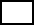 ရိွလွ်င္၊ အဲဒါေတြက ဘာေတြလဲ          __ ေဘးအႏၲရာယ္က်ေရာက္မွဳ႕အေျခအေနမ်ားကိုေစာင့္ၾကည္႕ေလ႔လာျခင္းႏွင့္ ထိခိုက္လြယ္သူမ်ားအားေဘးလြတ္ရာသို႕ ႀကိဳတင္စီမံ၍ေျပာင္းေရြ႕ထားျခင္း ။ေဘး ျဖစ္ပြားေသာေနရာတြင္ နိမ့္ပါးေသာ သက္ေရာက္မႈ ႏွင့္ သက္ေရာက္မႈ ျမင့္မားမႈတို႔အတြက္ ရပ္ရြာလူထု ႏိုးၾကား တက္ၾကြလာေစရန္ လံႈေဆာ္မႈ မ်ား လုပ္ေဆာင္ရန္ အရင္းအျမစ္မ်ား အသံုုးျပဳ၍ ခ်က္ခ်င္း လုပ္ေဆာင္ႏိုင္ေသာ နည္းလမ္းမ်ားရွိပါသလား။  ရွိ            √မရွိရိွလွ်င္၊ အဲဒါေတြက ဘာေတြလဲ______________________________________________________________________အေရးေပၚတုန္႔ျပန္ေရးေဆာင္ရြက္ခ်က္မ်ား စစ္တမ္းေကာက္ယူသည့္အဖြဲ႔မွ မွတ္ရန္။အားသာခ်က္မ်ား အားနည္းခ်က္မ်ား အႀကံျပဳခ်က္မ်ား အႏၱရာယ္ျပေျမပံုကို အသံုးျပဳျခင္းျဖင့္ အေရးေပၚတုန္႔ျပန္မႈမ်ားျပဳလုပ္ပါသလား။               ရွိ         √ မရွိိရွိလ်ွင္။ ဘယ္လိုလဲဆံုးျဖတ္ခ်က္ခ်မွတ္ျခင္း၊ အစီအစဥ္မ်ားေရးဆြဲျခင္းတို႔ ေဆာင္ရြက္ရာတြင္ အမ်ိဳးမ်ိဴးေသာ အခ်ိန္ကာလ သတ္မွတ္ခ်က္တို႔တြင္ သတင္းအခ်က္အလက္မ်ားအား ေခ်ာေမြ႔စြာ ေပါင္းစပ္အသံုးျပဳပါသလား။ ( ဥပမာ- သတင္း ရယူျခင္း၊ ေန႔စဥ္၊ ၁၀ ရက္ တစ္ၾကိ္မ္၊ လစဥ္၊ ရာသီအလိုက္ခန္႔မွန္းခ်က္မ်ားႏွင့္ ရာသီဥတု ေျပာင္းလဲမႈ ျဖစ္စဥ္တို႔ …စသည္ျဖင့္)                    ရွိ         √    မရွိရွိလ်ွင္။ ဘယ္လိုလဲ?ဆံုးျဖတ္ခ်က္ခ်မွတ္သူမ်ား၊ ထိခိုက္လြယ္သူမ်ားႏွင့္ က႑မ်ား သည္ ေဘးအႏၱရာယ္အလိုက္ အဆင့္တိုင္းအတြက္ ၾကိဳတင္သတိေပးလုပ္ငန္းမ်ားေဆာင္ရြက္ရာတြင္ လိုအပ္ေသာ သတ္မွတ္ခ်က္မ်ား ျပဳလုပ္ပါသလား။           ရွိ  √  မရွိျပဳလုပ္ပါလွ်င္၊ ဘာေတြလုပ္ေဆာင္ပါသလဲ။________________________________________________________________________________________________________________________________________________________အမ်ိဳးမ်ိဳးေသာ ေဘးအႏၱရာယ္ျပင္းအားႏွင့္ သက္ေရာက္မႈ အမ်ိဳးမ်ိဳးတို႔ ( အလယ္အလတ္၊ ျပင္းထန္ေသာ၊ အဆိုးဝါးဆံုး)  ၊ ေဘးအႏၱရာယ္တစ္ခုအတြက္ သတ္မွတ္၍ လိုအပ္ေသာ လုပ္ေဆာင္ခ်က္မ်ားျပဳလုပ္ပါသလား၊ အမ်ိဴးမ်ိဴးေသာ ထိခိုက္လြယ္မႈမ်ားအတြက္ ခ်က္ခ်င္းလုပ္ေဆာင္ခ်က္မ်ား ျပဳလုပ္ပါသလား။    √ ရွိ         မရွိျပဳလုပ္ပါလွ်င္၊ ဘာေတြလုပ္ေဆာင္ပါသလဲ။    __ထိခိုက္လြယ္သူမ်ားအားကာကြယ္ေစာင့္ေရွာက္ျခင္းမ်ား။ၾကိဳတင္သတိေပးအခ်က္အလက္မ်ားရရွိႏိုင္ေစရန္ လိုအပ္ေသာ အရင္းအျမစ္မ်ားအား ခ်က္ခ်င္း အသံုးျပဳႏိုင္ရန္ နည္းလမ္းမ်ား ရွိပါသလား။  √  ရွိ            မရွိရွိလွ်င္၊ အဲဒါေတြက ဘာေတြလဲ                  _ အခ်င္းခ်င္းေသာ္လည္းေကာင္း၊ဖုန္းျဖင့္ေသာလည္ေကာင္းဆက္သြယ္ေျပာဆိုၾကသည္ ။____________________________________ ___________________________________________ဆံုးျဖတ္ခ်က္ခ်မွတ္သူမ်ား၊ ထိခိုက္လြယ္သူမ်ား အေနျဖင့္ သက္ေရာက္မႈျမင့္မားေသာ လုပ္ေဆာင္ခ်က္မ်ား၊ သက္ေရာက္မႈ နိမ့္ပါးေသာ ေဘးအႏၱရာယ္မ်ား၊ အျဖစ္အပ်က္မ်ား သတ္မွတ္ထားမႈမ်ား ရွိပါသလား။         ရွိ    √မရွိရွိလွ်င္၊ အဲဒါေတြက ဘာေတြလဲ ______________________________________________________________________ရပ္ရြာလူထုအတြင္း ေဘးအႏၱရာယ္အေပၚ ထင္ျမင္ယူဆခ်က္ႏွင့္ ထိခိုက္လြယ္သူမ်ားအၾကား အဆင္သင့္ျဖစ္ေစသည့္ လုပ္ေဆာင္ခ်က္မ်ားရွိပါသလား။      √  ရွိ            မရွိရိွလွ်င္၊ အဲဒါေတြက ဘာေတြလဲ          __ ေဘးအႏၲရာယ္က်ေရာက္မွဳ႕အေျခအေနမ်ားကိုေစာင့္ၾကည္႕ေလ႔လာျခင္းႏွင့္ ထိခိုက္လြယ္သူမ်ားအားေဘးလြတ္ရာသို႕ ႀကိဳတင္စီမံ၍ေျပာင္းေရြ႕ထားျခင္း ။ေဘး ျဖစ္ပြားေသာေနရာတြင္ နိမ့္ပါးေသာ သက္ေရာက္မႈ ႏွင့္ သက္ေရာက္မႈ ျမင့္မားမႈတို႔အတြက္ ရပ္ရြာလူထု ႏိုးၾကား တက္ၾကြလာေစရန္ လံႈေဆာ္မႈ မ်ား လုပ္ေဆာင္ရန္ အရင္းအျမစ္မ်ား အသံုုးျပဳ၍ ခ်က္ခ်င္း လုပ္ေဆာင္ႏိုင္ေသာ နည္းလမ္းမ်ားရွိပါသလား။  ရွိ            √မရွိရိွလွ်င္၊ အဲဒါေတြက ဘာေတြလဲ______________________________________________________________________အေရးေပၚတုန္႔ျပန္ေရးေဆာင္ရြက္ခ်က္မ်ား စစ္တမ္းေကာက္ယူသည့္အဖြဲ႔မွ မွတ္ရန္။အားသာခ်က္မ်ား အားနည္းခ်က္မ်ား အႀကံျပဳခ်က္မ်ား အႏၱရာယ္ျပေျမပံုကို အသံုးျပဳျခင္းျဖင့္ အေရးေပၚတုန္႔ျပန္မႈမ်ားျပဳလုပ္ပါသလား။               ရွိ         √ မရွိိရွိလ်ွင္။ ဘယ္လိုလဲဆံုးျဖတ္ခ်က္ခ်မွတ္ျခင္း၊ အစီအစဥ္မ်ားေရးဆြဲျခင္းတို႔ ေဆာင္ရြက္ရာတြင္ အမ်ိဳးမ်ိဴးေသာ အခ်ိန္ကာလ သတ္မွတ္ခ်က္တို႔တြင္ သတင္းအခ်က္အလက္မ်ားအား ေခ်ာေမြ႔စြာ ေပါင္းစပ္အသံုးျပဳပါသလား။ ( ဥပမာ- သတင္း ရယူျခင္း၊ ေန႔စဥ္၊ ၁၀ ရက္ တစ္ၾကိ္မ္၊ လစဥ္၊ ရာသီအလိုက္ခန္႔မွန္းခ်က္မ်ားႏွင့္ ရာသီဥတု ေျပာင္းလဲမႈ ျဖစ္စဥ္တို႔ …စသည္ျဖင့္)                    ရွိ         √    မရွိရွိလ်ွင္။ ဘယ္လိုလဲ?ဆံုးျဖတ္ခ်က္ခ်မွတ္သူမ်ား၊ ထိခိုက္လြယ္သူမ်ားႏွင့္ က႑မ်ား သည္ ေဘးအႏၱရာယ္အလိုက္ အဆင့္တိုင္းအတြက္ ၾကိဳတင္သတိေပးလုပ္ငန္းမ်ားေဆာင္ရြက္ရာတြင္ လိုအပ္ေသာ သတ္မွတ္ခ်က္မ်ား ျပဳလုပ္ပါသလား။           ရွိ  √  မရွိျပဳလုပ္ပါလွ်င္၊ ဘာေတြလုပ္ေဆာင္ပါသလဲ။________________________________________________________________________________________________________________________________________________________အမ်ိဳးမ်ိဳးေသာ ေဘးအႏၱရာယ္ျပင္းအားႏွင့္ သက္ေရာက္မႈ အမ်ိဳးမ်ိဳးတို႔ ( အလယ္အလတ္၊ ျပင္းထန္ေသာ၊ အဆိုးဝါးဆံုး)  ၊ ေဘးအႏၱရာယ္တစ္ခုအတြက္ သတ္မွတ္၍ လိုအပ္ေသာ လုပ္ေဆာင္ခ်က္မ်ားျပဳလုပ္ပါသလား၊ အမ်ိဴးမ်ိဴးေသာ ထိခိုက္လြယ္မႈမ်ားအတြက္ ခ်က္ခ်င္းလုပ္ေဆာင္ခ်က္မ်ား ျပဳလုပ္ပါသလား။    √ ရွိ         မရွိျပဳလုပ္ပါလွ်င္၊ ဘာေတြလုပ္ေဆာင္ပါသလဲ။    __ထိခိုက္လြယ္သူမ်ားအားကာကြယ္ေစာင့္ေရွာက္ျခင္းမ်ား။ၾကိဳတင္သတိေပးအခ်က္အလက္မ်ားရရွိႏိုင္ေစရန္ လိုအပ္ေသာ အရင္းအျမစ္မ်ားအား ခ်က္ခ်င္း အသံုးျပဳႏိုင္ရန္ နည္းလမ္းမ်ား ရွိပါသလား။  √  ရွိ            မရွိရွိလွ်င္၊ အဲဒါေတြက ဘာေတြလဲ                  _ အခ်င္းခ်င္းေသာ္လည္းေကာင္း၊ဖုန္းျဖင့္ေသာလည္ေကာင္းဆက္သြယ္ေျပာဆိုၾကသည္ ။____________________________________ ___________________________________________ဆံုးျဖတ္ခ်က္ခ်မွတ္သူမ်ား၊ ထိခိုက္လြယ္သူမ်ား အေနျဖင့္ သက္ေရာက္မႈျမင့္မားေသာ လုပ္ေဆာင္ခ်က္မ်ား၊ သက္ေရာက္မႈ နိမ့္ပါးေသာ ေဘးအႏၱရာယ္မ်ား၊ အျဖစ္အပ်က္မ်ား သတ္မွတ္ထားမႈမ်ား ရွိပါသလား။         ရွိ    √မရွိရွိလွ်င္၊ အဲဒါေတြက ဘာေတြလဲ ______________________________________________________________________ရပ္ရြာလူထုအတြင္း ေဘးအႏၱရာယ္အေပၚ ထင္ျမင္ယူဆခ်က္ႏွင့္ ထိခိုက္လြယ္သူမ်ားအၾကား အဆင္သင့္ျဖစ္ေစသည့္ လုပ္ေဆာင္ခ်က္မ်ားရွိပါသလား။      √  ရွိ            မရွိရိွလွ်င္၊ အဲဒါေတြက ဘာေတြလဲ          __ ေဘးအႏၲရာယ္က်ေရာက္မွဳ႕အေျခအေနမ်ားကိုေစာင့္ၾကည္႕ေလ႔လာျခင္းႏွင့္ ထိခိုက္လြယ္သူမ်ားအားေဘးလြတ္ရာသို႕ ႀကိဳတင္စီမံ၍ေျပာင္းေရြ႕ထားျခင္း ။ေဘး ျဖစ္ပြားေသာေနရာတြင္ နိမ့္ပါးေသာ သက္ေရာက္မႈ ႏွင့္ သက္ေရာက္မႈ ျမင့္မားမႈတို႔အတြက္ ရပ္ရြာလူထု ႏိုးၾကား တက္ၾကြလာေစရန္ လံႈေဆာ္မႈ မ်ား လုပ္ေဆာင္ရန္ အရင္းအျမစ္မ်ား အသံုုးျပဳ၍ ခ်က္ခ်င္း လုပ္ေဆာင္ႏိုင္ေသာ နည္းလမ္းမ်ားရွိပါသလား။  ရွိ            √မရွိရိွလွ်င္၊ အဲဒါေတြက ဘာေတြလဲ______________________________________________________________________အေရးေပၚတုန္႔ျပန္ေရးေဆာင္ရြက္ခ်က္မ်ား စစ္တမ္းေကာက္ယူသည့္အဖြဲ႔မွ မွတ္ရန္။အားသာခ်က္မ်ား အားနည္းခ်က္မ်ား အႀကံျပဳခ်က္မ်ား (၉) သံုးသပ္ခ်က္မ်ား (၉) သံုးသပ္ခ်က္မ်ား (၉) သံုးသပ္ခ်က္မ်ား ျမိဳ႔နယ္ သဘာဝေဘး စီမံခန္႔႔ခြဲမႈ ေကာ္မတီ၊ ျမိဳ႕နယ္ မိုးေလဝသႏွင္ ဇလေဗဒ ဦးစီးဌာန၊ ကယ္ဆယ္ေရးဦးစီးဌာန တို႔ကို ေလ့လာသံုးသပ္မႈမ်ားျပဳလုပ္ရန္ နည္းလမ္းမ်ားရွိပါသလား၊              ရွိ        √  မရွိရွိပါက။ နည္းလမ္းမ်ားအားေဖာ္ျပပါ____________________________________________________________________________________________________________________________________________ေလ့လာသံုးသပ္ခ်က္မ်ား ပံုမွန္လက္ခံႏိုင္ရန္ ျမိဳ႔နယ္ သဘာဝေဘး စီမံခန္႔႔ခြဲမႈ ေကာ္မတီ၊ ျမိဳ႕နယ္ မိုးေလဝသႏွင္ ဇလေဗဒ ဦးစီးဌာန၊ ကယ္ဆယ္ေရးဦးစီးဌာန တို႔တြင္ တာဝန္ေပးထားသူမ်ားရွိပါသလား။                 ရွိ          √ မရွိရွိလွ်င္၊ တာဝန္ေပးထားသူမ်ားအားေဖာ္ျပပါ။___________________________________________________________________________________________________________________________________________မည္ကဲ့သို႔မၾကာခဏဆက္သြယ္သံုးသပ္ပါသလဲ။__________________________________________________________________________________________________________________________________ျမိဳ႔နယ္ သဘာဝေဘး စီမံခန္႔႔ခြဲမႈ ေကာ္မတီ၊ ျမိဳ႕နယ္ မိုးေလဝသႏွင္ ဇလေဗဒ ဦးစီးဌာန၊ ကယ္ဆယ္ေရးဦးစီးဌာန တို႔မွ တုန္႔ျပန္မႈမ်ားရွိပါသလား။                ရွိ        √  မရွိရွိလွ်င္၊အေသးစိတ္ ေရးသား ေဖာ္ျပပါ၊________________________________________________________________သံုးသပ္ခ်က္မ်ား ေစာလ်င္စြာ ျပဳလုပ္ျခင္းအေပၚတြင္  ၾကိဳတင္ သတိေပးခ်က္/ ေဘးအႏၱရာယ္ သတင္းအခ်က္ အလက္ လက္ခံရရွိမႈတြင္ တိုးတက္မႈမ်ား ရွိပါသလား  ။        √ ရွိ           မရွိရွိလွ်င္၊အေသးစိတ္ေရးသားေဖာ္ျပပါ  ေရဒီယိုမွ သတင္းအခ်က္အလက္မ်ားကိုနားေထာင္းၿပီး ႀကိဳတင္ျပင္ဆင္မွဳ႕မ်ားျပဳထားျခင္းျဖင့္ တိုးတတ္မွဳ႕မ်ားရွိလာသည္။သံုးသပ္ခ်က္မ်ား ျပဳလုပ္ရာတြင္ စစ္တမ္းေကာက္ယူသည့္အဖြဲ႔မွ မွတ္ရန္။အားသာခ်က္မ်ား အားနည္းခ်က္မ်ား အႀကံျပဳခ်က္မ်ား ျမိဳ႔နယ္ သဘာဝေဘး စီမံခန္႔႔ခြဲမႈ ေကာ္မတီ၊ ျမိဳ႕နယ္ မိုးေလဝသႏွင္ ဇလေဗဒ ဦးစီးဌာန၊ ကယ္ဆယ္ေရးဦးစီးဌာန တို႔ကို ေလ့လာသံုးသပ္မႈမ်ားျပဳလုပ္ရန္ နည္းလမ္းမ်ားရွိပါသလား၊              ရွိ        √  မရွိရွိပါက။ နည္းလမ္းမ်ားအားေဖာ္ျပပါ____________________________________________________________________________________________________________________________________________ေလ့လာသံုးသပ္ခ်က္မ်ား ပံုမွန္လက္ခံႏိုင္ရန္ ျမိဳ႔နယ္ သဘာဝေဘး စီမံခန္႔႔ခြဲမႈ ေကာ္မတီ၊ ျမိဳ႕နယ္ မိုးေလဝသႏွင္ ဇလေဗဒ ဦးစီးဌာန၊ ကယ္ဆယ္ေရးဦးစီးဌာန တို႔တြင္ တာဝန္ေပးထားသူမ်ားရွိပါသလား။                 ရွိ          √ မရွိရွိလွ်င္၊ တာဝန္ေပးထားသူမ်ားအားေဖာ္ျပပါ။___________________________________________________________________________________________________________________________________________မည္ကဲ့သို႔မၾကာခဏဆက္သြယ္သံုးသပ္ပါသလဲ။__________________________________________________________________________________________________________________________________ျမိဳ႔နယ္ သဘာဝေဘး စီမံခန္႔႔ခြဲမႈ ေကာ္မတီ၊ ျမိဳ႕နယ္ မိုးေလဝသႏွင္ ဇလေဗဒ ဦးစီးဌာန၊ ကယ္ဆယ္ေရးဦးစီးဌာန တို႔မွ တုန္႔ျပန္မႈမ်ားရွိပါသလား။                ရွိ        √  မရွိရွိလွ်င္၊အေသးစိတ္ ေရးသား ေဖာ္ျပပါ၊________________________________________________________________သံုးသပ္ခ်က္မ်ား ေစာလ်င္စြာ ျပဳလုပ္ျခင္းအေပၚတြင္  ၾကိဳတင္ သတိေပးခ်က္/ ေဘးအႏၱရာယ္ သတင္းအခ်က္ အလက္ လက္ခံရရွိမႈတြင္ တိုးတက္မႈမ်ား ရွိပါသလား  ။        √ ရွိ           မရွိရွိလွ်င္၊အေသးစိတ္ေရးသားေဖာ္ျပပါ  ေရဒီယိုမွ သတင္းအခ်က္အလက္မ်ားကိုနားေထာင္းၿပီး ႀကိဳတင္ျပင္ဆင္မွဳ႕မ်ားျပဳထားျခင္းျဖင့္ တိုးတတ္မွဳ႕မ်ားရွိလာသည္။သံုးသပ္ခ်က္မ်ား ျပဳလုပ္ရာတြင္ စစ္တမ္းေကာက္ယူသည့္အဖြဲ႔မွ မွတ္ရန္။အားသာခ်က္မ်ား အားနည္းခ်က္မ်ား အႀကံျပဳခ်က္မ်ား ျမိဳ႔နယ္ သဘာဝေဘး စီမံခန္႔႔ခြဲမႈ ေကာ္မတီ၊ ျမိဳ႕နယ္ မိုးေလဝသႏွင္ ဇလေဗဒ ဦးစီးဌာန၊ ကယ္ဆယ္ေရးဦးစီးဌာန တို႔ကို ေလ့လာသံုးသပ္မႈမ်ားျပဳလုပ္ရန္ နည္းလမ္းမ်ားရွိပါသလား၊              ရွိ        √  မရွိရွိပါက။ နည္းလမ္းမ်ားအားေဖာ္ျပပါ____________________________________________________________________________________________________________________________________________ေလ့လာသံုးသပ္ခ်က္မ်ား ပံုမွန္လက္ခံႏိုင္ရန္ ျမိဳ႔နယ္ သဘာဝေဘး စီမံခန္႔႔ခြဲမႈ ေကာ္မတီ၊ ျမိဳ႕နယ္ မိုးေလဝသႏွင္ ဇလေဗဒ ဦးစီးဌာန၊ ကယ္ဆယ္ေရးဦးစီးဌာန တို႔တြင္ တာဝန္ေပးထားသူမ်ားရွိပါသလား။                 ရွိ          √ မရွိရွိလွ်င္၊ တာဝန္ေပးထားသူမ်ားအားေဖာ္ျပပါ။___________________________________________________________________________________________________________________________________________မည္ကဲ့သို႔မၾကာခဏဆက္သြယ္သံုးသပ္ပါသလဲ။__________________________________________________________________________________________________________________________________ျမိဳ႔နယ္ သဘာဝေဘး စီမံခန္႔႔ခြဲမႈ ေကာ္မတီ၊ ျမိဳ႕နယ္ မိုးေလဝသႏွင္ ဇလေဗဒ ဦးစီးဌာန၊ ကယ္ဆယ္ေရးဦးစီးဌာန တို႔မွ တုန္႔ျပန္မႈမ်ားရွိပါသလား။                ရွိ        √  မရွိရွိလွ်င္၊အေသးစိတ္ ေရးသား ေဖာ္ျပပါ၊________________________________________________________________သံုးသပ္ခ်က္မ်ား ေစာလ်င္စြာ ျပဳလုပ္ျခင္းအေပၚတြင္  ၾကိဳတင္ သတိေပးခ်က္/ ေဘးအႏၱရာယ္ သတင္းအခ်က္ အလက္ လက္ခံရရွိမႈတြင္ တိုးတက္မႈမ်ား ရွိပါသလား  ။        √ ရွိ           မရွိရွိလွ်င္၊အေသးစိတ္ေရးသားေဖာ္ျပပါ  ေရဒီယိုမွ သတင္းအခ်က္အလက္မ်ားကိုနားေထာင္းၿပီး ႀကိဳတင္ျပင္ဆင္မွဳ႕မ်ားျပဳထားျခင္းျဖင့္ တိုးတတ္မွဳ႕မ်ားရွိလာသည္။သံုးသပ္ခ်က္မ်ား ျပဳလုပ္ရာတြင္ စစ္တမ္းေကာက္ယူသည့္အဖြဲ႔မွ မွတ္ရန္။အားသာခ်က္မ်ား အားနည္းခ်က္မ်ား အႀကံျပဳခ်က္မ်ား အႏွစ္ခ်ဳပ္လမ္းညႊန္ခ်က္မ်ား၁။ ေဘးျဖစ္ႏိုင္ေခ် ဗဟုသုတ၂။ ေဒသတြင္း အႏၱရာယ္မ်ားကို ေစာင့္ၾကည့္ေလ့လာျခင္း၃။ ဆက္သြယ္ေရး ႏွင့္ ပူးေပါင္းေဆာင္ရြက္ေရး နည္းလမ္းမ်ား  ၄။ ၾကိဳတင္သတိေပးခ်က္မ်ားကို လက္ခံၿခင္း။၅။ ေဒသတြင္း ေဘးအႏၱရာယ္မ်ား ၾကိဳတင္သတိေပးမႈမ်ားအား ေစာင့္ ၾကည့္ ေလ့လာ ၿခင္း။၆။ ၾကိဳတင္သတိေပးခ်က္မ်ား ထုတ္ၿပန္ေပးပို႔ျခင္း။၇။ ရပ္ရြာလူထု ၾကိဳတင္ျပင္ဆင္ျခင္း၈။ အေရးေပၚတုန္႔ျပန္ေရးေဆာင္ရြက္ခ်က္မ်ား၉။ သံုးသပ္ခ်က္မ်ားအဓိက ထင္ျမင္သံုးသပ္ခ်က္မ်ားေလ့လာ သံုးသပ္သူမ်ား၏ လက္မွတ္မ်ားေလ့လာသံုးသပ္သည့္ ရက္စြဲစီမံကိန္းအမည္/ ေနရာရာသီဥတုဆိုးရြားလာမႈႏွင့္ ေဘးအႏၱရာယ္မ်ားက်ေရာက္ လာမႈအေပၚခံႏိုင္ရည္စြမ္းတည္ေဆာက္ျခင္းႏွင့္လိုက္ေလ်ာ ညီေထြစြာ ေနထိုင္ျခင္း စီမံခ်က္ / ေက်ာက္ျဖဴမိတ္ဖက္အဖဲြ႕အစည္းမ်ားပလန္ျမန္မာ၊ လူမႈဖြံ႕ၿဖိဳးတိုးတက္ေရးအသင္းမိတ္ဖက္အဖဲြ႕အစည္းမ်ားပလန္ျမန္မာ၊ လူမႈဖြံ႕ၿဖိဳးတိုးတက္ေရးအသင္းမိတ္ဖက္အဖဲြ႕အစည္းမ်ားပလန္ျမန္မာ၊ လူမႈဖြံ႕ၿဖိဳးတိုးတက္ေရးအသင္းစီမံကိန္းအေၾကာင္းအက်ဥ္း 
လူမႈဖြံ႕ၿဖိဳးတိုးတက္ေရး အသင္း သည္ေက်ာက္ျဖဴမိဳ႕နယ္အတြင္း “ ရာသီဥတုဆိုးရြားလာမႈႏွင့္ေဘးအႏၲရာယ္မ်ားက် ေရာက္လာမႈ အေပၚခံႏိုင္ရည္စြမ္း တည္ေဆာက္ျခင္းႏွင့္ လိုက္ေလ်ာညီေထြစြာေနထိုင္ျခင္း (BRACED) ” စီမံခ်က္ကို အေကာင္အထည္ေဖာ္ေဆာင္ရြက္လ်က္ရွိေသာအဖြဲ႕အစည္းတစ္ဖြဲ႕ျဖစ္ပါသည္။ ၄င္းစီမံကိန္းမွျပဳလုပ္ေနေသာျပန္လည္ ရုန္းထႏိုင္စြမ္းအစီအစဥ္တစ္ရပ္ျဖစ္ေသာေက်းရြာေဘးအႏၲ ရာယ္သက္သာေလ်ာ႕ပါး ေရအစီအစဥ္မ်ား လုပ္ေဆာင္ရာ တြင္သဘာ၀ပတ္ဝန္း က်င္၊ေရွးေဟာင္းအေမြအႏွစ္မ်ားႏွင့္ပတ္ဝန္းက်င္ညစ္ညမ္းမႈမ်ားရွိမရွိသိရွိေစရန္အတြက္ ဤသဘာဝပတ္ ဝန္းက်င္ ဆန္းစစ္ေလ့လာျခင္း ပံုစံအားထုတ္ႏုတ္သံုးစြဲျခင္းျဖစ္ပါသည္။စီမံကိန္းအေၾကာင္းအက်ဥ္း 
လူမႈဖြံ႕ၿဖိဳးတိုးတက္ေရး အသင္း သည္ေက်ာက္ျဖဴမိဳ႕နယ္အတြင္း “ ရာသီဥတုဆိုးရြားလာမႈႏွင့္ေဘးအႏၲရာယ္မ်ားက် ေရာက္လာမႈ အေပၚခံႏိုင္ရည္စြမ္း တည္ေဆာက္ျခင္းႏွင့္ လိုက္ေလ်ာညီေထြစြာေနထိုင္ျခင္း (BRACED) ” စီမံခ်က္ကို အေကာင္အထည္ေဖာ္ေဆာင္ရြက္လ်က္ရွိေသာအဖြဲ႕အစည္းတစ္ဖြဲ႕ျဖစ္ပါသည္။ ၄င္းစီမံကိန္းမွျပဳလုပ္ေနေသာျပန္လည္ ရုန္းထႏိုင္စြမ္းအစီအစဥ္တစ္ရပ္ျဖစ္ေသာေက်းရြာေဘးအႏၲ ရာယ္သက္သာေလ်ာ႕ပါး ေရအစီအစဥ္မ်ား လုပ္ေဆာင္ရာ တြင္သဘာ၀ပတ္ဝန္း က်င္၊ေရွးေဟာင္းအေမြအႏွစ္မ်ားႏွင့္ပတ္ဝန္းက်င္ညစ္ညမ္းမႈမ်ားရွိမရွိသိရွိေစရန္အတြက္ ဤသဘာဝပတ္ ဝန္းက်င္ ဆန္းစစ္ေလ့လာျခင္း ပံုစံအားထုတ္ႏုတ္သံုးစြဲျခင္းျဖစ္ပါသည္။စီမံကိန္းအေၾကာင္းအက်ဥ္း 
လူမႈဖြံ႕ၿဖိဳးတိုးတက္ေရး အသင္း သည္ေက်ာက္ျဖဴမိဳ႕နယ္အတြင္း “ ရာသီဥတုဆိုးရြားလာမႈႏွင့္ေဘးအႏၲရာယ္မ်ားက် ေရာက္လာမႈ အေပၚခံႏိုင္ရည္စြမ္း တည္ေဆာက္ျခင္းႏွင့္ လိုက္ေလ်ာညီေထြစြာေနထိုင္ျခင္း (BRACED) ” စီမံခ်က္ကို အေကာင္အထည္ေဖာ္ေဆာင္ရြက္လ်က္ရွိေသာအဖြဲ႕အစည္းတစ္ဖြဲ႕ျဖစ္ပါသည္။ ၄င္းစီမံကိန္းမွျပဳလုပ္ေနေသာျပန္လည္ ရုန္းထႏိုင္စြမ္းအစီအစဥ္တစ္ရပ္ျဖစ္ေသာေက်းရြာေဘးအႏၲ ရာယ္သက္သာေလ်ာ႕ပါး ေရအစီအစဥ္မ်ား လုပ္ေဆာင္ရာ တြင္သဘာ၀ပတ္ဝန္း က်င္၊ေရွးေဟာင္းအေမြအႏွစ္မ်ားႏွင့္ပတ္ဝန္းက်င္ညစ္ညမ္းမႈမ်ားရွိမရွိသိရွိေစရန္အတြက္ ဤသဘာဝပတ္ ဝန္းက်င္ ဆန္းစစ္ေလ့လာျခင္း ပံုစံအားထုတ္ႏုတ္သံုးစြဲျခင္းျဖစ္ပါသည္။စီမံကိန္းအေၾကာင္းအက်ဥ္း 
လူမႈဖြံ႕ၿဖိဳးတိုးတက္ေရး အသင္း သည္ေက်ာက္ျဖဴမိဳ႕နယ္အတြင္း “ ရာသီဥတုဆိုးရြားလာမႈႏွင့္ေဘးအႏၲရာယ္မ်ားက် ေရာက္လာမႈ အေပၚခံႏိုင္ရည္စြမ္း တည္ေဆာက္ျခင္းႏွင့္ လိုက္ေလ်ာညီေထြစြာေနထိုင္ျခင္း (BRACED) ” စီမံခ်က္ကို အေကာင္အထည္ေဖာ္ေဆာင္ရြက္လ်က္ရွိေသာအဖြဲ႕အစည္းတစ္ဖြဲ႕ျဖစ္ပါသည္။ ၄င္းစီမံကိန္းမွျပဳလုပ္ေနေသာျပန္လည္ ရုန္းထႏိုင္စြမ္းအစီအစဥ္တစ္ရပ္ျဖစ္ေသာေက်းရြာေဘးအႏၲ ရာယ္သက္သာေလ်ာ႕ပါး ေရအစီအစဥ္မ်ား လုပ္ေဆာင္ရာ တြင္သဘာ၀ပတ္ဝန္း က်င္၊ေရွးေဟာင္းအေမြအႏွစ္မ်ားႏွင့္ပတ္ဝန္းက်င္ညစ္ညမ္းမႈမ်ားရွိမရွိသိရွိေစရန္အတြက္ ဤသဘာဝပတ္ ဝန္းက်င္ ဆန္းစစ္ေလ့လာျခင္း ပံုစံအားထုတ္ႏုတ္သံုးစြဲျခင္းျဖစ္ပါသည္။ပတ္၀န္းက်င္ဆုိင္ရာျဒပ္စင္မ်ားပတ္၀န္းက်င္ဆုိင္ရာျဒပ္စင္မ်ားရွိမရွိသဘာ၀ပတ္၀န္းက်င္သဘာ၀ပတ္၀န္းက်င္သဘာ၀ပတ္၀န္းက်င္သဘာ၀ပတ္၀န္းက်င္စီမံကိန္းသည္ တရားဥပေဒအရ အကာကြယ္ေပးထားေသာ ဧရိယာအတြင္း (သုိ႔) အနီး အနား (သုိ႔) ယင္းသုိ႕သတ္မွတ္သင့္သည့္ ေနရာမ်ားတြင္ ေဆာင္ရြက္ေနရပါသလား။စီမံကိန္းသည္ တရားဥပေဒအရ အကာကြယ္ေပးထားေသာ ဧရိယာအတြင္း (သုိ႔) အနီး အနား (သုိ႔) ယင္းသုိ႕သတ္မွတ္သင့္သည့္ ေနရာမ်ားတြင္ ေဆာင္ရြက္ေနရပါသလား။√စီမံကိန္းလုပ္ေဆာင္မႈသည္အပင္၊သက္ရွိမ်ဳိးစိတ္ေတြကုိအက်ဳိးသက္ေရာက္မႈရွိသလား။စီမံကိန္းလုပ္ေဆာင္မႈသည္အပင္၊သက္ရွိမ်ဳိးစိတ္ေတြကုိအက်ဳိးသက္ေရာက္မႈရွိသလား။√စီမံကိန္းသည္မူလသစ္ေတာ၊လူလုပ္ေသာသစ္ေတာ၊ျခံေျမ၊စုိစြတ္ေသာေျမ၊ဒီေရ ေတာေျမ အနီးအနားမွာရွိေနလား။ စီမံကိန္းသည္မူလသစ္ေတာ၊လူလုပ္ေသာသစ္ေတာ၊ျခံေျမ၊စုိစြတ္ေသာေျမ၊ဒီေရ ေတာေျမ အနီးအနားမွာရွိေနလား။ √စီမံကိန္းလုပ္ေဆာင္မႈ့သည္ေဘးဒဏ္ခံႏိုင္မႈကုိျဖစ္ေစေသာသစ္ေတာျဖဳန္းတီးမႈႏွင့္သဘာ၀အေလ့အထကုိေခါင္းပုံျဖတ္ေနသလား။စီမံကိန္းလုပ္ေဆာင္မႈ့သည္ေဘးဒဏ္ခံႏိုင္မႈကုိျဖစ္ေစေသာသစ္ေတာျဖဳန္းတီးမႈႏွင့္သဘာ၀အေလ့အထကုိေခါင္းပုံျဖတ္ေနသလား။√စီမံကိန္းလုပ္ေဆာင္မႈသည္သစ္ေတာကေနသစ္ေတာမဲ့လုပ္ေဆာင္မႈ.အားျဖင့္သစ္ေတာဆုံးရွုံးေအာင္လုပ္ေနသလား။စီမံကိန္းလုပ္ေဆာင္မႈသည္သစ္ေတာကေနသစ္ေတာမဲ့လုပ္ေဆာင္မႈ.အားျဖင့္သစ္ေတာဆုံးရွုံးေအာင္လုပ္ေနသလား။√စီမံကိန္းလုပ္ေဆာင္မႈသည္တိက်ေသာပထ၀ီအေနအထားေျပာင္းလဲမႈလုပ္ေနသလား။စီမံကိန္းလုပ္ေဆာင္မႈသည္တိက်ေသာပထ၀ီအေနအထားေျပာင္းလဲမႈလုပ္ေနသလား။√စီမံကိန္းအစီအစဥ္မ်ားတုိးတက္မႈအတြက္ဟင္းသီးဟင္းရြက္ပင္ မ်ားရွင္းလင္း သလုိျဖစ္ေန သလား။စီမံကိန္းအစီအစဥ္မ်ားတုိးတက္မႈအတြက္ဟင္းသီးဟင္းရြက္ပင္ မ်ားရွင္းလင္း သလုိျဖစ္ေန သလား။√စီမံကိန္း၏လုပ္ေဆာင္ မႈသည္အပင္မ်ားမီးရိွဳ႕ျခင္းႏွင့္စုိက္ပ်ဳိးနယ္ေျမ သစ္မ်ား အတြက္တုိး တက္မႈကုိေလ်ာ့က်ေစသလား။ စီမံကိန္း၏လုပ္ေဆာင္ မႈသည္အပင္မ်ားမီးရိွဳ႕ျခင္းႏွင့္စုိက္ပ်ဳိးနယ္ေျမ သစ္မ်ား အတြက္တုိး တက္မႈကုိေလ်ာ့က်ေစသလား။ √စီမံကိန္းသည္အျခားမွလာေသာမ်ဳိးးစိတ္မ်ားႏွင့္အဆင္ေျပေနေသာသဘာ၀သက္ရွိစနစ္ကုိဖ်က္စီးေနသလား။ စီမံကိန္းသည္အျခားမွလာေသာမ်ဳိးးစိတ္မ်ားႏွင့္အဆင္ေျပေနေသာသဘာ၀သက္ရွိစနစ္ကုိဖ်က္စီးေနသလား။ √ပင္လယ္ႏွင့္ ေရေန ဇီ၀ သက္ရွိမ်ား ေပၚတြင္ သက္ေရာက္မႈ ရွိပါသလား ။ပင္လယ္ႏွင့္ ေရေန ဇီ၀ သက္ရွိမ်ား ေပၚတြင္ သက္ေရာက္မႈ ရွိပါသလား ။√ေရွးေဟာင္းအေမြအႏွစ္မ်ားေရွးေဟာင္းအေမြအႏွစ္မ်ားေရွးေဟာင္းအေမြအႏွစ္မ်ားေရွးေဟာင္းအေမြအႏွစ္မ်ားစီမံကိန္းသည္သမုိင္းႏွင့္ဆုိင္ေသာေရွးေဟာင္းသုေတသနနယ္ေျမဥပေဒအရ တားျမစ္နယ္ေျမအနားမွာရွိေနလား။စီမံကိန္းသည္သမုိင္းႏွင့္ဆုိင္ေသာေရွးေဟာင္းသုေတသနနယ္ေျမဥပေဒအရ တားျမစ္နယ္ေျမအနားမွာရွိေနလား။√စီမံကိန္းသည္ေရွးေဟာင္းျမဳိ.မ်ားအျဖစ္ေဖၚျပေသာကမာၻအေမြအႏွစ္အျဖစ္ရွိေနလား။စီမံကိန္းသည္ေရွးေဟာင္းျမဳိ.မ်ားအျဖစ္ေဖၚျပေသာကမာၻအေမြအႏွစ္အျဖစ္ရွိေနလား။√စီမံကိန္းလုပ္ေဆာင္မႈသည္ဘာသာေရးဆုိင္ရာအဖြဲ.အစည္း၊ဘုန္းေတာ္ႀကီး နယ္ေျမ၊ ဘုရားေက်ာင္းေတြကုိပ်က္စီးေစသလား။စီမံကိန္းလုပ္ေဆာင္မႈသည္ဘာသာေရးဆုိင္ရာအဖြဲ.အစည္း၊ဘုန္းေတာ္ႀကီး နယ္ေျမ၊ ဘုရားေက်ာင္းေတြကုိပ်က္စီးေစသလား။√လူေတြရဲ့သုႆန္ေတြကုိအေႏွာင့္အယွက္ေပးေနသလား။လူေတြရဲ့သုႆန္ေတြကုိအေႏွာင့္အယွက္ေပးေနသလား။√စီမံကိန္းလုပ္ေဆာင္မႈသည္ထင္ရွားေသာေနရာ၊အေဆာက္အဦး၊သတ္မွတ္ထားေသာအမ်ဳိး သားအေမြအႏွစ္ေတြကုိအက်ဳိးသက္ေရာက္ေစသလား။စီမံကိန္းလုပ္ေဆာင္မႈသည္ထင္ရွားေသာေနရာ၊အေဆာက္အဦး၊သတ္မွတ္ထားေသာအမ်ဳိး သားအေမြအႏွစ္ေတြကုိအက်ဳိးသက္ေရာက္ေစသလား။√စီမံကိန္းလုပ္ေဆာင္မႈသည္ယဥ္ေက်းမႈ့၊အသက္ရွင္မႈ.ပုံစံ၊လူနည္းစုတုိင္းရင္းသားေတြရဲပုံစံကုိေျပာင္းလဲေစသလား။စီမံကိန္းလုပ္ေဆာင္မႈသည္ယဥ္ေက်းမႈ့၊အသက္ရွင္မႈ.ပုံစံ၊လူနည္းစုတုိင္းရင္းသားေတြရဲပုံစံကုိေျပာင္းလဲေစသလား။√ညစ္ညမ္းမႈမ်ားမွ ကာကြယ္ျခင္းညစ္ညမ္းမႈမ်ားမွ ကာကြယ္ျခင္းညစ္ညမ္းမႈမ်ားမွ ကာကြယ္ျခင္းညစ္ညမ္းမႈမ်ားမွ ကာကြယ္ျခင္းစီမံကိန္းလုပ္ေဆာင္မႈမ်ားသည္ျမစ္ကမ္း၊စမ္းေခ်ာင္းေဘးတြင္လုပ္ေဆာင္ေနသလား။စီမံကိန္းလုပ္ေဆာင္မႈမ်ားသည္ျမစ္ကမ္း၊စမ္းေခ်ာင္းေဘးတြင္လုပ္ေဆာင္ေနသလား။√စီမံကိန္းသည္ပုိးသတ္ေဆး၊ဓတ္ေျမၾသဇာ၊ဓာထုပစၥည္းသုံးၿပီးပေရာဂ်က္ဖြံ႕ၿဖဳိးဖို႕အတြက္လုပ္ျပီးေရႏွင့္ေျမကုိထိခုိက္ေစသလား။ စီမံကိန္းသည္ပုိးသတ္ေဆး၊ဓတ္ေျမၾသဇာ၊ဓာထုပစၥည္းသုံးၿပီးပေရာဂ်က္ဖြံ႕ၿဖဳိးဖို႕အတြက္လုပ္ျပီးေရႏွင့္ေျမကုိထိခုိက္ေစသလား။ √စီမံကိန္းလုပ္ေဆာင္မႈသည္အေဆာက္အဦးေဆာက္ျခင္းမွဆူညံသံ၊ အေသးစားေရ ကာတာ၊ နံရံလုပ္ဖုိ႔အသုံးျပဳေသာပစၥည္းမ်ားသုံးျခင္း။စီမံကိန္းလုပ္ေဆာင္မႈသည္အေဆာက္အဦးေဆာက္ျခင္းမွဆူညံသံ၊ အေသးစားေရ ကာတာ၊ နံရံလုပ္ဖုိ႔အသုံးျပဳေသာပစၥည္းမ်ားသုံးျခင္း။√စီမံကိန္းလုပ္ေဆာင္မႈမ်ားသည္ေျမေအာက္ေရအရင္းအျမစ္မ်ားကုိသုံးျပီးေရကုိ ေလ်ာ့နည္းေစျခင္း။စီမံကိန္းလုပ္ေဆာင္မႈမ်ားသည္ေျမေအာက္ေရအရင္းအျမစ္မ်ားကုိသုံးျပီးေရကုိ ေလ်ာ့နည္းေစျခင္း။√စီမံကိန္းလုပ္ေဆာင္ခ်က္သည္ဒဏ္ခံႏုိင္စြမ္းကုိလုပ္ရင္းဖုံမ်ားကုိထုတ္လႊင့္ေနသလား။စီမံကိန္းလုပ္ေဆာင္ခ်က္သည္ဒဏ္ခံႏုိင္စြမ္းကုိလုပ္ရင္းဖုံမ်ားကုိထုတ္လႊင့္ေနသလား။√စီမံကိန္းသည္ဒီဇယ္အင္ဂ်င္မ်ားကုိသုံးေနသလား။စီမံကိန္းသည္ဒီဇယ္အင္ဂ်င္မ်ားကုိသုံးေနသလား။√စီမံကိန္း၏လုပ္ေဆာင္မႈမ်ားသည္ ပတ္၀န္းက်င္တြင္၊ ညစ္ညမ္းမႈ မ်ားကို ျဖစ္ေပၚေစပါသလား။စီမံကိန္း၏လုပ္ေဆာင္မႈမ်ားသည္ ပတ္၀န္းက်င္တြင္၊ ညစ္ညမ္းမႈ မ်ားကို ျဖစ္ေပၚေစပါသလား။√စီမံကိန္းလုပ္ေဆာင္မႈႏွင့္ ပတ္သက္ေနေသာ စြန္႔ပစ္ပစၥည္းအညစ္အေၾကးမ်ားသည္ ပတ္၀န္းက်င္ရွိလူမ်ား၏ က်န္းမာေရးကို ထိခိုက္ေစပါသလား။ စီမံကိန္းလုပ္ေဆာင္မႈႏွင့္ ပတ္သက္ေနေသာ စြန္႔ပစ္ပစၥည္းအညစ္အေၾကးမ်ားသည္ ပတ္၀န္းက်င္ရွိလူမ်ား၏ က်န္းမာေရးကို ထိခိုက္ေစပါသလား။ √လူမႈ ပတ္၀န္းက်င္လူမႈ ပတ္၀န္းက်င္လူမႈ ပတ္၀န္းက်င္လူမႈ ပတ္၀န္းက်င္စီမံကိန္းလုပ္ေဆာင္မႈေၾကာင့္၊ လူမႈပတ္၀န္းက်င္အသိုင္းအ၀ိုင္း၏ အစီအစဥ္မ်ား၊ နည္းဗ်ဴ ဟာမ်ား၊ ထိခိုက္မႈ ျဖစ္ေစပါသလား။ စီမံကိန္းလုပ္ေဆာင္မႈေၾကာင့္၊ လူမႈပတ္၀န္းက်င္အသိုင္းအ၀ိုင္း၏ အစီအစဥ္မ်ား၊ နည္းဗ်ဴ ဟာမ်ား၊ ထိခိုက္မႈ ျဖစ္ေစပါသလား။ √စီမံကိန္းလုပ္ေဆာင္မႈေၾကာင့္လူမွဳပတ္၀န္းက်င္အသိုင္းအ၀ိုင္း၏ ေနမႈပံုစံ၊ လံုျခံဳမႈ၊ စုစည္း မွဳတို႕ကိုထိခိုက္မွဳျဖစ္ေစပါသလား။ စီမံကိန္းလုပ္ေဆာင္မႈေၾကာင့္လူမွဳပတ္၀န္းက်င္အသိုင္းအ၀ိုင္း၏ ေနမႈပံုစံ၊ လံုျခံဳမႈ၊ စုစည္း မွဳတို႕ကိုထိခိုက္မွဳျဖစ္ေစပါသလား။ √စီမံကိန္းလုပ္ေဆာင္မွဳေၾကာင့္ လူမႈပတ္၀န္းက်င္အသိုင္းအ၀ိုင္းရွိ ထိခိုက္လြယ္ေသာ အုပ္စုမ်ားကို ထိခိုက္မႈ မ်ားျဖစ္ေစပါသလား။ စီမံကိန္းလုပ္ေဆာင္မွဳေၾကာင့္ လူမႈပတ္၀န္းက်င္အသိုင္းအ၀ိုင္းရွိ ထိခိုက္လြယ္ေသာ အုပ္စုမ်ားကို ထိခိုက္မႈ မ်ားျဖစ္ေစပါသလား။ √ပံုမွန္လူမႈပတ္၀န္းက်င္အသိုင္းအ၀ိုင္းပံုမွန္လူမႈပတ္၀န္းက်င္အသိုင္းအ၀ိုင္းပံုမွန္လူမႈပတ္၀န္းက်င္အသိုင္းအ၀ိုင္းပံုမွန္လူမႈပတ္၀န္းက်င္အသိုင္းအ၀ိုင္းစီမံကိန္းလုပ္ေဆာင္မႈေၾကာင့္ လူမႈပတ္၀န္းက်င္ရွိ သဘာ၀အရင္းအျမစ္မ်ားကို ပိုမို ေကာင္းမြန္ေစပါသလား။ စီမံကိန္းလုပ္ေဆာင္မႈေၾကာင့္ လူမႈပတ္၀န္းက်င္ရွိ သဘာ၀အရင္းအျမစ္မ်ားကို ပိုမို ေကာင္းမြန္ေစပါသလား။ √စီမံကိန္းလုပ္ေဆာင္မႈေၾကာင့္ ေရဆိုးေျမာင္းစနစ္မ်ား၊ ျပည္သူပိုင္ပစၥည္းမ်ားကို ပိုမိုေကာင္းမြန္ေစပါသလား။ စီမံကိန္းလုပ္ေဆာင္မႈေၾကာင့္ ေရဆိုးေျမာင္းစနစ္မ်ား၊ ျပည္သူပိုင္ပစၥည္းမ်ားကို ပိုမိုေကာင္းမြန္ေစပါသလား။ √စီမံကိန္းလုပ္ေဆာင္မႈေၾကာင့္ အမ်ားျပည္သူႏွင့္ လုပ္ေဆာင္သည့္ ၀န္ထမ္း မ်ားအတြက္ ပိုမိုေကာင္းမြန္ပါသလား။ စီမံကိန္းလုပ္ေဆာင္မႈေၾကာင့္ အမ်ားျပည္သူႏွင့္ လုပ္ေဆာင္သည့္ ၀န္ထမ္း မ်ားအတြက္ ပိုမိုေကာင္းမြန္ပါသလား။ √စီမံကိန္းလုပ္ေဆာင္မွဳေၾကာင့္၊ ရွိရင္းစဲြ သဘာ၀ပတ္၀န္းက်င္ရင္းျမစ္မ်ားအတြက္ ပိုမိုေကာင္းမြန္လာမည္ဟု ထင္ပါသလား။ စီမံကိန္းလုပ္ေဆာင္မွဳေၾကာင့္၊ ရွိရင္းစဲြ သဘာ၀ပတ္၀န္းက်င္ရင္းျမစ္မ်ားအတြက္ ပိုမိုေကာင္းမြန္လာမည္ဟု ထင္ပါသလား။ √သဘာ၀ပတ္၀န္းက်င္ဆန္းစစ္မႈရလာဒ္မ်ားကို ျပန္လည္သံုးသပ္စစ္ေဆးျပီး ၊ ေဆာင္ရန္/ ေရွာင္ရန္ နည္းဥပေဒသျဖင့္  ျပန္လည္၍ တိုင္းတာပါ။သဘာ၀ပတ္၀န္းက်င္ဆန္းစစ္မႈရလာဒ္မ်ားကို ျပန္လည္သံုးသပ္စစ္ေဆးျပီး ၊ ေဆာင္ရန္/ ေရွာင္ရန္ နည္းဥပေဒသျဖင့္  ျပန္လည္၍ တိုင္းတာပါ။သဘာ၀ပတ္၀န္းက်င္ဆန္းစစ္မႈရလာဒ္မ်ားကို ျပန္လည္သံုးသပ္စစ္ေဆးျပီး ၊ ေဆာင္ရန္/ ေရွာင္ရန္ နည္းဥပေဒသျဖင့္  ျပန္လည္၍ တိုင္းတာပါ။သဘာ၀ပတ္၀န္းက်င္ဆန္းစစ္မႈရလာဒ္မ်ားကို ျပန္လည္သံုးသပ္စစ္ေဆးျပီး ၊ ေဆာင္ရန္/ ေရွာင္ရန္ နည္းဥပေဒသျဖင့္  ျပန္လည္၍ တိုင္းတာပါ။ေဘးအႏၱရာယ္စီမံခန္႔ခြဲေရးေကာ္မတီစဥ္အမည္  ရာထူးအဖအမည္အသက္မွတ္ခ်က္၁ဦးဘတင္ေရႊဥကၠဌဦးဘေစာဦး၅၀၂ေဒၚရီရီေရႊအတြင္းေရးမွဳး (၁)ဦးေရႊႀကီး၄၂၃ေဒၚနန္းသိမ္းႏုအတြင္းေရးမွဴး(၂)ဦးဗိုလ္ေလးေအာင္၂၇၄ဦးေအာင္ဆန္းႏိုင္စာရင္းကိုင္ဦးေဝသိန္း၃၁၅ေဒၚခင္မာခ်ိဳအဖဲြ႔၀င္ဦးခ်စ္ေတာင္၄၀၆ဦးျဖဴလံုးအဖဲြ႔၀င္ဦးေအာင္သိန္းေရႊ၂၄၇ေဒၚမတင္ႏုအဖဲြ႔၀င္ဦးဘေစာဦး၄၃၈ေဒၚခင္လွေရႊအဖဲြ႕၀င္ဦးင/လံုးေခ်၄၁၉ဦးေနမ်ိဳးသိန္းအဖဲြ႕၀င္ဦးေမာင္နီသာ၂၀၁၀မခင္သန္းဝင္းအဖဲြ႕၀င္ဦးဝင္းေရႊ၁၉၁၁ဦးလင္းေတာ္ႏိုင္အဖဲြ႕၀င္ဦးကာတီး၂၂ႀကိဳတင္သတိေပးေရးအဖြဲ႔ႏွင့္တာဝန္မ်ားေရွူးဦးသူနာျပဳအဖြဲ႕ႏွင့္တာဝန္မ်ားေရွူးဦးသူနာျပဳအဖြဲ႕ႏွင့္တာဝန္မ်ားေရွူးဦးသူနာျပဳအဖြဲ႕ႏွင့္တာဝန္မ်ားေရွူးဦးသူနာျပဳအဖြဲ႕ႏွင့္တာဝန္မ်ားေရွူးဦးသူနာျပဳအဖြဲ႕ႏွင့္တာဝန္မ်ားေရွူးဦးသူနာျပဳအဖြဲ႕ႏွင့္တာဝန္မ်ားစဥ္အမည္ရာထူးအဖအမည္အသက္မွတ္ခ်က္၁ဦးဟန္ဝင္းေအာင္အဖဲြ႕ေခါင္းေဆာင္ဦးႏိုေဒါင္း ၄၂၂မခ်ိဳမာလြင္ဒုေခါင္းေဆာင္ဦးငတုုတ္ႀကီး၂၆၃ေမာင္လင္းေဇာ္ႏိုင္အဖဲြ႕၀င္ဦးကာတီး၂၂၄ေမာင္ေဇာ္မင္းအဖဲြ႕၀င္ဦးေရႊလွ၂၄၅ေဒၚလံုမျဖဴအဖဲြ႕၀င္ဦးေမာင္လွေရႊ၂၈၆ေမာင္နယူေမာင္ေမာင္အဖဲြ႕၀င္ဦးဘတင္ေရႊ၁၆၇ဦးေက်ာ္မိုးထြန္းအဖဲြ႕၀င္ဦးစံေရႊဦး၃၂၈ဦးနီသန္းေရႊအဖဲြ႕၀င္ဦးေစာရန္ေအာင္၃၄၉မေထြးနႏၵာအဖဲြ႕၀င္ဦးေစာေအာင္၁၄ရွာေဖြေရးႏွင့္ကယ္ဆယ္ေရးအဖြဲ႔၏တာဝန္မ်ားရွာေဖြေရးႏွင့္ကယ္ဆယ္ေရးအဖြဲ႔၏တာဝန္မ်ားရွာေဖြေရးႏွင့္ကယ္ဆယ္ေရးအဖြဲ႔၏တာဝန္မ်ားရွာေဖြေရးႏွင့္ကယ္ဆယ္ေရးအဖြဲ႔၏တာဝန္မ်ားရွာေဖြေရးႏွင့္ကယ္ဆယ္ေရးအဖြဲ႔၏တာဝန္မ်ားရွာေဖြေရးႏွင့္ကယ္ဆယ္ေရးအဖြဲ႔၏တာဝန္မ်ားစဥ္အမည္ရာထူးအဖအမည္အသက္မွတ္ခ်က္၁ဦးဘိုသိန္းတင္အဖဲြ႕ေခါင္းေဆာင္ဦးျဖဴလွေအာင္၄၅၂ဦးေအာင္္ဆန္းႏိုင္ဒုအဖဲြ႕ေခါင္းေဆာင္ဦးေဝသိန္း၃၂၃ေမာင္မိုးလင္းအဖဲြ႕၀င္ဦးေရႊျမင့္၂၅၄ေဒၚမတင္ႏုအဖဲြ႕၀င္ဦးဘေစာဦး၄၃၅မခင္မ်ဳိးလင္းအဖဲြ႕၀င္ဦးေရႊလွ၁၅၆ေမာင္မင္းမင္းထြန္းအဖဲြ႕၀င္ဦးေမာင္ေရႊလွ၃၅၇ေမာင္ျမင့္သိန္းအဖဲြ႕၀င္ဦးေမာင္တုတ္၂၃၈မလံုးေခ်ာအဖြဲ႕၀င္ဦးေအာင္သိန္းေရႊ၁၄၉ေမာင္နီမ်ဳိးဝင္းအဖြဲ႕၀င္ဦးေမာင္သိန္းတင္၁၆စဥ္အမည္ေက်းရြာ/ ၿမိဳ႕ဖုန္းနံပါတ္မွတ္ခ်က္၁ၿမိဳ႕နယ္အုပ္ခ်ဴပ္ေရးမွဴးရုံးေက်ာက္ျဖဴ၀၄၃-၄၆၀၄၈၂ခရုိင္အုပ္ခ်ဴပ္ေရးမွဴးရုံးေက်ာက္ျဖဴ၀၄၃-၄၆၀၃၄၃လူမႈ၀န္ထမ္းဦၤးစီးဌာနေက်ာက္ျဖဴ၀၄၃-၄၆၁၅၀၄ၿမိဳ႕နယ္ပညာေရးမွဴးရုံးေက်ာက္ျဖဴ၀၄၃-၄၆၁၃၀၅မိုးေလ၀ႆႏွင့္ဇလေဗဒဦးစီးဌာနေက်ာက္ျဖဴ၀၄၃-၄၆၀၄၄၆မီးသတ္ဦးစီးဌာနေက်ာက္ျဖဴ၀၄၃-၄၆၁၃၀၇လႈမႈ၀န္ထမ္းႏွင့္ကယ္ဆယ္ေရးဦးစီးဌာနေက်ာက္ျဖဴ၀၄၃-၄၆၅၈၈၈ၿမိဳ႕နယ္ၾကက္ေျခနီေက်ာက္ျဖဴ၀၄၃-၄၆၄၀၆စဥ္ဆက္သြယ္ရမည့္အမည္ဖုန္းနံပါတ္လိပ္စာ၁ညႊန္ၾကားေရးမွဴးခ်ဴပ္၀၆၇-၄၁၁၁၀၃၁၀၆၇-၄၁၁၄၄၉၄၁၁၂၅၀ ( ဖက္စ္ )ေနျပည္ေတာ္မိုးေလ၀သႏွင့္ဇလေဗဒညႊန္ၾကားမွဴး ဦးစီးဌာန၂ညႊန္ၾကားေရးမွဴး၀၆၇-၄၁၁၂၅၂၀၆၇-၄၁၁၄၄၉ ( ဖက္စ္ )ေနျပည္ေတာ္မိုးေလ၀သ ႏွင့္ ဇလေဗဒညႊန္ၾကားမွဴး ဦးစီးဌာန၃ဒုတိယညႊန္ၾကားေရးမွဴး၀၆၇-၄၁၁၀၃၂၀၆၇-၄၁၁၄၄၉ ( ဖက္စ္ )ေနျပည္ေတာ္မိုးေလ၀သ ႏွင့္ ဇလေဗဒညႊန္ၾကားမွဴး ဦးစီးဌာန၄ဘက္စံုသဘာ၀ေဘးႀကိဳတင္သတိေပးဗဟိုဌာန၀၆၇-၄၁၁၂၅၁ ( မိုးေလ၀သ) ၀၉၈၆၀၁၁၆၂ ( မိုးေလ၀သ )၀၆၇-၄၁၁၂၅၃ ( ေျမငလ်င္ )၀၆၇-၄၁၁၂၅၄ ( ဇလေဗဒ)ေနျပည္ေတာ္ မိုးေလ၀သ ႏွင့္ ဇလေဗဒညႊန္ၾကားမွဴး ဦးစီးဌာန၅အလိုအေလ်ာက္ေျဖၾကားစက္၀၆၇-၄၁၁၂၅၀ေနျပည္ေတာ္မိုးေလ၀သ ႏွင့္ ဇလေဗဒညႊန္ၾကားမွဴး ဦးစီးဌာန၆ညႊန္ၾကားေရးမွဴး၀၁-၆၆၀၅၂၆                     (ေအာက္ျမန္မာျပည္ )ရန္ကုန္မိုးေလ၀သ ႏွင့္ ဇလေဗဒညႊန္ၾကားမွဴး ဦးစီးဌာန၇ဒုတိယညႊန္ၾကားေရးမွဴး၀၁-၆၆၂၆၈၃ ( ဇလေဗဒ )ရန္ကုန္မိုးေလ၀သ ႏွင့္ ဇလေဗဒညႊန္ၾကားေရးမွဴး ဦးစီးဌာန၈လက္ေထာက္ညႊန္ၾကားေရးမွဴး ဦးစီးဌာန၀၁- ၆၆၀၅၂၄( ေအာက္ျမန္မာျပည္ )ရန္ကုန္မိုးေလ၀သ ႏွင့္ ဇလေဗဒညႊန္ၾကားေရးမွဴး ဦးစီးဌာန၉လက္ေထာက္ညႊန္ၾကားေရးမွဴး ဦးစီးဌာန၀၁-၆၆၁၀၅၃၀၁-၆၆၀၈၂၆ ( စိုက္ ၊ မိုး )ရန္ကုန္မိုးေလ၀သ ႏွင့္ ဇလေဗဒညႊန္ၾကားေရးမွဴး ဦးစီးဌာန၁၀ဦးစီးအရာရွိ၀၁ - ၆၆၀၈၂၇ ( စီမံ )ရန္ကုန္မိုးေလ၀သ ႏွင့္ ဇလေဗဒညႊန္ၾကားေရးမွဴး ဦးစီးဌာန၁၁ဦးစီးအရာရွိ၀၁-၆၆၀၁၇၆ ( မိုးေလ၀သ )ရန္ကုန္မိုးေလ၀သ ႏွင့္ ဇလေဗဒညႊန္ၾကားေရးမွဴး ဦးစီးဌာန၁၂အလိုအေလ်ာက္ေျဖၾကားစက္၀၁ - ၆၆၇၇၆၆ရန္ကုန္မိုးေလ၀သ ႏွင့္ ဇလေဗဒညႊန္ၾကားေရးမွဴး ဦးစီးဌာန၁၃ညႊန္ၾကားေရးမွဴး၀၂-၃၆၉၄၇   (အထက္ျမန္မာျပည္)မႏၱေလး မိုးေလ၀သ ႏွင့္ ဇလေဗဒညႊန္ၾကားေရးမွဴး ဦးစီးဌာန၁၄လက္ေထာက္ညႊန္ၾကားေရးမွဴး၀၂-၃၆၉၄၆  (အထက္ျမန္မာျပည္)မႏၱေလးမိုးေလ၀သ ႏွင့္ ဇလေဗဒညႊန္ၾကားေရးမွဴး ဦးစီးဌာန၁၅တာ၀န္မွဴး၀၂ - ၃၉၁၂၀ ( စီမံ )မႏၱေလးမိုးေလ၀သ ႏွင့္ ဇလေဗဒညႊန္ၾကားေရးမွဴး ဦးစီးဌာန၁၆တာ၀န္မွဴး၀၂-၃၉၁၂၂မႏၱေလးမိုးေလ၀သ ႏွင့္ ဇလေဗဒညႊန္ၾကားေရးမွဴး ဦးစီးဌာန